Методические рекомендации по организации                 образовательного процесса,     направленные на повышение качества образовательных      программ дошкольного образования по образовательной области                 «Социально-коммуникативное развитие»   Использование современных психолого-   педагогических технологий в образовательном      процессе в условиях реализации ФГОС ДО             (для педагогов – психологов и воспитателей ДОУ)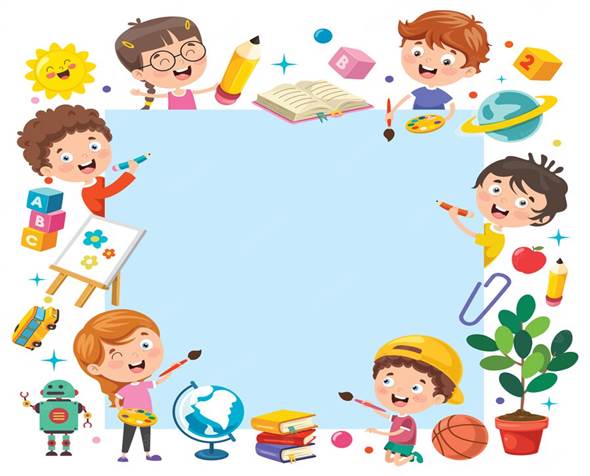 г. Липецк2023 г.Методические рекомендации«Использование современных психолого-педагогических технологий в образовательном процессе в условиях реализации ФГОС ДО»Данные рекомендации адресованы педагогам-психологам и воспитателям образовательных учреждений, реализующих программы дошкольного образования (далее ОУ). Представлены практические материалы для повышения профессиональной компетентности педагогов с использованием современных психолого-педагогических технологий: конспекты образовательной деятельности, практикумы, консультации, рекомендации для педагогов и родителей, направленные на совершенствование психолого-педагогического сопровождения воспитательно-образовательного процесса в ОУ.Составители:Скрипник С.В. – консультант отдела дошкольного образования  департамента образования администрации г. Липецка,Коростелева Е.В – заведующая ДОУ № 91 г. Липецка,Гришина С.А.  – педагог-психолог ДОУ № 10 г. Липецка,Маурова О.Е.  – педагог-психолог ДОУ № 21 г. Липецка,Понтелеева В.В. – педагог-психолог ДОУ № 32 г. Липецка,Устимец А.В.  – педагог-психолог ДОУ № 91 г. Липецка,Стрелкова Т.С. – педагог-психолог ДОУ № 91 г. Липецка,Канева Е. В.– педагог-психолог ДОУ № 112 г. Липецка,Гурова Е.Г.  – педагог-психолог СШ № 48 г. Липецка.СОДЕРЖАНИЕВВЕДЕНИЕВ целях содействия региону в реализации задач обновления содержания и повышения качества дошкольного образования, в соответствии с Концепцией развития психологической службы в системе образования на период до 2025 года в каждом субъекте Российской Федерации осуществляется модернизация психологической службы образования как инструмента развития всей системы образования.Практика показывает, что благоприятная атмосфера в образовательной организации, которая является одним из существенных факторов воспитательно-образовательного процесса и напрямую зависит от слаженной работы педагогического коллектива, требует постоянного совершенствования психолого-педагогических компетенций специалистов, способных обеспечить поддержку и психологическое сопровождение категорий детей, нуждающихся в особом внимании в связи с высоким риском уязвимости.В Концепции развития психологической службы в системе общего образования и среднего профессионального образования в Российской Федерации на период до 2025 года от 30 мая 2022 г. N СК-7/07 вн говорится:«В рамках достижения национальных целей развития Российской Федерации: сохранение населения, здоровье и благополучие людей, создание возможностей для самореализации и развития талантов сформулирована цель деятельности психологической службы - создание условий для успешного развития каждого ребенка, его образования, воспитания, социализации и самореализации в социально позитивных видах деятельности».Своевременное оказание психологической помощи является залогом успеха дальнейшего развития, необходимым условием профилактики психологических отклонений, социальной дезадаптации и психических расстройств детей.Целевые группы детей, в отношении которых в общеобразовательных организациях реализуются программы психологической помощи:I. Норма (нормотипичные дети и подростки с нормативным кризисом взросления);II. Дети, испытывающие трудности в обучении;III. Категории детей, нуждающиеся в особом внимании в связи с высоким риском уязвимости:1. Дети, находящиеся в трудной жизненной ситуации:1.1. Дети-сироты и дети, оставшиеся без попечения родителей;1.2. Обучающиеся с ОВЗ, дети-инвалиды;1.3. Дети с отклоняющимся поведением (девиантное поведение детей и подростков, и др.);2. Одаренные дети.Актуальными задачами психологической службы образования на период до 2025 года являются:содействие созданию условий для сохранения и укрепления психологического и психического здоровья, а также развития обучающихся, оказание им психологической поддержки и содействия в трудных жизненных ситуациях;сотрудничество педагогов-психологов (психологов в сфере образования) с иными педагогическими работниками по вопросам обеспечения достижения целевых ориентиров дошкольного образования;содействие в позитивной социализации детей;психолого-педагогическое сопровождение коррекционно-развивающего образования обучающихся с ограниченными возможностями здоровья и детей-инвалидов, находящихся в различных образовательных условиях;профилактика социального сиротства;участие в развитии у обучающихся межкультурной компетентности.Педагоги – психологи г. Липецка при сопровождении образовательно-воспитательного процесса внедряют и активно применяют различные психолого-педагогические технологии и практики. Их применение направлено на повышение психологической компетентности участников образовательных отношений, на развитие и коррекцию отдельных психологических показателей детей.Опыт работы показывает, что использование современных технологий предоставляет более широкие возможности для создания благоприятных условий сопровождения и развития дошкольника, для достижения достаточного образовательного и социального уровня каждым воспитанником.1. ПСИХОЛОГО-ПЕДАГОГИЧЕСКОЕ СОПРОВОЖДЕНИЕ АДАПТАЦИИ НЕСОВЕРШЕННОЛЕТНИХ ИНОСТРАННЫХ ГРАЖДАН ДОШКОЛЬНОГО ВОЗРАСТАПрактика показывает, что благоприятная атмосфера в образовательной организации, которая является одним из существенных факторов воспитательно-образовательного процесса и напрямую зависит от слаженной работы педагогического коллектива, требует постоянного совершенствования психолого-педагогических компетенций специалистов, способных обеспечить поддержку и психологическое сопровождение категорий детей, нуждающихся в особом внимании в связи с высоким риском уязвимости.Своевременное оказание психологической помощи является залогом успеха дальнейшего развития, необходимым условием профилактики психологических отклонений, социальной дезадаптации и психических расстройств детей. Методическое письмо Минпросвещения России об организации антикризисного сопровождения временных переселенцев от 22.02.2022г. No 07-1221 (Методические рекомендации по организации антикризисного сопровождения временных переселенцев) информирует о необходимости оказания психологической помощи в ОО.«Рекомендуемым коррекционным психологическим инструментом в работе с детской и подростковой тревожностью в ситуации вынужденного пребывания и неопределенности являются детские игры, в которых дети могут играть друг с другом в группах, придерживаясь определенных правил. Организованная социально позитивная и социально полезная совместная деятельность может выступать в качестве коррекционного средства и средства восстановления нормативного психологического развития. Чем больше дети будут играть, тем лучше будет их психическое и психологическое состояние».Психологическая адаптация детей переселенцев включает совокупность внутренних психологических последствий переживания при вхождении в новую культурную среду.Социокультурная адаптация – совокупность внешних поведенческих следствий связи индивидов с их новой средой, включая их способность решать ежедневные социально-культурные проблемы (в семье, в быту, на работе и в детском саду).Основные критерии (признаки)психологической адаптации:1. Ясное чувство личной или культурной идентичности.2. Хорошее психологическое здоровье.3.Достижение психологической удовлетворенности и позитивной самооценки.Канадский антрополог Калерво Оберг (1901-1973) утверждал, что люди проходят через ступени переживания культурного шока и постепенно достигают определенного удовлетворительного уровня адаптации.Кривая адаптации К. Оберга – пять этапов переживания культурного шока:1 этап – «медовый месяц»,2 этап – переживание стресса и фрустрации из-за культурных различий,3 этап – культурный шок,4 этап – оптимистический настрой,5 этап – адаптация.Первый этап адаптации характеризуется особым переживанием – восхищением новизной. Основные признаки, которые мы можем наблюдать у ребенка – восхищение всем, что его окружает: новые и красивые высокие дома; красивый город; приветливые люди; обилие машин; много интересных мест. На уровне поведения и эмоционального состояния это проявляется как радость, энергия, активность, заинтересованность. В качестве задач психологического сопровождения выступают:1. Наблюдение за самостоятельной и групповой игрой ребенка;2. Наблюдение за способами взаимодействия со своими сверстниками и взрослыми.Данный этап становится важным для налаживания контакта, доверительного отношения с ребенком. Также психолог налаживает контакт с родителями, выстраивает системную работу «ребенок-родитель-психолог».На втором этапе адаптации восторг постепенно проходит, радость может смениться разочарованием, ребенок может замечать, что жизнь на новом месте отличается не в лучшую сторону, например: в детском саду кормят не так вкусно, во дворе не берут в игру. Основные признаки, которые мы можем видеть – это чувство разочарования, ребенок может замкнуться в себе или затихнуть, или, наоборот, начать шалить больше обычного или злиться.В качестве задач сопровождения можно отметить:продолжение наблюдения за игрой;индивидуальную работу – замечательно подходят на этом этапе арт-терапевтические техники.Существенно помогает задачам сопровождения консультация родителей или семьи в целом, потому что необходимо отметить, что наибольшую сложность в адаптации испытывают взрослые.Одним из основных аспектов развития культурной компетентности воспитателей, занимающихся с инокультурными детьми, является осознание эффектов стереотипов и предрассудков, которые могут влиять как на оценку специалистом своей профессиональной деятельности, так и на ситуативное взаимодействие с ребенком-мигрантом.Предрассудок – психологическая установка предвзятого и враждебного отношения к чему-либо. Применительно к этническим группам предрассудок выступает в виде установки предвзятого или враждебного отношения.Стереотип – это представления об образе жизни, обычаях, нравах, привычках, т.е. о системах этнокультурных свойств того или иного народа.На третьем этапе психологической адаптации разочарование усиливается. У взрослых на этом этапе возникает чувство безнадежности и беспомощности, и некоторые принимают решение о возврате обратно. Ребенок в этот период начинает тосковать по родному дому. Тяжелые чувства, которые может испытывать в этот период человек, называются культурным шоком – и для взрослых, и для детей этот период очень сложен.На уровне признаков это может выглядеть как тенденция ребенка замыкаться в себе, он становится агрессивным, и все жалуются на его поведение, перестает слушаться взрослых, обижается чаще и быстрее, чем обычно, плачет, если ему что-то не нравится, теряет аппетит, может чаще болеть, имеет место детский энурез, ребенок может начать отказываться оставаться один.Основные задачи сопровождения на этом этапе:индивидуальная работа психолога с ребенком с преобладанием проективных методик: метафорические сказки; куклотерапия; арт-терапия и т.д.подходят любые культурно нейтральные методы по снижению уровня тревоги. Например, внеязыковые спокойные игры, сенсорная релаксация.необходимо обеспечить возможность проведения песочной терапии и ее аналогов.На этом этапе очень нуждаются в поддержке и сопровождении родители, так как у них этот этап может происходить гораздо более жестко. Большая роль в сопровождении этого этапа ложится на плечи воспитателя, так как здесь крайне необходим контроль групповых процессов с целью контроля их безопасности и поддерживающего потенциала.На четвертом этапе человек начинает чувствовать себя увереннее, на работе или учебе у него появляются первые успехи, появляются также новые знакомые среди местных, которые его поддерживают. Человек преодолевает культурные различия, учит язык, усваивает правила и местный уклад жизни. Ребенок в этот период начинает хорошо ориентироваться на новом месте. На уровне наблюдаемых признаков мы видим, что он становится более уверенным, у него появляются новые друзья, новые игры, в целом увеличивается позитивный эмоциональный фон.В качестве задач сопровождения мы можем отметить:групповые занятия интеграционного характера с совместными играми. Воспитатель ориентируется на поддержку групповых процессов, удерживая позитивный настрой.эффективность адаптации может поддерживаться играми, направленными на общее знакомство.Необходимо отметить, что наблюдение за развитием игровой деятельности ребенка важно на всех этапах адаптации, так как у неречевого ребенка регресс в игре может выступать косвенным признаком стресса и тревоги.На пятом этапе адаптации человек чувствует себя как дома, достигая полной адаптации. Новое место жительства становится близким и понятным. Ребенок считает новое место своим миром с полностью присвоенными правилами общежития.Основные задачи сопровождения здесь:текущая работа психолого-педагогического сопровождения в целом, включающая в себя общие направления работы.особый акцент на психолого-педагогическом сопровождении ложится на развитие речи.Решению задач психолого-педагогического сопровождения помогает своевременная диагностика групп особых образовательных потребностей детей.Основными мишенями диагностики психологической адаптации являются:язык: выявляется уровень владения языком с помощью методов лингвистического обследования и логопедической диагностики. Диагностика может осуществляться как специалистом по «русскому как иностранному», так и логопедом.общая осведомленность: выявляется уровень представлений об устройстве мира, уровень владения информацией, адекватный возрасту. Общая осведомленность диагностируется с опорой на протокол наблюдения за поведением ребенка, данная диагностика осуществляется как логопедом, так и психологом.эмоциональное состояние: выявляется эмоциональное состояние, уровень тревоги и самооценки. Эмоциональное состояние диагностируется с помощью специальных диагностических тестов и процедур. Диагностику осуществляет психолог.социальные навыки: выявляются уровень социализации, коммуникативной компетентности ребенка. Социальные навыки диагностируются наблюдением за взаимодействием ребенка со сверстниками и взрослыми в разных контекстах. Диагностику осуществляют психолог и воспитатель.культурные правила и нормы: выявляется уровень владения так называемыми неписаными правилами культуры и нормами поведения и взаимодействия принимающей культуры. Диагностируется данная мишень наблюдением и беседами с родителями. Основные специалисты, осуществляющие данную диагностику, – психолог и воспитатель.Кроме обозначенных диагностических мероприятий хотелось бы подчеркнуть важность общегрупповых мероприятий для эффективной адаптации.Для эффективного решения задач психологической адаптации детей-дошкольников необходима системная работа всех специалистов ДОУ (воспитателей, логопедов, психологов), гибкое оперирование разными формами работы (просветительской, диагностической, коррекционно-развивающей). Также важно подчеркнуть, что для эффективной работы необходимо системно развивать межкультурную компетентность всех специалистов (логопедов, воспитателей и т.п.).1.1. Рекомендации для педагогов-психологов и воспитателей по работе с детьми беженцев и вынужденными переселенцами.Педагогам необходимо помнить, что ситуация, в которой оказался ребенок, прибывший с зоны боевых действий (далее – ребенок (дети) из семей переселенцев, вынужденных мигрантов, беженцев), рассматривается как трудная жизненная ситуация.Беженцы — лица, покинувшие страну, в которой они постоянно проживали, в силу чрезвычайных обстоятельств.Беженство — массовое оставление жителями своих родных мест вследствие войны или стихийных  бедствия.Вынужденный переселенец – это гражданин страны, который должен был покинуть свое постоянное место жительства в результате насилия или преследования, совершенного в отношении него или членов его семьи, или в результате реальной возможности подвергнуться преследованию по причине своей национальной или расовой принадлежности, исповедуемой религии или используемого языка, а также вследствие своих политических убеждений. Статус вынужденного переселенца может получить лицо без гражданства или гражданин, который на законных основаниях проживает на территории страны.В психолого-педагогической практике трудная жизненная ситуация определяется как временная, объективно или субъективно создавшаяся ситуация; неизбежное событие в жизненном цикле, порождающее эмоциональные напряжения и стрессы:препятствия в реализации важных жизненных целей, с которыми нельзя справиться с помощью привычных средств;ситуация, объективно нарушающая жизнедеятельность; нарушение привычных внутренних связей;невозможность реализации внутренних стимулов (мотивов, стремлений, ценностей).Работа педагогов с детьми из семей переселенцев и вынужденных мигрантов включает в себя три основные функции:образовательную (организация и проведение консультаций для родителей);психологическую (организация работы с ребенком и его семьей);посредническую (информирование, организация и координация деятельности смежных специалистов, установление связей и партнерских отношений между семьей и организацией, осуществляющей образовательную деятельность по общеобразовательным программам).Работа педагогов-психологов заключается в оказании конкретной помощи воспитанникам в адаптации к новым условиям и должна быть построена с учетом сложности ситуации, в которой оказались семьи.Возможные психолого-педагогические проблемы, характерные для детей из семей переселенцев: трудности в обучении, невротические реакции, фобии, нарушения сна и аппетита, как следствие перенесенного травматического шока; нарушения поведения; низкий уровень общей социальной и психологической адаптации.Возможные методы психологической помощи детям из семей переселенцев: занятия по развитию толерантности, позитивного взаимодействия и социокультурной адаптации; работа по преодолению страхов; психологическое консультирование и психотерапия (арт-терапия, песочная терапия и т.д.).В работе с детьми из семей переселенцев и вынужденных мигрантов важны приемы и методы организации работы с посттравматическим стрессом, направленные на преодоление травматического опыта, последствий травматического события, коммуникативных барьеров, изоляции, которая возникла в ходе "капсулирования" травматического опыта, формирование навыков толерантного общения, адекватного психологического контакта, бесконфликтного поведения, навыков саморегуляции.Использование коммуникативных игр достаточно актуально в работе с данной категорией детей. Коммуникативные игры способствуют формированию и развитию нравственно-эмоциональной сферы ребенка, коррекции нарушений в сфере общения. В коммуникативных играх ребенок учится свободно общаться со сверстниками, познает себя, учится находить в других отражение своих черт, чувств, эмоций; усваивает моральные нормы и правила поведения. Например, зарядки позитивного внушения для детей 5-7 лет: «Я – веселый», «Смелость», «Дружные ребята», «Артист» и т.д.Все это поможет определить пути оптимизации адаптации и дальнейшего формирования у детей из семей переселенцев эффективных стратегий, способствующих преодолению трудных жизненных ситуаций.1.2. Рекомендации для родителей детей мигрантов по адаптации ребенка в условиях детского сада к среде проживанияВ последние годы в связи с происходящими по всему миру социальными изменениями значимо усиливаются процессы миграции населения. Людей все менее удерживает традиционный уклад жизни, социальные связи, природно-средовые условия проживания и жизнедеятельности. В субъективном аспекте мигранты сталкиваются с двумя видами рисков – социокультурной и социально-психологической адаптации. Процесс адаптации мигранта связан с привыканием к новым социально-экономическим условиям, которые могут существенно отличаться от привычных. Сначала возникают сложности в акклиматизации, требуется привыкание к бытовой сфере, налаживание межличностных отношений, усвоение культурных и национальных особенностей региона и многое другое.Исследователями отмечаются проблемы социальной адаптации детей дошкольного возраста из семей мигрантов: нарушения когнитивных процессов, невротические реакции и функциональные расстройства, поведенческие проблемы, связанные с общением, расстройства идентичности.Если данная проблема не будет решаться с помощью специально созданных дифференцированных программ по сопровождению процесса адаптации дошкольника из семьи мигрантов, могут возникнуть проблемы социальной дезадаптации в школе и будущей профессиональной деятельности.Блок № 1 «То, что Важно для Вашего ребенка»Семья – первая социальная общность, которая закладывает основы личности качеств ребенка. В семье он приобретает первоначальный опыт общения, здесь же возникает у малыша чувство доверия к окружающему миру, к близким людям. Семейное воспитание должно помочь ребенку изначально усвоить нормы поведения в обществе, коллективе, во взаимоотношениях с людьми, то есть воспитание в современном обществе рассматривается не только как сугубо семейное дело, но и как социальная обязанность родителей.Безусловно, успешность адаптации детей мигрантов и детей вынужденных переселенцев можно гарантировать только тогда, когда создано единое воспитательно-образовательное пространство «семья – образовательное учреждение». Опыт показывает, что чем теснее осуществляется связь семьи и учреждения образования, тем эффективнее педагогический результат.Блок № 2 «Острый вопрос»Проблема приобщения детей, для которых русский язык не является родным к социальному миру в условиях русскоязычной среды дошкольной образовательной организации остаётся одной из сложных в процессе формирования личности ребёнка. При поступлении в детский сад дети - иностранцы переживают кризис вхождения в новую социальную общность при переходе от другой социальной среды, растворение в ней детерминируется процессом индивидуализации и завершается интегрированием в социальную среду.Родители детей-мигрантов не всегда способны заранее объяснить, что люди в мире говорят на разных языках, что названия вещей, просьбы и команды звучат по-разному, что полезно знать много языков, чтобы уметь разговаривать с людьми, которые говорят иначе, чем ты сам.Самыми незащищёнными в этой ситуации оказываются дети, которые составляют весомую долю в миграционном потоке, процесс социализации для которых имеет свою специфику. Дети-мигранты сталкиваются с проявлениями интолерантности по отношению к ним детей из групп этнического большинства. Наряду с этим дети доминирующей группы могут выражать негативные оценки по отношению к детям из других этнических групп. В связи с этим у детей этнического меньшинства могут появиться негативные установки по отношению к собственной этнической общности, включающие в себя неудовлетворённость собственной этичностью, чувство униженности, ощущение неполноценности или даже отрицание собственной этнической идентичности, желание её спрятать.Блок № 3 «Мы должны способствовать…»Способствование позитивному социальному становлению личности ребенка путем повышения уровня его эмоционального интеллекта вне зависимости от статуса и развития навыков уверенного поведения для успешной социальной адаптации.Перед нами стоят задачи:расширять знания детей о чувствах, эмоциях и способах их выраженияформировать и развивать умения детей распознавать эмоциональные проявления других людей по различным признакамспособствовать открытому проявлению эмоций и чувств различными социально-приемлемыми способамиразвивать у детей навыки толерантного общения в различных жизненных ситуациях со сверстниками и окружающими взрослымиспособствовать подавлению агрессивности в группе сверстников.Блок № 4 «16 Волшебных правил»Успешность адаптации Вашего ребенка будет зависеть не только от воспитателей и от самого ребенка, но во многом и от Вас. В Ваших силах помочь вашему ребенку войти в новые условия – в условия Нового детского сада – как можно более безболезненно. Для этого вам необходимо психологически готовить ребенка к детскому саду заранее и соблюдать следующие рекомендации:1. Убедитесь в собственной уверенности, что детский сад необходим для вашей семьи именно сейчас. Ребенок отлично чувствует, когда родители сомневаются в целесообразности «садовского» воспитания.2. Расскажите ребёнку, что такое детский сад, если он идет впервые или идет в новый детский сад, лучше стоить напомнить и мягко на позитивной ноте о нем рассказать.Например: «Детский сад—это такой красивый дом, куда мамы и папы приводят своих детей. Там маленькие столики и стульчики, маленькие кроватки, маленькие шкафчики, много интересных игрушек. Ты всё это сможешь посмотреть, потрогать, поиграть со всем этим. В саду дети кушают, гуляют, играют. Утром я отведу тебя в садик, а чуть попозже заберу. Ты мне расскажешь, что у тебя было интересного в саду. Многие родители хотели бы отправить в этот сад своих детей, но берут туда не всех. Тебе повезло, скоро я начну водить тебя туда».3. Проходя мимо детского сада, с радостью напоминайте ребёнку, как ему повезло - скоро он сможет ходить туда. Рассказывайте родным и знакомым в присутствии малыша о своей удаче, говорите, что гордитесь своим ребёнком, ведь его приняли в детский сад.4. Подробно расскажите ребёнку о режиме детского сада: что, как и в какой последовательности он будет делать. Чем подробнее будет ваш рассказ и чем чаще вы будете его повторять, тем спокойнее и увереннее будет чувствовать себя ваш ребёнок, когда пойдёт в сад. Малышей пугает неизвестность. Когда ребёнок видит, что ожидаемое событие происходит, как и обещано, он чувствует себя увереннее.5. Режим дня вашего ребенка дома заранее приближайте к режиму дня в детском саду. Чтобы ребенок уже заранее привык вставать рано.6. Расскажите ребенку о роли воспитателей. Настройте малыша на то, что это хорошие тети, которые в садике, пока вас не будет рядом, будут заботиться о нем, играть с ним.7. Поговорите с ребёнком о возможных трудностях, к кому он может обратиться за помощью, как он это сделает. Например: «Если ты захочешь пить, подойди к воспитателю и скажи: «Я хочу пить», - и воспитатель нальёт тебе воды. Если захочешь в туалет, скажи об этом». Не создавайте у ребёнка иллюзий, что всё будет исполнено по первому требованию и так, как он хочет. Объясните, что в группе будет много детей и иногда ему придётся подождать своей очереди.8. Можно предложить ребёнку брать с собой какую-нибудь его игрушку из дома. Тогда по утрам вам проще будет отправлять ребёнка в сад - с игрушкой веселее идти и проще завязать отношение с другим ребёнком.9. Развивайте у ребенка навыки самообслуживания. Если малыш будет уметь сам надевать на себя что-нибудь из одежды, обуваться, проситься на горшок, кушать самостоятельно, он будет чувствовать себя в группе более уверенно.10. Разработайте вместе с ребёнком несложную систему прощальных знаков внимания, и ему будет проще отпустить вас.11. И старайтесь своим внешним видом вселять в ребенка уверенность, что все будет хорошо, будьте с ним бодры и оптимистичны. Помните, что малыш чувствует ваше эмоциональное состояние и заражается им.12. Предпочтительнее, если в садик малыша будет приводить тот член семьи или родственник, с которым ему легче расставаться.13. Ребёнок привыкнет тем быстрее, чем с большим количеством детей и взрослых сможет построить отношения. Помогите ребёнку в этом. Познакомьтесь с другими родителями и их детьми.14. В присутствии ребёнка избегайте критических замечаний в адрес детского сада и его сотрудников. Если у вас возникли какие-то сомнения, вопросы или вы чем-то обеспокоены, ни в коем случае не устраивайте сцен и скандалов воспитателям, а также не копите молча недовольства в себе, а все возникающие проблемы и конфликты разрешайте с воспитателями только мирным путем, в тактичной форме и не в присутствии ребенка. Никогда не пугайте ребёнка детским садом.15. В период адаптации эмоционально поддерживайте малыша. Теперь вы будете проводить с ним меньше времени. Компенсируйте это качеством общения. Чаще обнимайте ребёнка. Скажите малышу: «Я знаю, что ты скучаешь без меня, что тебе бывает страшно. Когда что-то новое, всегда сначала страшно, а потом привыкаешь и становится интересно. Ты молодец, ты смелый, я горжусь тобой. У тебя всё получится!»16. Постарайтесь не менять ничего дома в жизни ребенка в период адаптации к детскому саду (не ездите надолго в гости, не приглашайте к себе незнакомых малышу людей, не начинайте ремонт и т. п.). Дома для ребенка должна быть создана стабильная, спокойная и доброжелательная обстановка. Берегите нервную систему ребенка!Будьте терпеливы, проявляйте понимание и проницательность. И тогда скоро детский сад превратится для ребенка в уютный, хорошо знакомый и привычный мир!Блок № 5 «Поиграем дома вместе с мамой и папой»Для более успешной адаптации родителям необходимо знать игровые упражнения и методы, позволяющие облегчить этот сложный период. Игра – это источник радости и одно из лучших средств общения взрослого с ребенком.Ожидаемый результат: максимально приближены условия детского сада к условиям воспитания в семье; созданы в группе благоприятные условия для комфортного пребывания детей в дошкольном учреждении; проанализированы на практике системы работы и показана ее эффективность. Четкая профессионально слаженная и продуманная работа воспитателя, участие родителей и благополучный микроклимат в детском саду - залог оптимального течения адаптации детей к дошкольному учреждению.Картотека игр «Поиграем дома вместе с мамой и папой»Игра «Колючий ежик». Цель: снятие психоэмоционального напряжения. Массирующие движения следует выполнять в направлении от периферии к центру. Действия сопровождайте стихами:Дай ладошку, моя крошечка,Я поглажу тебя по ладошечке.Ходит-бродит вдоль дорожекВесь в колючках серый ёжик,Ищет ягодки-грибочкиДля сыночка и для дочки.Игра «Рваки».Цель: снятие психоэмоционального напряжения, обучение приемлемому способу выражения негативных эмоций, агрессивных импульсов. Развитие координации движений.Оборудование: ненужные журналы, газеты, бумага, корзина.Игра «Бабочки на весеннем лугу».Цель: регуляция процессов возбуждения и торможения, снижение уровня тревожности, развитие пластики движений.Ребёнок повторяет движения за взрослым.Мы – бабочки весенние, на листиках сидели (ребенок сидит на корточках,Ветер дунул – полетели (встает, бегает по комнате, расставив руки в стороны).Мы летели и летели. И на землю тихо сели (садится на корточки, замирает). Ветер снова набежал, Высоко он нас поднял (встает, поднимает руки вверх).Он вертел нас и кружил и на землю опустил (кружится по комнате, ложится на пол и замирает).Через некоторое время нужно попросить ребенка потянуться и почувствовать, как «расправляются крылья» во время потягивания.2. ИСПОЛЬЗОВАНИЕ НЕЙРОИГР В РАБОТЕ ПЕДАГОГА-ПСИХОЛОГА С ДЕТЬМИ ДОШКОЛЬНОГО ВОЗРАСТАМежполушарное взаимодействие – это особый механизм объединения левого и правого полушария в единую интегративную, целостно работающую систему. Развитие межполушарных связей построено на упражнениях и играх, в ходе которых задействованы оба полушария мозга. Одним из вариантов межполушарного взаимодействия является работа двумя руками одновременно, в процессе чего активизируются оба полушария, и формируется сразу несколько навыков: согласованность движений рук и согласованность движений глаз. А если мы параллельно отрабатываем и правильное произношение звука – то еще и согласованность языка.Основоположник отечественной нейропсихологии Александр Романович Лурия отмечал, что высшие психические функции возникают на основе относительно элементарных моторных и сенсорных процессов.В настоящее время актуальным является использование нейропсихологического подхода в развитии детей дошкольного возраста.Нейроигры способствуют улучшению всех психических процессов ребенка (внимания, памяти, мышления, речи и др.), а также развитию его эмоционально-волевой сферы. Улучшение мозгового кровообращения, развитие новых нейронных связей в коре головного мозга, приводит к повышению стрессоустойчивости, обучаемости, адаптированности, снижению конфликтности, возбудимости.2.1. Картотека нейропсихологических игр и упражненийИгра «Веселые мячики»Цель: эмоциональная разрядка, развитие моторной координации, умение работать с группой, снятие напряжения.Материал: Мячики по количеству участников.Ход игры: Дети стоят или сидят в кругу, в правой руке у каждого мячик. Проговаривают слова: «У меня, у соседа, взял, отдал». Сначала показывают на свой мяч, потом на мяч соседа, берут в левую руку свой мяч и перекладывают его соседу в правую руку. Главное сохранять темп, заданный педагогом.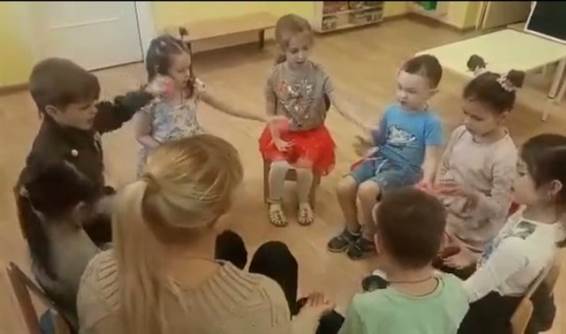 Игра «Волшебные обводилки»Цель: развитие графомоторных навыков, воображения, активизация визуального и тонко моторного взаимодействия.Материал: точки из набора Фребеля.Инструкция: Обведи точки двумя руками. Затем убери уточки и дорисуй рисунок. 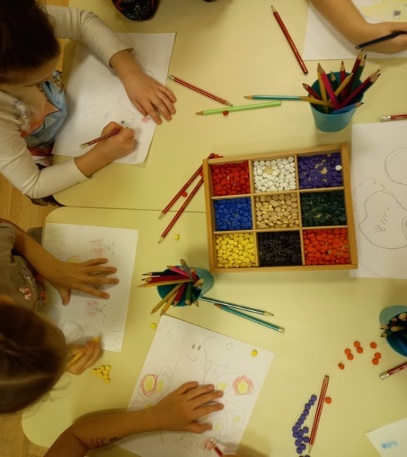 Игра «Класс – заяц»Цель: развитие межполушарного взаимодействия, внимания.Материал: не требуется.Методика проведения: ребенок левой рукой показывает «класс», правой –«зайчика». Одновременно менять положение рук и постепенно наращивать скорость.Игра «Колено – локоть»Цель: активизировать зону обоих полушарий, обеспечивающих причинно-обусловленный уровень мышления.Методика проведения: Исходное положение: Стоя. Поднять и согнуть левую ногу в колене, локтем правой руки дотронуться до колена левой ноги, затем тоже с правой ногой и левой рукой. Повторить упражнение 8–10 раз.Игра «Попробуй повтори!»Цель: способствовать развитию внимания, пространственных представлений, развития межполушарных взаимосвязей, развивать координацию движений синхронизировать работу глаз и рук, развивать мелкую моторику рук.Ход игры: Ребенку предлагают пройти по дорожкам одновременно правой и левой руками, сначала сверху вниз, затем снизу-вверх.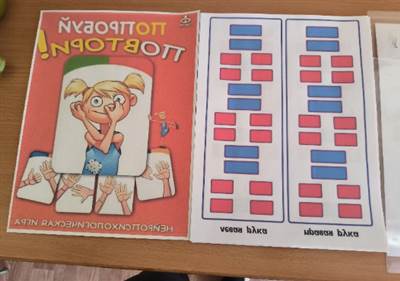 Игра «Цветные кружки»Цель: развитие межполушарного взаимодействия, способствующее активизации мыслительной деятельности. Задачи: - синхронизация работы полушарий; - развитие мелкой моторики; - развитие способностей; - развитие памяти, внимания, мышления.Ход игры: На предложенные круги положить ладошки и распределить пальчики по цветам. Дальше педагог или сам ребенок показывает карточки с разноцветными кружочками, а ребенок соответствующим пальчиком указывает на цвет. Потренироваться можно сначала на одном круге, потом на двух.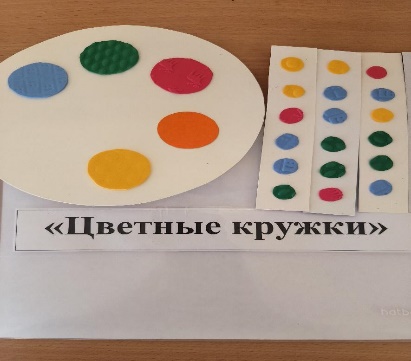 Упражнение «Ложечки»Цель: развитие межполушарного взаимодействия.Задачи: -синхронизация работы полушарий;- развитие мелкой моторики;- развитие способностей; - развитие памяти, внимания, мышления.Ход игры. Детям предлагается сложить точки двумя руками в тарелочку.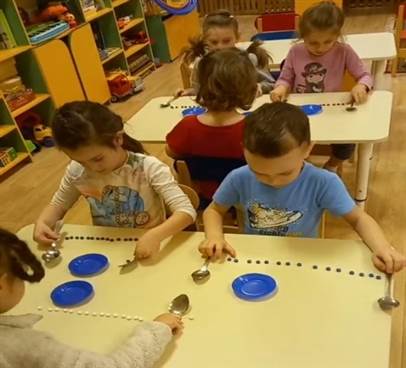 3. РЕКОМЕНДАЦИИ ПО ИСПОЛЬЗОВАНИЮМЕТОДИКИ ЖЕЛЕЗНОВЫХНа сегодняшний день методика Железновых признана одной из наиболее эффективных систем раннего развития. Сергей и Екатерина Железновы – одни из немногих, чьи программы и методические разработки стали очень популярны во многих странах.Отец и дочь - Железновы Сергей Станиславович и Екатерина Сергеевна являются авторами программы и методических разработок раннего музыкального развития «Музыка с мамой». Ими выпущено много разнообразных аудио и видеодисков с веселой музыкой.Сергей Станиславович - педагог с консерваторским образованием, более 20 лет вёл студию раннего музыкального развития. Екатерина Сергеевна – учитель музыки и методист.Данная методика способствует:- выработке ритмичности и музыкальных способностей;- развитию мелкой моторики;- формированию навыков правильной речи;- оздоровлению общего состояния ребенка;- укреплению мышц спинного отдела, формированию правильной осанки;- привитию навыков слушать и выполнять указания специалистов и воспитателей.В данной методике одновременно используются музыка, определенные движения и стихотворения.ЕЖИК1) Катится колючий ёжик,Нет ни головы, ни ножек,Мне по *пальчикам (по ножке вниз/по спинке вверх) бежитИ пыхтит, пыхтит, пыхтит.Бегает туда-сюда,Мне щекотно, да, да, да!Уходи, колючий ёж,В тёмный лес, где ты живёшь!1 - катать специальный резиновый мяч-«ёжик» для массажа ПЕРЫШКО(1) Смотрите, смотрите, что я принесла!Смотрите, какое перо я нашлаОно по ладошке тихонько ползётСначала по кругу, а после вперед.По ручке оно до плеча доползает,И шейку оно очень нежно ласкает.Куда полетит - интересный вопрос.Перо прилетело на маленький нос!Потом эти ушки перо гладить хочет,Одно и другое немножко щекочетНо пёрышку надо теперь отдыхать,Оно улетает в карман полежать.1 - в соответствии с текстом песенки трогать малыша вырезанным из бумагираскрашенным пёрышком.ЛАДОШКАТвоя ладошка – это пруд,По ней кораблики плывут.Твоя ладошка, как лужок,А сверху падает снежок.Твоя ладошка, как тетрадь,В тетради можно рисовать.Твоя ладошка, как окно,Его помыть пора давно.Твоя ладошка, как дорожка,А по дорожке ходят кошки.1 - медленно водить согнутым указательным пальцем по ладошке.2 - дотрагиваться кончиками пальцев до ладошки.3 - указательным пальцем «нарисовать» солнышко и др.4 - потереть ладошку пальцами, сжатыми в кулак.5 - осторожно переступать пальцами обеих рук. МЯЧИК(1) Круглый мячик без запинки скачет, скачет по тропинке.Часто, часто, низко, низко от руки к земле так близкоСкок и скок и скок и скок, не скачи под потолок,Скок и скок и стук и стук, не уйдёшь от наших рук.1 - легко и ритмично похлопывать вдоль по спинке.КАПУСТКА(1) Мы капустку чистим, чистим, мы капустку чистим, чистимМы всех просим не зевать и немножко помогать.(2) Мы капустку рубим, рубим, мы капустку рубим, рубим,Мы всех просим не зевать и немножко помогать.(3) Мы капустку давим, давим, мы капустку давим, давимМы всех просим не зевать и немножко помогать.(4) Мы капустку солим, солим, мы капустку солим, солим,Мы всех просим не зевать и немножко помогать.1 - лёгкие скользящие движения всех пальцев, как бы рвать траву.2 – попеременное постукивание рёбрами обеих ладоней.3 - нажимаем осторожно ладонью с небольшим вращением.4 - легко постукиваем кончиками расслабленных пальцев.ЧЕРВЯЧКИВЕТЕРПЕРЧАТКАУ ЖИРАФОВПУГАЛОВ саду уснули птички.Легли котята спать,(Лежа на боку, переворачиваемся то вправо, то влево).А пугало вскочилоИ стало распевать:(Встать, руки в стороны, ноги в стороны)"Я всю ночь стою, качаюсь,На мне шляпа и пиджак,(Покачивание, вправо и влево, поднимаем то правую ногу, то левую).Я вот так машу руками,Я ногой трясу вот так!".(Машем руками, по очереди трясем ногами).В пруду уснули рыбки,Легли лягушки спать.(Присесть на корточки, прикрыть лицо руками). А пугало вскочилоИ стало распевать:(Встать, руки в стороны, ноги в стороны)"Я всю ночь стою, качаюсь,На мне шляпа и пиджак,(Покачивание, вправо и влево, поднимаем то правую ногу, то левую).Я вот так машу руками,Я ногой трясу вот так!".(Машем руками, по очереди трясем ногами).Давно уснули дети,Легли игрушки спать,(Лечь на живот).А пугало вскочилоИ стало распевать:(Встать, руки в стороны, ноги в стороны)"Я всю ночь стою, качаюсь,На мне шляпа и пиджак,(Покачивание, вправо и влево, поднимаем то правую ногу, то левую).Я вот так машу руками,Я ногой трясу вот так!".4. ИСПОЛЬЗОВАНИЕ СОВРЕМЕННЫХ ЦИФРОВЫХ ТЕХНОЛОГИЙ В ПРОФЕССИОНАЛЬНОЙ ДЕЯТЕЛЬНОСТИ ПЕДАГОГА-ПСИХОЛОГА ПРИ СОПРОВОЖДЕНИИ ДЕТЕЙ ДОШКОЛЬНОГО ВОЗРАСТАК цифровым технологиям относят те технологии, с помощью которых информация представляется в универсальном цифровом виде. Это понятие объединяет технологии, которые позволяют создавать, хранить и распространять данные. К цифровым технологиям относят все то, что связано с электронными вычислениями и преобразованием данных: гаджеты, электронные устройства, технологии, программы. Цифровой контент (объединяет) - множество информационно-развлекательных материалов, распространяемых в цифровом виде по каналам связи и предназначенных для использования на цифровых устройствах (компьютер, смартфон, планшет и т.д.). Согласно проведенным ранее исследованиям, дети-дошкольники используют следующие виды цифрового контента: видео, образовательные программы, музыка, игры.Игровой контент, нацеленный на детскую аудиторию, очень разнообразен. 
Типология компьютерных игр, предложенная Е.О. Смирновой и Р.Е. Радаевой, применима для описания детского игрового контента, используемого на гаджетах.Видеоигры для дошкольников можно разделить на: 1) настольные игры, перенесенные на компьютер, предполагают наличие партнера, роль которого может выполнять искусственный интеллект или другой человек (реально или виртуально). Это шашки, паззлы, тетрис, игры «Найди пару», «Я – принцесса. Игра в переодевание» и т.п.;2) головоломки предполагают, что игрок решает задачу самостоятельно («Змейка», «Водопровод», «Крокодильчик Свомпи» и т.п.);3) обучающие игры предполагают, что ребенок занимает позицию «ученика», а сам процесс обучения связан с выполнением заданий в игровой форме: изучение букв, цифр, цветов, иностранных слов, например, «Фиксики. Математика», «Фиксики. Английский для детей», «Азбука для детей», «Рисуем буквы», «Буковки» и т.п., а также игры на логику, внимание, кратковременную память («В стране логики», «Игры на память», «Animals. Memory game» и т.п.);т.д.). 4) экшн – игры на скорость и быстроту реакции («Minion Rush», «Doodle Jump», «Subway Boy Runner», «Traffic Racer» и т.п.);5) аркады – игры, в которых герой проходит череду препятствий («Mario»; «Fabio’s Adventures»; «Incredible Jack»); 6) стратегии («Фиксики Город»; «Дикий запад: Новые земли»; «Промышленник – стратегии развития завода»; «Домовые – игра для всей семьи»); 7) симуляторы («Виртуальный питомец», «Водитель грузовика» и т.п.); 8) ролевые игры («Барбоскины. Врач-дантист», «My town: полиция», «Гипо-окулист» и т.д.). Следующий вид контента, с которым сталкивается дошкольник, – это образовательные программы. Часто такой контент занимает промежуточное положение между игрой и собственно обучением: дошкольнику необходимо помочь выполнить задания, тогда герой похвалит ребенка. Цель данных программ – познакомить ребенка с буквами, цифрами, цветами и т.п. Под качественным контентом имеются в виду программы, отвечающие следующим требованиям: 1) контент соответствует возрастным особенностям ребенка;2) программы отличаются качественным дизайном; 3) контент несет образовательную нагрузку; 4) в программе можно создать индивидуальный аккаунт, где можно следить за успехами ребенка, пройденными темами и т.п.; 5) программа имеет функцию ограничения сеанса взаимодействия до 5-20 минут.При несоблюдении указанных выше требований возникают риски: контент, содержащий сцены насилия или агрессивного поведения, способен повысить уровень агрессии у дошкольника; время использования гаджетов обратно коррелирует с уровнем развития социальных навыков, тогда как время игр на свежем воздухе прямо коррелирует с уровнем социальных навыков; увеличение экранного времени и взаимодействие с гаджетом перед сном оказывают влияние на качество сна; наличие телевизора в столовой или взаимодействие с гаджетом во время еды влияет на возможность ожирения; выявлена обратная зависимость между развитием эмоциональной сферы ребенка и его экранным временем; выявлена обратная зависимость между расширением словарного запаса ребенка и его экранным временем; выявлена обратная зависимость между качеством игры дошкольника и его экранным временем. В «Санитарно-эпидемиологических требованиях к организациям воспитания и обучения, отдыха и оздоровления детей и молодежи» санпин 2.4.3648-20 от 28.09.2020 № 28, прописано следующее (пункт 2.10.2): «…продолжительность непрерывного использования экрана не должна превышать для детей 5-7 лет - 5-7 минут».Какие же программы может использовать педагог-психолог в своей работе с детьми дошкольного возраста?Интерактивная программа «Психоблиц» компании «МЕРСИБО» помогает провести психолого-педагогическое обследование, выявить психологическую и социальную готовность ребенка к школе, подготовить заключение для родителей.С помощью этой программы оценивается:Объем учебных навыков;Уровень развития высших психических функций;Особенности поведения и коммуникации;Мотивационная готовность к обучению в школе.Программа состоит из разнообразных игр и упражнений. Например, игра «Прыжки в воду» развивает умение сосредотачиваться на инструкции для нахождения заданной цели, запоминать предыдущие действия.В игре «Ручные привидения» веселые привидения из волшебного замка просят выполнять движения руками вместе с ними. Умение ориентироваться на плоскости, повторить и освоить понятия «верх-низ», «право-лево», - все это легко сделать в компании с Пиратом, который ищет клад в игре «Пират и клад». Игра «Беличий переполох» закрепляет умения запоминать и сравнивать числа легко и интересно, в компании двух веселых Белок. Всем знакома игра «Четвертый лишний». Ребёнку предлагается назвать все четыре картинки и выбрать «лишнюю», обосновав свой выбор. Лексический материал подобран так, что выбор «лишней» картинки далеко не однозначен. Победителю игры, по окончанию, выдается заслуженная награда.Игра «А ты так можешь?» используется как для обследования моторики ребёнка, так и для проведения физкультминутки на индивидуальных и групповых занятиях. Ребенок или психолог выбирают персонаж, за которым надо повторять движения. Стихи и музыка помогают внести в такие занятия элемент логоритмики.При проведении коррекционных и развивающих занятий используется и программа «Внимание, память, логика», которая представляет собой набор из 24 интерактивных игр для развития когнитивных навыков ребенка.Игры помогают развить следующие психические процессы: память, внимание, восприятие, пространственное и логическое мышление, а также моторику ребенка. Мотивация детей: у каждой игры есть сказочный сюжет, который поможет заинтересовать ребенка и удержать его внимание на задаче. Адаптация к ребенку: в некоторых играх есть настройки, которые помогут адаптировать задачу под индивидуальные особенности ребенка.Задания подходят для работы с детьми от 2-х до 8-ми лет.Игры создают профессионалы: сюжет и методическую часть разрабатывали логопеды, педагоги и психологи, персонажей озвучивают актеры.Программа состоит из следующих блоков игр:Слуховое внимание, 5 игр («Кушать подано», «Тир-выбивалка», «Чудеса на полянке» и др.).Задания в этом блоке похожи: ребенок слушает указания диктора и выполняет их. Сложность зависит от конкретной игры.Старшим дошкольникам подойдет соревнование на скорость с пылесосами: надо выбрать предметы с определенным признаком (синие, съедобные или шерстяные), сосчитать их и нажать на верную цифру.Моторика и глазомер, 4 игры («Бегом за жуком», «Новосел» и др.).Игры в этом разделе развивают глазомер, мелкую и крупную моторику, навык управления мышкой.Задания разнообразные: закрасить стены дома, следовать мышкой за жучком на экране и выполнять различные движения стоя.Пространственное мышление, 4 игры («Дружные гусеницы», «Пират и клад», «Секретная паутинка», «Разбитая чашка»).Ребенок учится работать на пространстве листа — отступать клеточки вправо, влево, вверх или вниз. Расставлять предметы, отображая образец зеркально. Собирать предмет по контурам. Соотносить предметы по форме и цвету и соединять их в определенной последовательности.Зрительная память, 7 игр («Близкие родственники», «Ветерок-озорник», «Модный удав», «Переменка» и др.).В этих играх ребенок запоминает пары лиц, последовательность и расположение предметов, собирает пазлы, учится соотносить целое и части, ищет различия между картинками, находит предметы определенной формы и цвета.Логическое мышление, 4 игры («Болотная свадьба», «Дорожные работы», «Невнимательный художник», «Кто лишний?»).В играх ребенок подбирает оттенок и форму предмета по образцу, находит «лишний» предмет и выкладывает последовательность.Следующая программа - «Зарядка для ума»- состоит из 18 игр.Мышление и память, 5 игр. Игры в этом блоке развивают зрительное внимание, ориентацию в пространстве, логическое мышление и умение выполнять действия в заданном порядке. В играх ребенок запоминает расположение предметов, находит картинки по инструкции, выбирает предметы в указанной последовательности и работает с понятием «лево-право».Зрительное восприятие, 4 игры. Игры из этого блока помогут ребенку развить зрительное внимание, социально-бытовую ориентировку, концентрацию внимания, целостность восприятия, навык порядкового счета, научат составлять простые фразы, различать предметы на цветном фоне, определять предмет по расплывчатой картинке.Фонематическое восприятие, 2 игры. В играх ребенок учится на слух выделять «лишний» звук в цепочке и точно повторять последовательность слогов.Эмоциональный интеллект, 2 игры. Игры в этом блоке работают над эмоциональным интеллектом ребенка, развивают его эмпатию, способность понимать эмоции и настроение других людей. В играх ребенок подбирает соответствующие смайлики к фотографиям людей или к описанию ситуации.Телесно-ориентированные упражнения, 5 игр. Этот блок включает в себя игры с осознанными движениями и нейропсихологическим уклоном. Они помогут освоить самомассаж, снять мышечное напряжение, активизировать межполушарные связи, пространственное мышление, развить самоконтроль и ощущения собственного тела, поработать над ритмом и речевым дыханием, научиться выполнять движения синхронно и по образцу.Игры и игровые упражнения, используемые в психологической деятельности, обеспечивают заинтересованное восприятие детьми изучаемого материала и привлекают их к овладению новыми навыками. Они помогают сконцентрировать внимание детей на учебной задаче, способствуют становлению осознанной познавательной мотивации дошкольников.Цифровые технологии, при их разумном использовании, способствуют развитию когнитивных, социальных и иных навыков ребенка. Данные эмпирических исследований свидетельствуют о том, что: контент, содержащий просоциальные установки (помощь другим людям, забота о них), способствует улучшению социальных навыков ребенка; умеренное использование компьютерных игр развивает перцептивные способности дошкольников; при соблюдении норм экранного времени развивающие компьютерные игры оказывают положительное влияние на развитие познавательных процессов ребенка. Опыт работы показывает, что использование современных технологий предоставляет более широкие возможности для создания благоприятных условий сопровождения и развития дошкольника, для достижения достаточного образовательного и социального уровня каждым воспитанником.5. КВЕСТ-ТЕХНОЛОГИЯ В ПРОФЕССИОНАЛЬНОЙ ДЕЯТЕЛЬНОСТИ ПЕДАГОГА – ПСИХОЛОГАНа современном этапе развития образовательной системы в России появляются новые технологии и формы взаимодействия педагога и воспитанников, одной из которых является нетрадиционная, но эффективная КВЕСТ-технология.Цель КВЕСТ-игры: вовлечение воспитанников в образовательный процесс, повышение мотивации к обучению.Детские КВЕСТ-игры помогают реализовать задачи: воспитательные и образовательные, при решении которых формируются коммуникативные навыки и познавательные процессы; развивающие, при решении которых происходит повышение образовательной мотивации, развитие творческих способностей и индивидуальных психологических качеств; коррекционные: нестандартный подход к форме занятия заставляет ребенка искать выход из сложной ситуации, что развивает логику, сообразительность, учит детей взаимодействовать.При разработке КВЕСТ-игр необходимо следовать следующим принципам:применяемые задания и упражнения должны быть доступны для понимания детей;они должны быть логически связаны друг с другом;методические задачи, решаемые в процессе игры должны быть спрятаны за игровыми формами и приемами;также необходимо рассчитать время, отведённое на выполнение заданий таким образом, чтобы ребенок не потерял интерес;ребёнку важно видеть конечный результат своей деятельности. Подготовка любой КВЕСТ-игры заключается в трёх этапах: 1 этап – постановка цели и задач предполагаемой игры, 2 этап - заключается в выборе сюжета, 3 этап - наполнении игры содержанием.Во время проведения КВЕСТ-игры дети оказываются в определенной ситуации специально создаваемых условий и получают задания, которые им предстоит выполнять, моделируя свои действия и координируя их с действиями других участников. Осуществлять такой вид деятельности можно в помещении и на улице, с инвентарем и без него. КВЕСТ-игра доступна всем возрастам: 20–25 минут для младших дошкольников; 30–35 минут для воспитанников средних групп; 40–45 минут для старших дошкольников.5.1. КВЕСТ-игра «Помоги Микки Маусу»Цель: повышение образовательной мотивации, развитие творческих способностей и индивидуальных психологических качеств.Задачи:- развитие коммуникативных способностей и эмоций;- обучение ориентации на местности;- развитие внимания и мышления.Мотивация: приехавший к нам в гости из далекой страны Микки Маус должен улететь к себе на Родину, но его билет разорвался на части, которые он тоже потерял. Микки Маус нарисовал карту его передвижения по детскому саду и обозначил ключевые точки, где, как он думает, мог бы потерять части билета на самолет, и просит детей помочь ему в поисках. На карте отмечено три ключевые точки, которым соответствуют символы: мяч, ёлочка, грузовик.Первый этап активностей- Ребята, а вы хотите помочь Микки Маусу? Давайте посмотрим на карту. Предлагаю двигаться по стрелкам к первой точке «мяч». Давайте выполним задание, которое находится здесь и тогда мы получим первую часть билета на самолёт для Микки Мауса.Задание 1Инструкция: чтобы выполнить задание, необходимо, работая вместе, найти на фишках домино противоположности и подобрать пары. Подсказками будут цвет фона и надписи. (лото «Противоположности»)- Молодцы, справились. Вы получаете первую часть билета на самолёт для Микки Мауса. Предлагаю посмотреть на карту и двигаться дальше.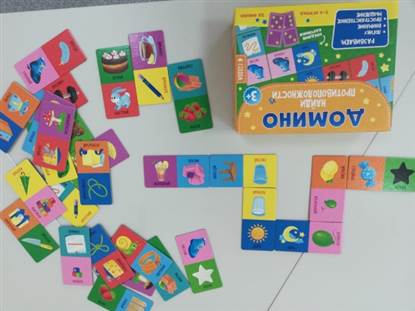 Второй этап активностей- Ребята, мы пришли ко второй точке «ёлочка». Давайте выполним задание, которое находится здесь и тогда мы получим вторую часть билета на самолёт для Микки Мауса.Задание 2Инструкция: чтобы выполнить задание, необходимо, работая по очереди, выбрать карточку с заданием и расположить фишки в точности с заданием, указанном на карточке-образце. Для этого нужно постепенно менять их местами, убирая одни фишки в свободные канавки, освобождая путь другим. (тренажёр «Тигрёнок»)- Молодцы, справились. Вы получаете вторую часть билета на самолёт для Микки Мауса. Предлагаю посмотреть на карту и двигаться дальше.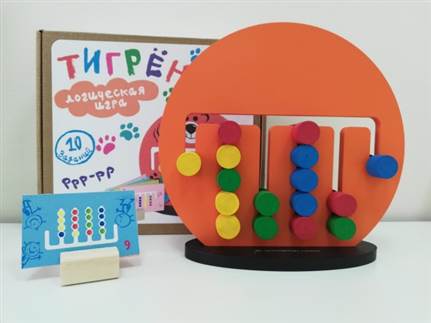 Третий этап активностей- Ребята, мы пришли к третьей точке «грузовик». Давайте выполним задание, которое находится здесь и тогда мы получим третью часть билета на самолёт для Микки Мауса.Задание 3Инструкция: чтобы выполнить задание на точке «грузовик» и получить вторую часть билета для Микки Мауса, необходимо, работая по очереди, бросать кубик с предполагаемыми жизненными ситуациями и на эмоциональном тренажёре выставлять панели с подходящими ситуации эмоциями. (тренажёр «Эмоции»)- Молодцы, справились. Вы получаете третью часть билета на самолёт для Микки Мауса. Теперь о может лететь к себе домой. Давайте пожелаем ему удачного пути!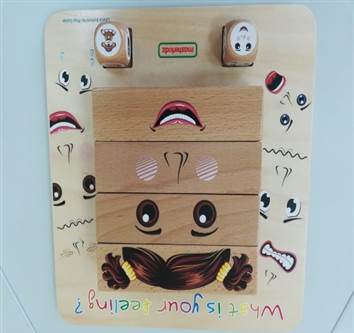 Рефлексия- Какое задание понравилось больше всех остальных?- Какое задание было сложнее выполнять?- Какое настроение было у вас во время игры?- Какие эмоции испытывали при просмотре мультфильма? И др. вопросы.5.2. КВЕСТ-игра «12 месяцев»Цель: повышение образовательной мотивации, развитие творческих способностей и индивидуальных психологических качеств.Задачи:- развитие социального интеллекта;- обучение работать в парах;- развитие зрительного восприятия и внимания.Мотивация: - Ребята, а вы знаете сколько месяцев у каждого времени года? А сколько месяцев в году? - А как их зовут? … Я предлагаю вам вспомнить их имена. (презентация)- Только окончится один месяц, сразу же начинается другой. И ни разу ещё не бывало так, чтобы февраль пришёл раньше, чем уйдёт январь, а май обогнал бы апрель. Месяцы идут один за другим и никогда не встречаются.Но люди рассказывают, будто в одной горной стране жила девочка, которая видела все двенадцать месяцев сразу. А случилось это вот так. (чтение фрагмента сказки «12 месяцев»)- Чтобы узнать, что было дальше, я предлагаю вам посмотреть на экран. (поэтапный просмотр мультфильма «12 месяцев»)Первый этап активностей- Ребята, а вы хотите помочь девочке? Давайте выполним задания, которые приготовил месяц Январь и тогда он подарит один свой час девочке. Проходите за столы. (дети садятся за столы по парам)Задание 1Инструкция: чтобы выполнить задание от месяца Января, необходимо найти пару каждому герою, изображённому на вашей карточке. Для этого нужно использовать схему, состоящую из стрелочек, которая поможет найти нужную картинку на общем игровом поле.- Молодцы, справились. Предлагаю вернуться к экрану и узнать подарит ли месяц Январь девочке один час. (поэтапный просмотр мультфильма «12 месяцев»)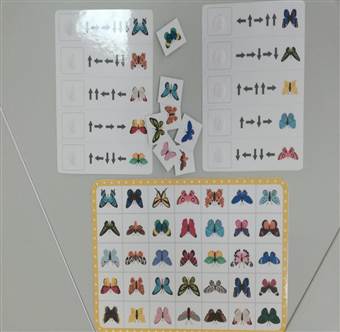 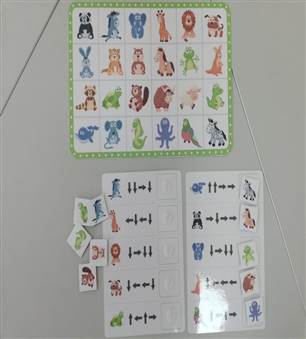 Второй этап активностей- Ребята, а вы хотите помочь девочке? Давайте выполним задания, которые приготовил месяц Февраль и тогда он подарит один свой час девочке. Проходите за столы. (дети садятся за столы по парам)Задание 2Инструкция: выполнить задание, которое приготовил месяц Февраль, вам помогут волшебные блоки. Для этого необходимо заполнить пустые клетки на схемах, соблюдая заданные условия.- Молодцы, справились. Предлагаю вернуться к экрану и узнать подарит ли месяц Февраль девочке один час. (поэтапный просмотр мультфильма «12 месяцев»)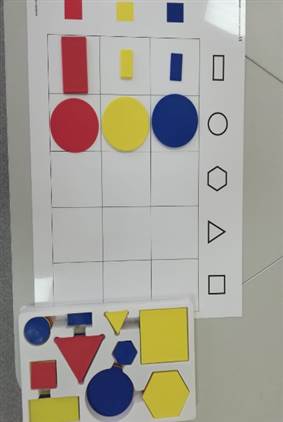 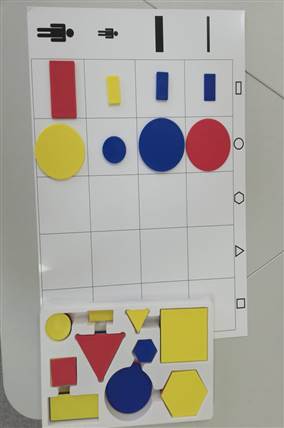 Третий этап активностей- Ребята, а вы хотите помочь девочке? Давайте выполним задания, которые приготовил месяц Март и тогда он подарит один свой час девочке. Проходите за столы. (дети садятся за столы по парам)Задание 3Инструкция: чтобы выполнить задание от месяца Марта, необходимо распределить имеющиеся у вас картинки в соответствии с их адресом. Задание нужно выполнять в парах.- Молодцы, справились. Предлагаю вернуться к экрану и узнать подарит ли месяц Март девочке один час. (поэтапный просмотр мультфильма «12 месяцев»)- Ребята, посмотрите, что это появилось у нас в группе? Это же подснежники. Значит мы помогли девочке, и она набрала целую корзину подснежников. Я предлагаю вам сделать на память коллективную аппликацию. Проходите за столы.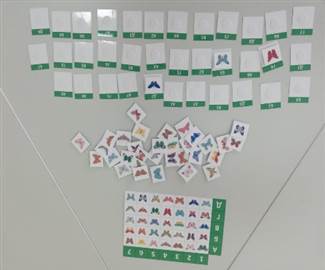 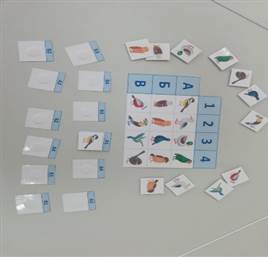 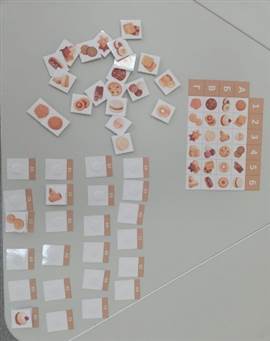 Рефлексия- Какое задание понравилось больше всех остальных?- Какое задание было сложнее выполнять?- Какое настроение было у вас во время игры?- Какие эмоции испытывали при просмотре мультфильма? И др. вопросы.5.3. КВЕСТ-игра «Проказы старухи зимы»Цель: повышение образовательной мотивации, развитие творческих способностей и индивидуальных психологических качеств.Задачи:- развитие социального интеллекта;- обучение работать в подгруппах;- развитие зрительного восприятия и внимания.Мотивация: - Ребята, предлагаю послушать аудио-сказку и узнать, кому сегодня нужна наша помощь. (поэтапное прослушивание сказки К. Ушинского «Проказы старухи зимы»)Первый этап активностей- Ребята, начать зима решила с птиц, которые ей надоели постоянным шумом. Зима нагнала холоду, подула ветрами и сорвала листья с деревьев. Птицам стало неуютно…  Чтобы им помочь, необходимо выполнить задания, для чего нам необходимо разделиться на две группы. (дети садятся за столы)Задание 1Инструкция: чтобы выполнить задание необходимо найти пару каждой птице, изображённой на вашей карточке. Для этого нужно использовать схему, состоящую из стрелочек, которая поможет найти нужную птицу на общем игровом поле. Действовать нужно сообща.- Молодцы, вы справились с заданием. Птицы нашли выход – собрались в стаи и улетели в теплые края. (поэтапное прослушивание сказки К. Ушинского «Проказы старухи зимы»)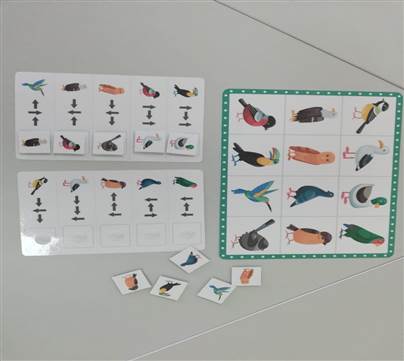 Второй этап активностей- Ребята, поняла зима, что птицы от нее сбежали, и накинулась на зверей. Она завалила снегом леса, и стала насылать на зверей сильные морозы.  Чтобы им помочь, необходимо выполнить задания, для чего нам необходимо разделиться на две группы. (дети садятся за столы)Задание 2Инструкция: чтобы выполнить задание необходимо найти вторую часть каждому животному и сложить все части вместе попарно. Действовать нужно сообща.- Молодцы, вы справились с заданием. Звери нашли способ справиться с бедой. Кто-то из них был обладателем теплых шубок, другие забились в глубокие норы. (поэтапное прослушивание сказки К. Ушинского «Проказы старухи зимы»)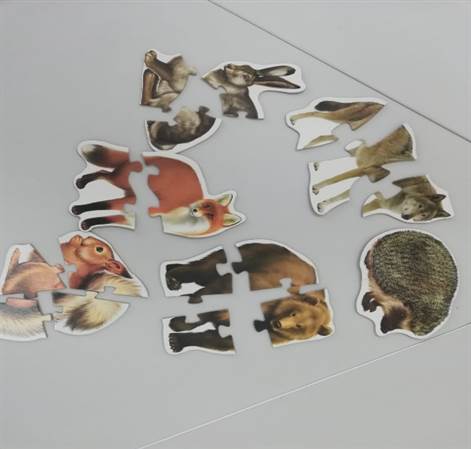 Третий этап активностей- Ребята, стала тогда зима до рыб добираться. Она заморозила реки и озера. Чтобы им помочь, необходимо выполнить задания, для чего нам необходимо разделиться на две группы. (дети садятся за столы)Задание 3Инструкция: чтобы выполнить задание необходимо разделить всех рыб на речных и морских обитателей. Одна группа собирает речных обитателей, другая – морских. Действовать нужно сообща.- Молодцы, вы справились с заданием. Вся рыба вся ушла в глубину и морозы ей были нипочем. (поэтапное прослушивание сказки К. Ушинского «Проказы старухи зимы»)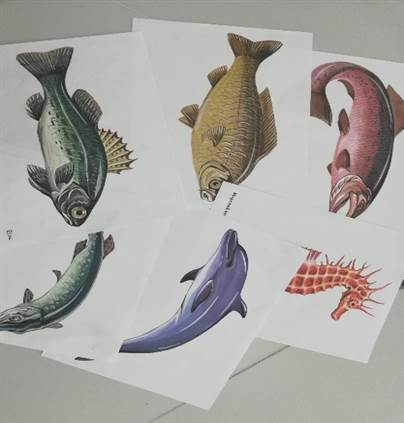 Четвёртый этап активностей- Ребята, рассердилась зима и решила людей заморозить. Напустила она лютый холод на их дома, так, что от морозов окна узорами украсились. Чтобы им помочь, необходимо выполнить задания, для чего нам необходимо разделиться на две группы. (дети садятся за столы).Задание 4Инструкция: чтобы выполнить задание необходимо одной команде найти все части магнитного конструктора, на которых изображена зимняя одежда и соответственно разместить её на теле мальчика, а другой команде найти на игровом поле все картинки с изображением зимней одежды и поставить туда фишки. Действовать нужно сообща.- Молодцы, вы справились с заданием. Люди печки затопили и сидят в тепле, блины пекут, да над зимой смеются. А если кому ехать надо, так для этого у людей есть теплая одежда.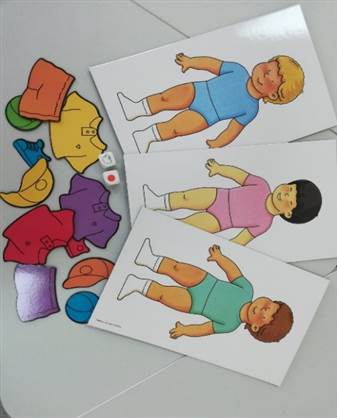 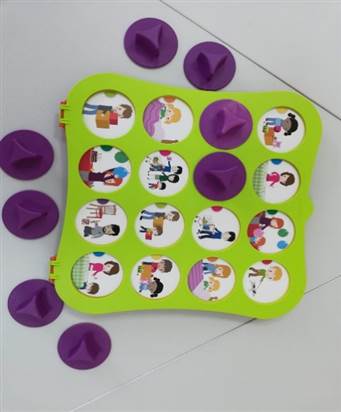 Рефлексия- Какое задание понравилось больше всех остальных?- Какое задание было сложнее выполнять?- Какое настроение было у вас во время игры?- Какие эмоции испытывали при просмотре мультфильма? И др. вопросы.5.4. КВЕСТ-игра для педагогов «Лестница успеха»-Вам представлена профессиональная лестница успеха. Чтобы достичь ее вершины и вспомнить мотивы профессиональной деятельности, предлагаю вам пройти пять ступеней, которые помогут быть ближе к цели.- Необходимо разделиться на пять команд и каждой пройти свою ступень, сопоставив определения с их значениями. - Итак, первый ряд получил задание на тему «Направленность и мотивы деятельности личности», где было необходимо сопоставить значение слов Потребности, Диспозиция, Иерархизированность с их определениями. Продемонстрируйте, пожалуйста, что у вас получилось.Первая ступень. «Направленность и мотивы деятельности личности»1.	Внутреннее состояние психологического или функционального ощущения недостаточности чего-либо, проявляется в зависимости от ситуационных факторов. Потребности.2.	Готовность человека действовать определённым образом или же предрасположенность к совершению определённого рода поступков. Диспозиция3.	Характеристика строения каждого уровня мотивационной сферы, взятого в отдельности. Иерархизированность.- Второй ряд сопоставлял значения с определениями на тему «Механизмы социального влияния», где было необходимо сопоставить значение слов Конформность, Влияние, Подчинение.Вторая ступень. «Механизмы социального влияния»1.	Изменение в поведении или мнении человека под влиянием реального или воображаемого давления со стороны другого человека или группы людей. Конформность. 2.	Процесс и результат изменения индивидом или группой мнений, установок, ценностей, представлений, оценок, намерений и поведения индивидов или группы людей в ходе взаимодействия с ними. Влияние.3.	Осознанное или неосознанное изменение индивидом своего поведения или убеждений в соответствии с воздействием внешних факторов. Подчинение.- Третий ряд сопоставлял значения с определениями на тему «Сознание и самосознание», где было необходимо сопоставить значение слов Самооценка, Сознание, Интенция.Третья ступень. «Сознание и самосознание»1.	Представление человека о важности своей личной деятельности в обществе и оценивание себя и собственных качеств и чувств, достоинств и недостатков, выражение их открыто или закрыто. Самооценка.2.	Высшая форма отражения действительного мира, свойственная только людям и связанная с речью функция мозга. Сознание.3.	Направленность сознания и мышления на какой-либо предмет, является коммуникативным намерением. Интенция.- Четвёртый ряд сопоставлял значения с определениями на тему «Методы в психологии», где было необходимо сопоставить значение слов Беседа, Интервью, Анкетирование.Четвертая ступень. «Методы в психологии»1.	Психологический вербально-коммуникативный метод, заключающийся в ведении тематически направленного диалога между психологом и респондентом. Беседа.2.	Психологический вербально-коммуникативный метод, заключающийся в проведении разговора между психологом и субъектом по заранее разработанному плану. Интервью.3.	Психологический вербально-коммуникативный метод, в котором в качестве средства для сбора сведений от респондента используется специально оформленный список вопросов. Анкетирование.- Пятый ряд сопоставлял значения с определениями на тему «Выгорание», где было необходимо сопоставить значение слов Выгорание, Установка, Адаптация.Пятая ступень. «Выгорание»1.	Ответная реакция на ситуацию с эмоциональной напряженностью и когнитивной сложностью. Выгорание.2.	Благоприятная или неблагоприятная оценочная реакция, которая выражается в мнениях, чувствах и целенаправленном поведении. Установка.3.	Приспособление организма, личности или группы к измененным внешним условиям. Адаптация.- Поздравляю, Вы прошли все пять ступеней профессиональной лестницы успеха и добрались до мотивов профессиональной деятельности. На экране вы видите общие мотиваторы нашей профессиональной деятельности, я  предлагаю вам включить своё подсознание и выбрать каждому свой мотиватор, присущий именно в вашей профессиональной деятельности: Удовольствие, Благополучие, Познание, Общение, Дружба, Эстетика, Самоутверждение, Одобрение, Статус, Самосовершенствование, Гармония, Уверенность, Решительность, Свобода, Забота, Удача, Благополучие, Энергия, Процветание, Стабильность, Самодостаточность, Признание, Самостоятельность, Творчество, Развитие, Комфорт, Защищённость, Удовлетворение, Защищённость, Удовлетворение.6. РАЗВИТИЕ ЭМОЦИОНАЛЬНОГО И СОЦИАЛЬНОГО ИНТЕЛЛЕКТА СТАРШИХ ДОШКОЛЬНИКОВ. ПРОГРАММА ПСИХОЛОГО-ПЕДАГОГИЧЕСКОГО СОПРОВОЖДЕНИЯ «ЧУДЕСА ИЗ ВОЛШЕБНОГО ЛАРЦА»Программа психологического сопровождения детей с ограниченными возможностями здоровья «Чудеса из волшебного ларца» педагога-психолога Мауровой Ольги Евгеньевны разработана в соответствии с Федеральным государственным образовательным стандартом дошкольного образования, нормативно-правовыми актами, регулирующими деятельность педагога-психолога и основной образовательной программой дошкольного учреждения.Цель программы: создание условий для успешной адаптации детей к старшей логопедической группе и развитие эмоционального и социального интеллекта.Задачи программы:- создать благоприятные условия для прохождения периода адаптации и формирования адекватной самооценки;- сформировать умение управлять своим телом;- сформировать знания о чувственной сфере и её роли в жизни человека;- развивать эмоционально-выразительные движения;- сформировать представления о внешнем облике человека, способах преображения и изменения облика;- обогащать опыт осознания своей индивидуальности;- развивать навыки невербального общения;- сформировать умение находить и называть отличия между людьми;- развивать умение понимать, различать и сравнивать эмоциональные состояния свои и других людей;- сформировать умение дифференцировать социальные эмоции по цветопредставлению.Программа реализуется в течение года (август-май). Занятия по программе проводятся в течение 3-х месяцев (сентябрь-ноябрь). На протяжении всего года ведётся взаимодействие со всеми участниками образовательного процесса.Психологическое сопровождение осуществляется, начиная с адаптационного периода в сентябре месяце, непосредственно со всеми участниками образовательного процесса (администрацией, педагогами, родителями и детьми всей группы). Программа направлена одновременно на создание условий для успешного прохождения адаптационного периода и формирование эмоционального и социального интеллекта детей. Занятия разработаны с применением современных образовательных технологий, таких как: технология развивающего обучения (экспериментальная деятельность), здоровьесберегающие технологии (телесно-ориентированные игры, кинезиологические упражнения), игровые технологии (игры и игровые упражнения на развитие эмоциональной сферы и социализацию), коррекционные технологии (арт-терапия, цветотерапия, сказкотерапия, методы модификации поведения).УЧЕБНО-ТЕМАТИЧЕСКИЙ ПЛАНРабота с родителями:Консультации для родителей:«Знакомство с телесно-ориентированными игровыми упражнениями»«Проведение игровых упражнений с использованием элементов телесно-ориентированной терапии»Буклеты:«Рекомендации по проведению игр и игровых упражнений»«Способы снятия нервно-психического напряжения у детей с ОВЗ»«Развитие психических процессов (мышление, память, внимание) у ребёнка 5-6 лет»Работа с воспитателями:Рекомендации по проведению игр и игровых упражнений по темам программы.6.1. Конспект занятия «Знакомство. Диагностика эмоционального и социального интеллекта»Цель:- исследование уровня развития эмоционального и социального интеллекта.Задачи:- познакомить детей с телесно-ориентированными упражнениями, активизировать работу головного мозга;- исследовать уровень развития эмоционального и социального интеллекта;- способствовать сплочению детского коллектива;- развивать навыки совместной деятельности.Материалы: Волшебный ларец, волшебная палочка, мяч, «Азбука эмоций», цветные карандаши, бланки к методике «Волшебная страна чувств».Вводная часть - приветствие.Здравствуйте, ребята! Я очень рада видеть вас. Меня зовут Ольга Евгеньевна. Я педагог-психолог детского сада. Я пришла к вам в группу, чтобы познакомиться с вами и поиграть в разные интересные игры. Мотивационная часть – сюрпризный момент.У меня есть чудесный ларец (показывает ларец), он волшебный, потому что в нём всегда появляются интересные предметы. Открывает ларец и достаёт волшебную палочку.Посмотрите, как вы думаете, что это? Ответы детей. А для чего нужна волшебная палочка? Ответы детей. Сейчас я дотронусь этой волшебной палочкой до каждого из вас, скажу волшебные слова, и вы превратитесь в волшебников. Дотрагивается палочкой до каждого ребёнка и произносит слова:Чудеса начинаются -Ребята в волшебников превращаются.Всё внимательно слушают и запоминают,Задания все правильно выполняют.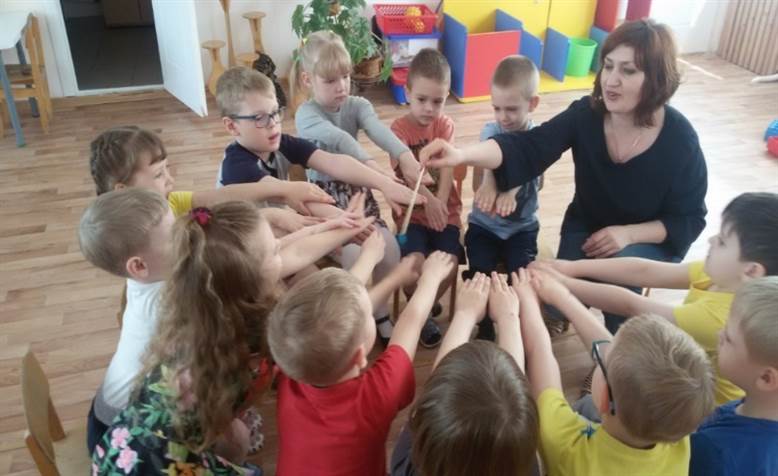 Ребята, вы превратились в маленьких волшебников, которые умеют выполнять разные задания и играть в интересные игры.Давайте проверим, как вы это умеете делать. Готовы?«Гимнастика для мозга»Открывайся, третий глаз,Научи скорее нас. 				массажируем точку на переносицеУшки, ушки слышат всё			массаж ушейЯ дышу, дышу, дышу				поглаживание ямочки на шее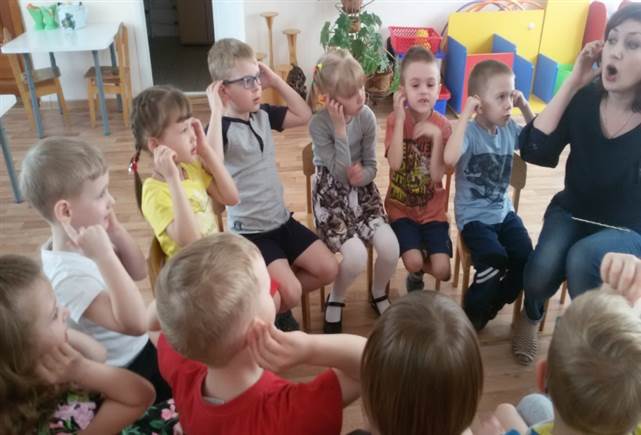 «Как мы себя любим»Дети разводят руки в стороны, затем обнимают себя, скрестив руки на груди, чередуя движения: сначала правую руку кладут поверх левой, затем левая рука - поверх правой и т.д.Молодцы!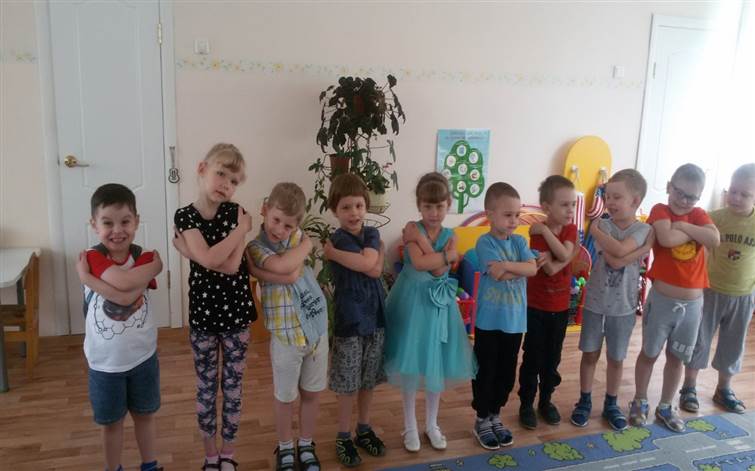 «Колечко»Дети здороваются поочерёдно всеми пальчиками с большим пальцем, показывая колечко, при этом проговаривают слова:Здравствуй, солнце золотое!Здравствуй, небо голубое!Здравствуй, вольный ветерок!Здравствуй, маленький дубок!Мы живём в одном краю-Всех я вас приветствую!Молодцы! Настоящие волшебники!	Основная часть – диагностика.Игра «Передай мяч».Цель: создание эмоционально-благоприятного фона, исследование уровня развития речи и навыков взаимодействия с взрослыми и детьми.Дети по кругу передают друг другу мяч. У кого мяч тот должен сказать, как его зовут и, что он больше всего любит делать. Начинает игру психолог. Меня зовут……. Больше всего я люблю играть с детьми в разные игры.Дети выполняют задание, передают по кругу мяч.Педагог: Как много интересного я узнала о вас, ребята.Вы все такие хорошие и добрые, любите разные игры. Давайте с вами ещё поиграем.Двигательное игровое упражнение в кругу «Уже круг, шире круг…»Цель: исследование уровня развития крупной моторики, мимики, умения выполнять действия по показу взрослого.Уже круг, шире круг.Видим руки. Нету рук.Упражненье начинаем,Руки выше поднимаем.Кулачки зажали. Тихо посчитали.1, 2, 3, 4, 5. Ручки могут отдыхать.Улыбнись, рассердись,Очень сильно удивились.Оказались за рулем –Мы машину вдаль ведем.Крепко руль держали. Ехали – устали.Улыбнись, рассердись,Очень сильно удивились.На корабль мы попали,Волны сильно нас качали.Чтоб случайно не упасть,Ноги нужно напрягать.1, 2, 3, 4, 5. Ноги могут отдыхать.Улыбнись, рассердись,Очень сильно удивились.Вот мы на велосипедеЕдем, едем, едем, едем.Все проехали дороги,Отдыхают наши ноги.Улыбнись, рассердись,Очень сильно удивились.Набежала черная туча –Мы глаза зажмурим лучше.Все лицо мы напрягаем,Теперь спокойно отдыхаем.Улыбнись, рассердись,Очень сильно удивились.Дождь пошел и сильный ветер –Задрожали наши дети.Все наше тело в напряженье,Очень трудно без движенья.1, 2, 3, 4, 5. Теперь мы можем отдыхать.Всем, конечно, очень нравитсяМожете теперь расслабиться!Психолог: Ребята, понравилось вам упражнение?Какое настроение вы показывали? А какое вам понравилось больше всего?Ответы детей.Серия картинок «Какое это лицо?»Цель: выявление уровня знаний основных эмоциональных состояний человека, умения отвечать на простые вопросы и выражать свои мысли. Наглядный материал: картинки девочки Маши с различным эмоциональным состоянием.Педагог: Кто нарисован на картинках?Ответы детей. 	- Девочка Маша.Педагог: девочка Маша одинаковая на всех картинках?Ответы детей.	Нет, разная.Педагог: Что у нее разное?Ответы детей.		Настроение, лицо, эмоции.Упражнение с мячом на ковре «Произнеси фразу».Цель: выявление умения выразительно и эмоционально произносить фразы.Детям предлагается произнести фразу «У меня есть собака» радостно, грустно, испуганно, сердито, удивлённо.Тест «Волшебная страна чувств».(Авторская - Т. Грабенко, Т. Зинкевич-Евстигнеева, Д. Фролов).Цель: исследование уровня развития эмоционального и социального интеллекта.Инструкция к действию:Перед детьми раскладываются восемь карандашей (красный, желтый, синий, зеленый, фиолетовый, коричневый, серый и черный) и бланки методики. Шаг 1. Зачитывается текст.Далеко-далеко, а, может быть, и близко, есть волшебная страна, и живут в ней Чувства: Радость, Удовольствие, Вина, Грусть, Злость, Страх, Обида и Интерес. Живут они в маленьких цветных домиках. Причем, каждое чувство: живет в домике определенного цвета. Кто-то: живет в красном домике, кто-то в синем, кто-то в черном, кто-то в зеленом ... 
Каждый день, как встаёт солнце, жители занимаются своими делами. 
Но однажды случилась беда. На страну налетел страшный ураган. Порывы ветра были настолько сильны, что срывали крыши с домов и ломали ветви деревьев. Жители успели спрятаться, но домики спасти не удалось. 
И вот ураган закончился, ветер стих. Жители вышли из укрытий и увидели свои дома разрушенными. Конечно, они были очень расстроены, но слезами, как известно, горю не поможешь. Взяв необходимые инструменты, жители вскоре восстановили свои домики. Но вот беда - всю краску унес ветер. 
Инструкция: У вас есть цветные карандаши. Пожалуйста, помогите жителям и раскрасьте домики. Шаг 2. Детям говорят:Спасибо, вы не только восстановили страну, но и помогли жителям найти свои дома. Теперь им хорошо, ведь очень важно знать, где твой дом. Но как, же мы будем путешествовать по этой стране без карты? Ведь каждая страна имеет свою территорию и границы. Территория страны наносится на карту. Посмотрите — вот карта страны чувств (ведущий показывает силуэт человека). Но она пуста. Раскрасьте Волшебную страну чувств, так как вы её себе представляете.Волшебная страна чувств Фамилия имя ребёнка ___________________________		Дата выполнения задания _____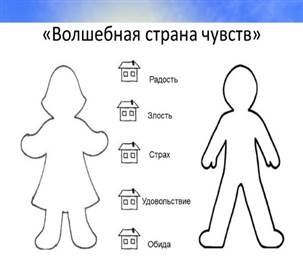 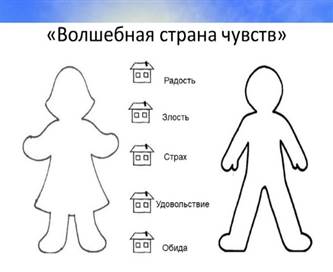 Вариант для девочек				 Вариант для мальчиковЗавершение занятия – рефлексия.Психолог дотрагивается волшебной палочкой до каждого ребёнка и превращает всех из волшебников в детей:Чудеса заканчиваютсяВолшебники в детей превращаются.Всё внимательно слушали и запоминалиЗадания все правильно выполняли.Вопросы детям:- Какое задание было выполнять легче всего?- Что выполнять труднее всего?- Что понравилось на занятии больше всего?- Как вы думаете, когда я приду в следующий раз, что появится в волшебном ларце?7. ФОРМИРОВАНИЕ АДЕКВАТНОЙ САМООЦЕНКИ У ДЕТЕЙ СТАРШЕГО ДОШКОЛЬНОГО ВОЗРАСТА МЕТОДОМ МАНДАЛОТЕРАПИИ. КОРРЕКЦИОННО-РАЗВИВАЮЩАЯ ПРОГРАММА «Я СПРАВЛЮСЬ!»Дошкольный возраст считается начальным этапом формирования личности. Особое место в периоде детства занимает старший дошкольный возраст. Ребенок в этом возрасте начинает осознавать и обобщать свои переживания, формируется внутренняя социальная позиция, более устойчивая самооценка и соответствующее ей отношение к успеху и неудаче в деятельности.Самооценка – это оценка личностью самой себя, своих возможностей, качеств и места среди других людей. Именно от самооценки зависят взаимоотношения человека с окружающими, его критичность, требовательность к себе, отношение к успехам и неудачам.Самооценка помогает адекватно оценить свои силы и возможности. Также ребенок может оценивать поступки и разделять их на хорошие и плохие. Если ребенка правильно мотивировать, то самооценка помогает ему собраться с силами и не сдаваться при первых неудачах в выполнении того или иного задания. Роль самооценки в жизни ребенка очень велика.Лидия Ильинична Божович рассматривает три уровня самооценки:Дети с заниженной самооценкой в поведении чаще всего нерешительны, малообщительны, недоверчивы, тревожны. Они очень чувствительны, не стремятся к сотрудничеству и не способны постоять за себя. Они заранее отказываются от решения задач, которые кажутся им сложными, но при эмоциональной поддержке взрослого легко справляются с ними.Дети с завышенной самооценкой очень подвижны, не сдержаны, не анализируют свои поступки, не осознают своих неудач, склонны к доминированию, ребенок переоценивает себя даже в таких ситуациях, которые не дают для этого никакого повода.Дети с адекватной самооценкой – в большинстве случаев склонны анализировать результаты своей деятельности, пытаются выяснить причины своих ошибок. Они уверены в себе, активны, стремятся сотрудничать. Помогать другим, они достаточно общительны, дружелюбны. Самооценка у детей старшего дошкольного возраста обычно неадекватна, это происходит оттого, что ребенку трудно отделить свои умения от собственной личности в целом. Для него признать то, что он что-то сделал или делает хуже других детей, значит признать, что он вообще хуже сверстников.  Поэтому данная проблема послужила основанием для разработки программы «Я справлюсь!» по формированию адекватной самооценки методом мандалотерапии для детей старшего дошкольного возраста.Цель: формировать адекватную самооценку у детей старшего дошкольного возраста.Задачи:Снять у детей состояние эмоционального дискомфорта.Сформировать адекватную самооценку, повысить уверенность в себе.Развивать навыки общения и взаимодействия.В своей программе «Я справлюсь!» широко используется одно из направлений арт-терапии – мандалотерапия с целью развития и коррекции самооценки воспитанников посредством творчества.В психологии мандала - это символическое изображение внутреннего мира, наиболее безопасное для нашего восприятия. Круг создает ощущение защищенного пространства, и это ощущение способствует большему раскрытию в момент творчества, позволяя проявиться самому важному и глубинному.Мандалотерапия позволяет стабилизировать эмоциональное состояние тревожных, неуверенных, импульсивных детей, развить у них навыки саморегуляции; это способ снятия напряжения, выражения чувств, которые способствуют художественному и духовному самовыражению дошкольников. Считаю, что работа с мандалой приносит детям радость, развивает мышление, память, внимательность, мелкую моторику рук, способствует развитию эмоционально-чувственного мира, развитию воображения, фантазии ребёнка, способствует снятию эмоционального напряжения. Всё это помогает ребёнку поверить в себя, раскрепоститься, стать уверенней, радостней, снизить детскую тревожность.Таким образом, данная программа по использованию мандалотерапии совместно с другими методами, способствует формированию у дошкольников позитивной адекватной самооценки; снижает психоэмоциональное напряжение; формирует умение эффективно общаться с окружающими.В программу включены игры и упражнения, которые помогают ребёнку в формировании адекватной самооценки.7.1. Картотека упражнений и игр, направленных на развитие адекватной самооценки «Я!»Цель: повышение самооценки ребенка.Содержание: выбирается «именинник» (по очереди). Ему задается вопрос от группы: «Какие в тебе есть хорошие качества? Ответы ребенка записываются. Далее именинник залезает на стул. Его просят каждый раз, когда он услышит свое хорошее качество, громко выкрикнуть: «Я!». Ведущий зачитывает записанные качества. А группа хором повторяет.«Что мне нравится в тебе?»Цель: повышение самооценки ребенка.Содержание: проводят в парах или в круге. О каждом из участников группа (по очереди) высказывается: «Мне нравится в тебе, (имя ребенка), ... » В парах участники называют качества друг друга, которые им нравятся (несколько характеристик).«Что я умею делать хорошего?»Цель: повышение самооценки ребенка.Содержание: каждого из участников просят рассказать о том, что он умеет делать хорошего. При затруднениях группа дополняет ответ участника.«Я - король!»Цель: повышение самооценки ребенка.Содержание: каждый из участников имеет возможность побывать в роли короля, сидеть на троне, давать указания, издавать законы. Время «царствования» - 7 минут.«Я – лев»Цель: повышение у детей уверенности в себе.Содержание: инструкция ведущего: «А сейчас давайте поиграем в игру, которая называется «Я – лев». Закройте глаза и представьте себе, что каждый из вас превратился во льва. Лев – царь зверей, сильный, могучий, уверенный в себе, спокойный, мудрый. Он красив и свободен.Откройте глаза и по очереди представьтесь от имени льва, например: «Я – лев Андрей». Пройдите по кругу гордой, уверенной походкой».«Клеевой дождик»Цель: сплочение детей, снижение тревожности, повышение самооценки.Содержание: «Ребята, вы любите играть под теплым летним дождем? Пока мы с вами разговаривали, пошел ласковый дождик. Но дождик оказался не простым, а волшебным – клеевым. Он склеил всех нас в одну цепочку (дети выстраиваются друг за другом, держа за плечи впереди стоящего) и теперь предлагает нам погулять».Дети, держась друг за друга, передвигаются по комнате, преодолевая различные препятствия: обогнуть «широкое озеро», пробраться через «дремучий лес», прятаться от диких животных и др. Главное условие – дети не должны отцепляться друг от друга.«Ну вот, дождик закончился, и мы снова можем спокойно двигаться. Высоко в небе светит ласковое солнышко, и нам захотелось прилечь в мягкую траву и позагорать».«Ладошки»Цель: повышение самооценки.Содержание: детям предлагается бумага и фломастер. Нужно положить свою ладошку на лист бумаги, раздвинуть пальцы и аккуратно обвести ее по контуру. Затем взрослый просит на каждом, получившемся на бумаге, пальце написать или нарисовать что-нибудь хорошее о себе. После этого ведущий собирает «ладошки», читаем их или показывает группе, а дети угадывают, где, чья ладошка.«Зайки и слоники»Цель: дать возможность детям почувствовать себя сильными и смелыми, способствовать повышению самооценки.Содержание: «Ребята, я хочу вам предложить игру, которая называется «Зайки и слоники». Сначала мы с вами будем зайками-трусишками. Скажите, когда заяц чувствует опасность, что он делает? Правильно, дрожит. Покажите, как он дрожит.Поджимает уши, весь сжимается, старается стать маленьким и незаметным, хвостик и лапки его трясутся» и т.д. Дети показывают. «А теперь покажите, что делают зайки, когда слышат шаги человека»? Дети разбегаются по группе, прячутся и т.д. «А что делают зайки, если видят волка?» Психолог играет с детьми в течение нескольких минут. «А теперь мы с вами будем слонами, большими, сильными, смелыми. Покажите, как спокойно, размеренно, величаво и бесстрашно ходят слоны. А что делают слоны, когда видят человека? Они боятся его? Нет. Они дружат с ним и, когда его видят, спокойно продолжают свой путь. Покажите, как?» Дети показывают.«Покажите, что делают слоны, когда видят тигра?» Дети в течение нескольких минут изображают бесстрашного слона.После проведения упражнения ребята садятся в круг и обсуждают, кем им больше понравилось быть и почему.«Комплименты»Цель: помочь ребенку увидеть свои положительные стороны, датьпочувствовать, что его понимают и ценят другие дети.  Содержание: стоя в кругу, все берутся за руки. Глядя в глаза соседу, ребенок говорит:«Мне нравится в тебе…». Принимающий комплимент кивает головой и отвечает: «Спасибо, мне очень приятно!» Упражнение продолжается по кругу.  После упражнения обсудить с детьми, что они чувствовали, что неожиданного они узнали о себе, понравилось ли им дарить комплименты.  «Закончи предложение»Цель: помочь ребенку замечать свои умения и достижения, чтобы почувствовать себя увереннее и смело осваивать новое.Содержание: встаньте на небольшом расстоянии от ребенка и объясните ему суть игры: вы произносите начало предложения и бросаете ему мяч, поймав, он должен закончить предложение и кинуть мяч обратно. В ходе игры вы многократно произносите: «Я могу...», «Я умею...», «Я хочу научиться...». Ребенок каждый раз повторяющуюся фразу должен закончить разными словами, чтобы понять, сколькому он уже научился и что может продолжать свои успехи и осваивать новое.«Мое имя»Цель: идентификация себя со своим именем, формирование позитивного отношения ребенка к своему «Я».Содержание: ведущий задает вопросы; дети по кругу отвечают.- Тебе нравится твое имя?- Хотел бы ты, чтобы тебя звали по-другому? Как? При затруднении в ответах ведущий называет ласкательные производные от имени ребенка, а тот выбирает наиболее ему понравившееся.Ведущий говорит: «Известно ли вам, что „имена растут вместе с людьми? Сегодня вы маленькие и имя у вас маленькое. Когда вы подрастете и пойдете в школу, имя подрастет вместе с вами и станет полным.«Связующая нить»Цель: формирование чувства близости с другими людьми.Содержание: дети, сидя в кругу, передают клубок ниток. Передача клубка сопровождается высказываниями о том, что тот, кто держит клубок, чувствует, что хочет для себя и что может пожелать другим. При затруднении психолог помогает ребенку – бросает клубок ему еще раз. Когда клубок вернется к ведущему, дети натягивают нить и закрывают глаза, представляя, что они составляют одно целое, что каждый из них важен и значим в этом целом.«Принц и принцесса»Цель: дать почувствовать себя значимым, выявление положительных сторон личности; сплочение детской группы.Содержание: дети стоят в кругу. В центр ставится стул — это трон, Кто сегодня будет Принцем (Принцессой)? Ребенок по желанию садится на трон. Остальные дети оказывают ему знаки ему знаки внимания, говорят что-нибудь хорошее.«У тебя все получится!»Цель: повышение самооценки.Содержание: ведущий предлагает каждому участнику поддержать своего соседа справа, ведь всем необходимо, чтобы рядом были те, кто может помочь и делом, и добрым словом. Каждый по очереди поворачивается к своему соседу справа и, пожав ему руку, говорит: «Я верю, у тебя все получится!»«Позови ласково»Цель: повышение самооценки.Содержание: педагог предлагает ребятам по очереди позвать кого-нибудь из круга, но ласково, так, как могла бы позвать его мама, при этом необходимо передать волшебный клубок (веселый мяч).«Похвалилки»Цель: повышение самооценки. Содержание: дети сидят в кругу. Каждый ребенок вспоминает какое-либо одобряемое окружающими действие или поступок. Причем формулировка обязательно начинается словами "Однажды я..." Например: "Однажды я помог товарищу в детском саду" или "Однажды я быстро выполнил задание" и т.д.На обдумывание задания дается 2-3 минуты. После того как все дети выскажутся, взрослый может обобщить сказанное. Если же дети готовы к обобщению без помощи взрослого, пусть они это сделают сами.В заключение можно провести беседу о том, что каждый ребенок обладает какими-либо талантами, но для того, чтобы это заметить, необходимо внимательно, заботливо и доброжелательно относиться к окружающим.«Передай клубочек»Цель: развитие групповых отношений, повышение самооценки, предоставление возможности узнать много приятного о себе от окружающих.Содержание: дети садятся по кругу и передают друг другу клубочек.Тот, кто передают клубочек, говорит комплименты тому ребенку, которому попадает клубочек.Передача клубочка по кругу и самопредставление того, у кого окажется клубок».«Я могу»Цель: укреплять у детей уверенность в своих силах, упражнять в умении самовнушения, повышать самооценку.Содержание: взрослый предлагает детям сесть в круг и, поочередно продолжая фразу «Я могу…», говорить о себе что–то хорошее. Если ребенок затрудняется с ответом, остальные дети должны прийти на помощь и подсказать продолжение фразы.«Зеркало»Цель: развитие наблюдательности и коммуникативных навыков.Содержание: выбирается ведущий. Он становится в центре, дети обступают его полукругом. Ведущий может показывать любые движения, играющие должны повторить их. Если ребенок ошибается, он выбывает. Победивший ребенок становится ведущим.«Мышеловка»Цель: повысить уверенность ребенка в собственных силах, развить воображение, а также научиться преодолевать препятствия, которые преподносит судьба, ведь целью игры является поиск выхода и способа как выбраться из «мышеловки».Содержание: ребенка нужно поместить в круг из 5-6 человек, которые крепко прижимаются друг к другу. Этот круг и является «мышеловкой», а ребенок в центре должен искать из нее выход, всеми возможными способами: он может уговорить кого-нибудь пропустить его или же самостоятельно искать наличие какой-нибудь лазейки«Пастух»Цель: повышение самооценки ребенка, которому дается возможность руководить другими детьми, что впоследствии приводит к повышению самооценки. Поэтому выбирать за «пастуха» нужно ребенка неуверенного в себе. Содержание: игра проводиться на улице или в большом помещении. «Пастуху» дают в руки музыкальный инструмент, например дудку, а всем остальным участникам завязывают глаза – они играют роль «овечек». «Овечки» ходят по кругу, а «пастух» с помощью дудки созывает их к себе, если при этом кто-нибудь заблудится, то пастух начинает играть громче. Когда все «овечки» будут в сборе, можно выбирать нового «пастуха» и продолжать игру.«Я справлюсь!»Цель: формирование умения выражать свое личное отношение к определенным ситуациям.Содержание: взрослый предлагает детям различные ситуации. Тот, кто считает, что справится, поднимает обе руки вверх, а кто не знает выхода из сложившейся ситуации – прячет руки за спиной.Можно предложить варианты: тебя дразнят; у тебя отобрали любимую игрушку; тебе не разрешают смотреть телевизор; друг обиделся и т.п.Методические рекомендации. Проведите обсуждение, предложив ребятам рассказать, как они будут вести себя в таких ситуациях.  Если предложенный вариант одобряет большинство детей, то следует положить фишку в баночку «Я справился».«Волшебные очки»Цель: научить замечать не только в себе, но и в других что-то хорошее.Содержание: можно использовать маскарадные очки. Кто их надевает, тот видит в людях только хорошее. Подходя к участникам игры, отмечаем в каждом что-то особое. Очки примеряют по очереди, предлагая рассказать о достоинствах кого, на кого посмотрели.«Кто лучше похвалится»Цель: научить детей высказываться и находить достоинства в другом, чтобы скорректировать свою самооценку.Содержание. посадите детей в круг на стульчики, предложите поучаствовать в конкурсе хвастунов и объясните условия. Расскажите, как приятно иметь самого хорошего соседа. Посоветуйте детям посмотреть внимательно на сидящего справа и подумать, чем он хорош (что умеет, какие хорошие поступки делает, чем привлекателен). Напомните детям, что это конкурс и нужно найти в соседе как можно больше достоинств, чтобы похвалиться лучше всех. Дети могут проявить фантазию и называть придуманные качества партнера по игре или назвать не слишком значимые. Важно, чтобы все обратили внимание на них и положительно оценили. Предоставьте детям возможность самим выбрать победителя, а при необходимости выразите свое мнение. Победителю хвастунов можно вручить символический приз – нарисованную медаль или значок.7.2. Сказки, направленные на формирование адекватной самооценки«Сказка про Розу и Ромашку»Направленность: Низкая самооценка. Неуверенность. Чувство неполноценности.В маленьком городе без названия был крошечный садик, в котором росла прекрасная алая роза. Неподалеку от розы росла бедная беззащитная ромашка.Она только что распустилась, ее еще не окрепшие лепестки были белыми, обычными. Ромашку окружало множество разнообразных полевых цветов. Но ее ничего не радовало.В ее крошечной желтенькой головке была большая мечта — стать прекрасным, необычным цветком. Ромашка с восхищением смотрела на ухоженную розу. Когда была засуха, хозяин поливал свой цветок, когда шли обильные дожди, розу накрывали, и ни одна грозная капля не попадала на бархатные лепестки нежного цветка. «Как же ей хорошо, — думала ромашка. — Оказаться бы мне на ее месте», — не переставал мечтать маленький желтенький цветок с длинными лепесточками, похожими на крылышки бабочек.Но вот однажды шел по дорожке ребенок. Увидев ромашку, он с восхищением сказал: «Какой красивый цветок!». Ромашка сначала не могла понять этих слов, до этого момента она считала себя самым уродливым растением. Малыш просветил ромашку, она поняла, что все цветы хороши по-своему.Обсуждения. Почему Ромашка с восхищением смотрела на розу? Что значит «все цветы хороши по-своему»? Можно ли эту фразу сказать про людей?Сказка «Случай в лесу»Направленность: Неуверенность в себе. Тревожность. Страх самостоятельных действий.В одном лесу жил маленький Зайчонок. Больше всего на свете ему хотелось быть сильным, смелым и сделать что-нибудь доброе, полезное для окружающих. Но на деле у него никогда ничего не получалось. Он всего боялся и не верил в себя. Поэтому все в лесу прозвали его “Зайчишка-трусишка”. От этого ему становилось грустно, обидно, и он часто плакал, когда оставался один. Был у него один-единственный друг – Барсучонок.И вот, как-то раз они вдвоем отправились играть к реке. Больше всего им нравилось догонять друг друга, бегая через небольшой деревянный мостик. Первым догонял Зайчонок. Но когда Барсучонок пробегал по мосту, одна доска вдруг сломалась, и он упал в реку. Барсучонок не умел плавать и стал барахтаться в воде, прося о помощи. А Зайчонок, хотя и умел немного плавать, но очень испугался. Он бегал по берегу и звал на помощь, надеясь, что кто-нибудь услышит и спасет Барсучонка. Но никого поблизости не было. И тогда Зайчонок понял, что только он может спасти своего друга. Он сказал себе: “Я ничего не боюсь, я умею плавать и спасу Барсучонка!” Не думая об опасности, он бросился в воду и поплыл, а потом вытащил своего друга на берег. Барсучонок был спасен!Когда они вернулись домой и рассказали про случай на реке, никто сначала не мог поверить, что Зайчонок спас своего друга. Когда же звери убедились в этом, то стали хвалить Зайчонка, говорить, какой он смелый и добрый, а потом устроили большой веселый праздник в его честь. Этот день для Зайчонка стал самым счастливым. Все гордились им и он сам гордился собой, потому что поверил в свои силы, в то, что способен делать доброе и полезное. Он на всю жизнь запомнил одно очень важное и полезное правило: “Верь в себя и всегда и во всем полагайся только на свои силы!” И с тех пор больше никто и никогда не дразнил его трусишкой!Обсуждение:Почему Зайчонку было плохо и грустно?Какое правило запомнил Зайчонок? Согласен ли ты с ним?Сказка «Нужная вещь»Направленность: Низкая самооценка. Чувство неполноценности и «ненужности». Страх трудностей и неуспеха.Садись поудобнее и давай попробуем помечтать. О чем? Ну, например, о море. Ты любишь море? Вот и хорошо. Тогда закрой глаза и представь себе, что ты стоишь на палубе корабля. Ярко светит солнышко, и корабль едва покачивается на ласковых волнах. Море сливается с небом тонкой полоской горизонта, и эта полоска манит тебя в даль, к далеким неизведанным землям…     Представь себе, что однажды такой корабль плыл по океану к далеким островам. Ты ведь знаешь, что в дальний путь люди брали с собой множество необходимых вещей. Все эти вещи они складывали в трюмы своих кораблей. И, конечно, среди этих нужных вещей встречались вещи ну совершенно не обязательные. Вот и у нашего корабля в трюме лежало много всякой всячины. Были тут ящики с запасами еды и одежды, спасательные круги, канаты, якорь с цепью, багор. А в самом темном углу трюма лежал старый толстенный мешок. Он лежал там так давно, что уже никто и не помнил, как он попал в трюм и что там у него внутри.Долго плыл корабль, так долго, что вещи в трюме стали скучать.И вот однажды заговорил Канат.— А знаете что, вот все мы тут такие нужные вещи, а все-таки я нужнее всех. С моей помощью люди крепят паруса и управляют ими, а если корабль причалит к берегу, то с моей помощью люди привяжут его к причалу.Тут подал голос Багор.— А что будут делать люди, если вдруг оборвется Канат?Они возьмут меня, зацепят болтающийся конец Каната и подтянут его к себе. А как без меня подтянуть корабль к берегу? Так что я нужнее.В этот момент заворчал Якорь.— А если люди не смогут подтянуть корабль к берегу? Как тогда без меня удержать корабль на месте?— Да что ты стоишь без меня? – зазвенела Якорная Цепь – Ну бросят тебя на дно.А как корабль будет стоять на месте? Я связываю тебя с кораблем, поэтому я важнее.И так нужные вещи спорили, спорили, спорили, но так и не смогли выяснить, кто из них важнее.И только толстый Мешок молчал, лежа в своем темном углу. Ему нечем было хвастаться перед остальными, да и не любил он хвастаться. Он долго слушал спор вещей, а потом не выдержал и вмешался.— Как же вам не стыдно спорить! Вы все нужны людям, без вас они не обойдутся.Ах, какая это была ошибка! Изумленные вещи сначала замолчали, потом разом набросились на бедный Мешок.— Ах ты, старый толстяк! Да ты нам просто завидуешь. Ведь сам-то ты давно никому не нужен.И они долго продолжали насмехаться над бедным Мешком и совсем забыли про свой недавний спор.А Мешок лежал в своем темном углу и молча страдал:«Действительно, ну кому я нужен. Я такой старый и толстый, все про меня забыли, никто даже не помнит, что у меня внутри. Хоть бы меня вынули из трюма и выбросили куда-нибудь из корабля».Как же ему было обидно!И Мешок еще больше забился в свой темный угол.Так продолжалось много дней подряд.Каждое утро, едва проснувшись, вещи опять и опять начинали смеяться над старым толстым Мешком, а он страдал все больше и больше.Но вот однажды на море разыгрался сильный шторм. Волны со страшной силой бились о борт корабля. Вещи в трюме швыряло из стороны в сторону. Они не знали, что ветер отнес корабль к рифам, где ему грозила верная гибель. Вдруг корабль потряс сильный удар и вещи увидели, что в днище корабля образовалась пробоина, через которую в трюм хлынула вода.Среди вещей началась паника. Они наперебой закричали: «Спасите! Помогите!» Но люди их не слышали, они боролись со штормом на палубе корабля.И тут снова подал голос старый толстый Мешок.— «Если мы не хотим утонуть, нам надо придумать, как спасти корабль!»— сказал он.Однако вещи, вместо того чтобы призадуматься над его словами, снова набросились на мешок с насмешками: «Ах ты, старый толстяк! Ты снова пытаешься учить нас, таких умных и нужных. Лежи себе в своем углу, да помалкивай».И Мешок снова затих в своем темном углу как ненужный хлам…Вещи как будто совсем забыли о том, что корабль может утонуть. Они, как обычно, принялись насмехаться над Мешком.А тем временем вода в трюме все прибывала и прибывала.И вдруг все вещи разом прекратили свои насмешки.Они увидели, что Мешок молча выполз из своего угла и направился к пробоине. Он подошел к ней и лег на дно трюма так, что полностью закрыл собой пробоину в корабле. И вода сразу же перестала поступать в трюм.А тут и люди, видимо, заметив, что в трюме плещется вода, стали откачивать ее при помощи насоса.И вскоре в трюме стало опять совсем сухо.А мешок лежал на пробоине и думал: «Вот как интересно получилось. Выходит, что и я на что-то гожусь. Ведь вот заткнул собой пробоину и не дал утонуть кораблю, погибнуть людям, да и нужные вещи все сохранились в целости».И от этих мыслей все его существо стало наполняться гордостью за то, что и он оказался очень даже нужной вещью на корабле.И тут Мешок заметил, что все вещи в трюме притихли.Им стало стыдно за то, как они смеялись над Мешком, над тем, какой он старый и толстый, над его ненужностью.А еще Мешок услышал голоса людей: «Смотри-ка, да ведь это забытый толстый мешок заткнул собой пробоину и спас корабль от неминуемой гибели!»И на душе у Мешка стало радостно.А люди еще долго рассказывали всем удивительную историю о том, как толстый всеми забытый Мешок спас их корабль во время шторма.Обсуждение:— Почему все вещи хотели быть нужными? Зачем это было им? Нужно ли это людям? А тебе?— Отчего было грустно толстому Мешку? Что, кроме случая, помогло показать Мешку, что он тоже нужен?В чем ошибались вещи, когда говорили Мешку про его ненужность? Согласен ли ты с тем, что нужен каждый, просто не каждый про это знает?Сказка «Цветок по имени Незабудка»Направленность: Низкая самооценка. Неуверенность. Чувство неполноценности.Недалеко от большого города был лес, а в лесу — поляна, на которой росли разные лесные цветы. В хорошую погоду, когда солнце ласково пригревало, на поляну прилетали бабочки, а в траве запевали свои звонкие песни кузнечики. Легкий ветерок, пролетая над лесом, раскачивал цветы, траву и деревья, принося с собой приятную прохладу.Цветы на этой поляне были самые разные и, что самое волшебное, — они умели разговаривать. Каждый цветок рассказывал другому лесные новости или играл с другим цветком в мячик из капелек росы. Им было весело и интересно жить на этой лесной поляне.И вот однажды утром на поляне появился новый цветок — на тоненьком стебельке, с маленькими листиками и очень маленьким нераскрывшимся зеленым бутоном.—Ты похож на обыкновенную траву, — сказали большие красные цветы Мака. — Ведь ты такой же зеленый.— Нет, — ответил новый цветок, — я цветок Незабудка.— Да какой же ты цветок, если твой бутон не раскрылся! — сказали Ромашки, покачиваясь на тонких ножках.— Вот мы, Ромашки, на этой поляне уже давно, а цветов по имени Незабудка не знаем.— Таких цветов не бывает, — зазвенели Колокольчики.— Нас много живет на этой поляне, мы не знаем цветка по имени Незабудка.И все цветы на поляне сказали: «Нет такого цветка, ты не наш, мы не будем дружить с тобой!».Маленькая тоненькая зеленая Незабудка посмотрела на себя. «Да. Я вся зеленая и бутон мой не раскрылся, говорить со мной никто не хочет и играть тоже…» От этой мысли она почувствовала себя такой одинокой и всеми покинутой! Ей сделалось так грустно, что она стала увядать: и без того тоненький стебелек стал еще тоньше, листочки опустились, нераспустившийся бутон наклонился к земле…. Незабудка уже совсем завяла, как вдруг пошел дождик, который напоил Незабудку спасительной влагой. Незабудка ожила и снова услышала голос Ромашки:— Смотри, какой у меня большой цветок с желтой серединкой и белыми лепестками. Я похожа на солнце!— А мы, — зазвенели колокольчики,— самые звонкие на всей поляне. Знаем много песен и лесных историй.А маленькой тонкой Незабудке опять нечего было сказать, да ее и никто и не слушал, ведь она и не похожа на цветок.«Надо собрать все свои силы, чтобы мой бутон распустился и они увидели, что я тоже цветок», — подумала Незабудка. Вдруг на поляну пришли какие-то люди, и Незабудка испугалась, что на нее наступят, что уже никто ее не увидит, ведь она такая же зеленая и тонкая, как трава. Но, к счастью, этого не случилось.И на следующий день у Незабудки из бутона появился цветок — очень красивый, голубой с белым отливом, по форме своей не похожий ни на один цветок на поляне. — Смотрите, смотрите, какой красивый цветок у нас на поляне! — зазвенели Колокольчики.— Какой он изящный и как прекрасны его лепестки! — заметили Маки. — Он стал лучшим украшением нашей лесной поляны, — сказали Ромашки. — Как это хорошо, что такой великолепный цветок появился именно на нашей поляне.На радостные голоса цветов прилетели птицы, которые стали щебетать:— Летая по всему лесу, мы нигде не встречали такого прекрасного и необычного цветка. Цветы устроили бал в честь Незабудки, где она танцевала и пела лучше всех и рассказала самую интересную лесную историю. Бал в ее честь продолжался целый месяц. Ее выбрали Королевой бала цветов и на ее венчике засверкала корона. Незабудка на королевском троне испытала большое счастье и радость, ведь она сама смогла найти в себе силы для того, чтобы ее бутон раскрылся и все увидели, что она, Незабудка — прекрасный цветок.Сказка «Скрипочка»Направленность: низкая самооценка, чувство неполноценности и "ненужности". Зажатость, скованность.В одном городе был небольшой музыкальный магазин. В нем продавались всякие музыкальные инструменты: кларнеты, трубы, гитары, барабаны и многие другие. Однажды из мастерской привезли много разных скрипок. Среди них была и та Скрипочка, о которой пойдет рассказ.Шли недели, инструменты уже привыкли к магазину. Некоторые инструменты уже были куплены. Когда приходил какой-нибудь музыкант, который хотел купить скрипку, скрипки начинали тихонечко звенеть и расхваливать свои достоинства, даже маленький Альт кричал: "Посмотрите, какой я большой. Возьмите, возьмите меня!"Одна Скрипка говорила: "Посмотрите, какой у меня гриф. Он из красного дерева".Другая скрипела: "Это всё не важно, у меня колки из слоновой кости".Третья напевала: "Ау меня порожки озолоченные".Четвертая хвастала: "У меня лады и струны из чистого серебра".И лишь наша маленькая Скрипочка тихонечко сказала: "Я хорошо играю", - но сразу покраснела и отвернулась. Ее никто и не заметил. Но когда музыкант ушел, все остальные инструменты на нее накинулись:"Кому нужно, чтобы ты хорошо играла, если у тебя ничего красивого нет - обычные колки, струны, лады, ничего в тебе нет примечательного".Так шел месяц за месяцем, никто не обращал внимания на нашу Скрипочку и не покупал ее. Ей было очень обидно, и даже когда шел дождь, по струнам, чтобы никто не видел, текли ее маленькие серебряные слезы. А когда светило солнце, солнечные зайчики обходили ее стороной, потому что Скрипочка была очень грустная. Был у Скрипочки единственный друг - Мышонок, который прятался иногда у нее от большого рыжего Кота с зелеными глазами.И вот в один теплый вечер пришел в магазин известный музыкант, у него случилось несчастье - украли его скрипку, а через два часа ему нужно было играть на очень важном концерте. Это был такой известный музыкант, что даже Мышонок выглянул на него посмотреть. Все скрипки начали себя расхваливать.Одна закричала: "Посмотрите, какой у меня гриф - он красного дерева". "Красного дерева? - спросил музыкант. - Это хорошо, но мне нужно посмотреть, как ты играешь". Взял музыкант в руки эту Скрипку, провел смычком, а звука нет. "Что же ты не играешь? "- спросил музыкант. Скрипка покраснела и ничего не ответила. Стал музыкант смотреть другие скрипки. Та, которая была с хорошими колками, фальшиво играла, скрипка с серебряными струнами плохо настраивалась.А в это время к Мышонку стал подбираться рыжий Кот. Мышонок смотрел на музыканта, поэтому его не видел, а наша Скрипочка видела опасность для Мышонка. Коту оставалось совсем немного - прыгнуть и поймать Мышонка. Скрипочка забеспокоилась, как предупредить друга, застонала тихонечко одной струной. Мышонок не услышал. А Кот все ближе подкрадывается, чуть громче застонала Скрипочка. Кот разбежался, прыгнул и... И тут Скрипочка набралась смелости и звонко запела всеми своими прекрасными струнами, предупредив Мышонка об опасности. Мышонок юркнул в щель, а Кот шлепнулся на пол, проехался по полу и врезался в ноги музыканту.Но музыкант этого даже не почувствовал: он видел и слышал только Скрипочку, ее чудесную мелодичность "Очень интересно, - сказал он, отшвырнув Кота ногой. - Тебя-то, Скрипочка, я и не заметил, даже хотел уже уходить. Такого чистого звука я еще никогда не слышал. Кто тебя сделал? "Музыкант купил Скрипочку и пошел с ней на концерт, где она солировала. Чудесный звук ее разносился над залом и проникал в сердца слушателей, вселяя в них надежду, принося радость. Это и было самое главное достоинство Скрипочки.  Обсуждение:- От чего было обидно Скрипочке? Что она при этом чувствовала? - Что помогло Скрипочке стать нужной?- В чем было главное достоинство Скрипочки? А в чем твое?Сказка «Кенгуренок Вася»Направленность: Проблемы в учебе, вызванные страхом трудностей. Чувство неполноценности. Неуверенность.За глубокими морями, за высокими горами жили-были два пожилых кенгуру. Жили они не тужили, оба были на пенсии. Дом этих кенгуру находился На самом краю леса и они очень любили ходить туда за грибами и ягодами. Однажды приехал к ним из города внучек Вася. Был этот внучек маленьким и робким кенгуренком. Его родители и другие взрослые кенгуру часто говорили, что из такого слабого и трусливого мальчика-кенгуренка не будет толку. Слушал-слушал Вася такие разговоры, да и стал думать про себя так: раз взрослые говорят, что я плохой и из меня ничего не выйдет, может, так оно и есть. То чашку разобью, то большую собаку испугаюсь, то соседский кенгуренок Дима меня вздует (он уже большой, на год старше меня). Вот с такими грустными мыслями и приехал Вася к бабушке и дедушке.Однажды уехали бабушка и дедушка на ярмарку в город, а маленького кенгуренка оставили дома. Скучно было кенгуренку одному дома сидеть, и пошел он погулять в лес. Шел он, шел, и не заметил, как заблудился. Испугался кенгуренок и стал кричать. Вдруг появился из-за огромного дуба крошечный старичок с длинной седой бородой.— Дедушка! Помоги мне найти дорогу домой. Я заблудился и не знаю, как вернуться назад, — попросил Кенгуренок.Э-эх, — сказал дед,— я то тебе помогу, но тебе нужно будет преодолеть много опасностей на своем пути.— Что ты, дедушка, я же маленький и слабый. Кто угодно в лесу меня обидеть может. Один я не сумею добраться, — пожаловался малыш.— Сможешь, ведь я дам тебе волшебный посох, — сказал старичок-лесовичок и исчез, а у Кенгуренка в руке появился посох.Делать нечего, пошел Вася один через глухой и страшный лес. Ему было очень одиноко и страшно, но нужно было возвращаться домой. Прошло какое-то время, и вдруг Вася услышал жалобный плач. Из гнезда вывалился один из птенцов, а мама-птица никак не могла помочь своему малышу. Кенгуренок посадил птенца на край посоха и поднял его в гнездо. Птички поблагодарили Васю, а он ответил: «Что вы, это не я, это мой волшебный посох помог справиться с бедой». Так они и расстались.Пошел Вася дальше, устал, лег под дерево и уснул. Проснулся он от шума и запаха дыма. Открыл глаза: звери бегут, птицы кричат. Вскочил кенгуренок и видит, что горит трава в лесу. Схватил Вася свой посох и стал огонь тушить, да так тушил до тех пор, пока последний огонечек не загасил. Увидели лесные жители, что кенгуренок огонь потушил, и стали его благодарить. «Что вы, это не я, это мой волшебный посох помог мне справиться с огнем». Попрощался Вася с лесными жителями и пошел дальше.Наконец он вышел на огромную поляну, видит — огромный волк хочет маленького зайчика съесть. Не испугался волка кенгуренок, схватил свой посох и давай волка по бокам лупить. Волк был большой, но трусливый. Бросил он зайчика и убежал в чащу леса. Собрались все родственники зайчонка и стали Васю благодарить.Тут, откуда ни возьмись, появился лесовичок, который кенгуренку посох дал. «Ну, Василий, ты молодец, столько бед в лесу предотвратил. А я уж грешным делом подумал, что ты из лесу совсем не выйдешь» — отдышавшись сказал дедушка. «Меня ведь склероз проклятый замучил. Потому-то я тебе вместо посоха простую палку дал».Удивился этому кенгуренок и даже немного испугался: «Как же это я справился!? Так значит я не такой плохой и никудышный, как мне взрослые говорят!». Он очень обрадовался и даже стал немного выше ростом. Посмотрел Вася вокруг — рядом уже никого нет, а сам он стоит перед домом бабушки и дедушки. И понял Вася, что сам он превратил простую палку в волшебный посох — тем, что поверил в свои силы.Скоро пожилые кенгуру приехали с ярмарки. Начал было Васька им о своих приключениях рассказывать, да они ему все равно не поверили. Зато с тех пор кенгуренок всегда ведет себя так, как будто в руках у него волшебный посох. И все теперь в его жизни по-другому — со всем он справляется и все у него выходит, как надо. А что не выходит — не беда, сегодня не получилось — получится завтра.Обсуждение.Почему Вася считал, что из него ничего не выйдет? Чем волшебный посох помог Васе?Почему Вася справился со всеми трудностями, несмотря на то, что старичок перепутал и дал ему в место волшебного посоха обычную палку?7.3. Тренинг для педагогов по теме«Мандалотерапия как метод обретения душевной гармонии»Цель мероприятия - способствовать профилактике и сохранению психологического здоровья педагогического коллектива.Задачи:•познакомить педагогов с методом «Мандала»;•отработать навык применения метода с помощью упражнения;•познакомить со способами интерпретации рисунков.Форма организации мероприятия: семинар-практикум.Наглядный и раздаточный материал: листы белой бумаги, краски, карандаши, распечатанные приложения.Участники мероприятия: педагоги.1.Вступительная часть.Добрый день, сегодня мы познакомимся с арт-терапевтическим методом «Мандала». Я расскажу о том, что-такое мандала, как этот метод используют в психологии, затем мы поработаем с собственным опытом, обсудим, что получилось. Давайте вспомним имена, и, называя по кругу свое имя, ответим на вопросы: «Что я хочу узнать? и второй вопрос – «Что я хотел бы получить от тренинга?».Ведущий проговаривает ожидания участников, затем знакомит с правилами группы2.Теоретическая часть.Мини-лекция: «Мандалы в культуре и арт-терапии». Ма́ндала (санскр. «круг», «диск») — сакральный символ, используемый при медитациях в буддизме, ритуальный предмет.Мандалы могут быть как произведениями искусства, так и формами, созданными самой природой. Рисунки в окружностях были обнаружены еще в древних цивилизациях и присутствуют в современном мире. Округлая форма мандал всегда сопровождала человека, например, форма круга — главная черта многих священных центров и доисторических мест поклонения и культа богов. Изображение мандал можно встретить у разных народов в разных культурах: на китайских бронзовых зеркалах, на бубнах сибирских шаманов, в схемах лабиринтов, в архитектурных композициях. Мандала издревле имеет духовный смысл символического отражения мира и психической гармонии. Люди интуитивно научились успокаивать свой ум и душу с помощью изображений в круге, используя их как способ снова сблизиться с природой. Размер мандалы может быть любым – от небольшой картинки в несколько сантиметров до архитектурного сооружения.Первым, кто стал использовать мандалы в психологии, был Карл Густав Юнг. Аниэла Яффе, коллега Юнга говорила: «Где бы не появился символ круга: в примитивном культе солнца или в современной религии, в мифах или снах, в мандалах, нарисованных тибетскими монахами, в градостроительных планах городов или в сферических построениях древних астрономов, — он всегда указывает на единственный наиболее существенный аспект жизни — ее абсолютную завершенность».Как считают психологи, все беспокойства и душевные трудности происходят из-за нехватки единства или из-за потери собственного центра. Творческая работа с мандалами из-за их концентрической структуры привносит нужную энергию для восстановления спокойствия, чтобы мы чувствовали себя такими же «круглыми» и цельными, как мандала.По сути силы мандалы являются нашими собственными силами, которые раскрываются в процессе медитации. Поработав с моделью, мы бессознательно уравновешиваем наш внутренний мир, находим баланс внутренних и внешних сил и, кроме того, развиваемся.Что же дает работа с мандалой?Умственное и телесное расслабление. С помощью рассматривания или создания мандалы вы можете познать самого себя и мир вокруг вас.Сочетание работы с мандалой и медитации дают большую концентрацию, внутренние процессы более направлены, ориентированы на цель медитации (это может быть и расслабление, и визуализация, и работа с иными задачами).Когда можно использовать мандалы:•невозможность сосредоточиться на чем-то•слишком частые ошибки в работе•ухудшение памяти•слишком часто возникает чувство усталости•мысли часто улетучиваются•довольно часто появляются боли (голова, спина, область желудка)•повышенная возбудимость•работа не представляет прежней радости•потеря чувства юмора•резко возрастает количество выкуриваемых сигарет•пристрастие к алкогольным напиткам•постоянное ощущение недоедания•пропадает аппетит, потерян вкус к еде•невозможность вовремя закончить работу.Таким образом, мандалы можно использовать для снижения уровня стресса и психоэмоционального напряжения. Если невозможно изменить ситуацию, вызвавшую стресс, можно изменить ее значимость и отношение к этой ситуации.3.Практическая часть.Инструкция: перед вами цветные карандаши и трафареты мандалы можете приступать к творчеству. (Можно включить спокойную музыку). При раскрашивании мандалы нет ничего правильного или неправильного. Единственно, что требуется от вас - это уважение к заданной форме, ее нельзя нарушать.Знакомство с цветотерапией и символикой мандал.Когда работа с мандалами подходит к концу и у большей части группы готовы рисунки, психолог выводит на экран или вешает на доске значение цветов в мандале:Красный - это жизненная сила, энергия, либидо, активность, страдание, гнев, трансформация, разрушение, смелость, агрессивность, мужская энергия.Много красного цвета в мандале показывает нам, что много гнева и агрессии накопилось, и им надо дать приемлемый выход через трансформацию, направить эту энергию на творчество и реализацию.Его отсутствие в мандале говорит о пассивности и отсутствии самоутверждения. Желательно, чтобы он присутствовал хотя бы в сложных цветах. Например, в розовом, фиолетовом, оранжевом.Синий (голубой цвет) отображает женскую энергию, это релаксация и спокойствие. Это принятие и символ доброй матери. Он обычно говорит о возрождении и расширении. Это наша внутренняя способность создавать связи, питать взращивать. Но слишком много голубого цвета в мандале может говорить о пассивности и погружении в бессознательное. Отсутствие в мандале голубого цвета говорит об отсутствии контакта со своей внутренней женской энергией. Тёмный, мутный синий цвет — это пожирающее материнское начало, конфликтные отношения с матерью и негативное отношение к своей женской энергии, женскому началу.Жёлтый цвет — это индивидуальность, наша миссия. Это стремление идти вперёд. Чистый жёлтый цвет — это отображение наших хороших взаимоотношений с отцом. Затемнённый, грязный жёлтый — это болезненная привязанность к отцу, сниженная самооценка и проблемы во взаимоотношениях с мужчинами.Остальные цвета создаются путём смешивания основных цветов и несут следующие качества:Бирюзовый — исцеление, забота о себе и других.Персиковый — чувственность, телесность, телесная сексуальность.Розовый — нежность, естественная телесность, эмоциональная жизнь.Лавандовый — духовное пробуждение, добродетель, возрождение.Фиолетовый (яркий, фуксин) — эмансипация, индивидуализация, начало творческого проекта, отделение от матери.Лилово-фиолетовый — развитие, идентификация, центрированность на себя, жизнь, живущая для себя.Оранжевый — самоутверждение, упорство, самооценка, эгоцентризм, амбиции, взаимоотношения с мужским началом, с отцом.Зелёный — рост, обновление, забота и поддержка других, взрослое отношение к себе.Коричневый — печаль, желание домашнего очага, табу, низкое мнение о себе, заблокированность энергий.Серый — безнадёжность, депрессия, вина.Белый — духовность, трансформация, чистый лист, единство в котором соединяется разнообразие мира. Белый — это все цвета, ещё не проявленные на свои спектры.Чёрный — тайна, смерть-возрождение, посвящение, бессознательное. Иногда это может быть выражением депрессии и горя, которое мы не позволяем себе выразить. Гармония и красота изначального Хаоса.На что следует обратить внимание на рисунке:центр– непосредственно то, что является ядром личности – «я» автора. (Два центра встречаются в работах людей с патологиями развития личности.) Незаполненный, пустой центр говорит о готовности к переменам.Внешние границы круга – осознание своих психологических границ в процессе взаимодействия с другими, защита своего личностного пространства. Слишком плотная оболочка может указывать на защиту своих границ, тревожность. Разрывы, тонкая, пунктирная линия границы – внутренний̆ конфликт. Благоприятный̆ признак – граница обведена цветной̆ линией̆. Отсутствие границ – возможно, человек испытывает внутреннее беспокойство.Линии, связывающие центр с внешними границами, говорят о способности ставить цели и достигать их, о хорошей̆ воле.Пустоты, большие не закрашенные участки – о желании скрыть или подавить свои чувства.Симметрия внутри круга говорит о внутренней̆ гармонии с самим собой̆.Асимметрия может означать процесс психологических изменений или невротический̆ внутренний конфликт (характерно для подростков).4. Подведение итогов.Итак, наше занятие подошло к концу. Мы познакомились с понятием мандала, ее символикой, значением, узнали, в каких случаях и как можно использовать, а также затронули свой личный опыт.Сейчас я попрошу Вас поделиться своими впечатлениями, сказать, с каким настроением вы уходите, есть ли представление о том, как можно использовать эти знания в вашей жизни.7.4. Мастер-класс для педагогов-психологов «Молочная мандала»Коллеги, а вы знаете, что рисование помогает справиться со многими душевными затруднениями и стать мощным толчком для развития творческого потенциала во всех сферах жизни. Самое главное здесь – получать удовольствие от процесса и не бояться выразить себя.Я предлагаю Вам на себе прочувствовать одно из направлений арт-терапии - это мандалотерапия, которую я использую для формирования эмоциональной стабильности, повышения уверенности в себе, самооценки и восстановления психологического состояния у участников образовательного процесса.Сейчас я познакомлю Вас с загадочной и таинственной мандалой на молоке.А какую пользу приносят занятия рисование на молоке?Процесс рисования на молоке дарит участникам не только много радости, но и важен для развития мышления, моторики, воображения, способствует психологическому расслаблению, дает возможность побыть в роли экспериментаторов, изучающих процесс взаимодействия молока и красок, и, конечно, реализоваться в творческой сфере, почувствовать себя художником.Рисование на молоке – не требует умения рисовать, а также вы можете выплеснуть в рисунке свои эмоции, мысли, желания, мечты.Приглашаю вас окунуться в волшебную сказку.Для начала рисования нам понадобятся:• Пищевые красители (можно использовать разведённую гуашь).• Емкость с молоком• Зубочистки• Ватные палочки, пипетки• Средство для мытья посуды.При рисовании молочной мандалы – нет правильных или неправильных линий, штрихов, каждое ваше движение, каждая капелька краски – это ваше творчество, ваш внутренний мир, поэтому не стоит бояться, что-то испортить или сделать не так.Приступим! (включить музыку)Нужно набрать небольшое количество краски (по вашему выбору) в пипетку и аккуратно нанести на ваш волшебный круг.Каждая капелька, соприкасаясь с молоком, оживает и начинает гулять по поверхности.Затем мы повторим то же самое с красками других цветов, наносим в эти же места или можно в другие. Так можно делать много раз.Теперь мы в руки возьмём инструмент, которым будем рисовать – это ватная палочка.Осторожно окунем ватную палочку и, начинаем проводить линии лишь чуть-чуть касаясь молока вправо, затем влево, и т.д. Все движения должны быть медленными и плавными. Это необходимо для того, чтобы краски немного поиграли друг с другом и перемешались между собой. Плавно помедитируйте у себя на молоке. Не думайте о результате, отпустите себя в личный полет фантазии, отдайтесь очарованию самого процесса!Рисуя и выпуская свою творческую энергию, мы избавляемся от беспокойств, гармонизируем собственное состояние, становимся уравновешенными и умиротворенными.И вот, перед вами мандала какой-то неизведанной далекой планеты или карта еще неизученной части земного шара. И вы, как ее первооткрыватели, можете придумать название.- Коллеги, прислушайтесь к тому, что вы чувствуете, расскажите об этом!А теперь зубочистку окунаем в средство для мытья посуды, которое находится в отдельной емкости, и кончиком касаемся красителя и наблюдаем, как капли красок начинают «разбегаться».Это происходит из-за того, что жирные пятна молока разрушаются от прикосновения мыльного раствора.  Наблюдаем как краски начинают двигаться, менять цвет, ищем разные силуэты, разные картинки.Теперь вы можете немного пофантазировать и поводить зубочисткой по поверхности, так как захочется вашей душе. Можно повторять еще раз заново.Оказывается, молоко может быть не только вкусным и полезным, но еще и очень интересным и красивым!Таким образом, необычность рисования мандалы помогает развивать познавательную активность, желание экспериментировать, а самое главное корректировать психические процессы и эмоциональную сферу, потому что рисование на молоке – это медитация, которая увлекает, завораживает, успокаивает.Нашу встречу мне хочется закончить словами (Огюста Родена): «Мир будет счастлив только тогда, когда у каждого человека будет душа художника, когда каждый будет находить радость в своём труде».7.5. Конспекты занятий«Знакомство с мандалой - магический круг».(Раскрашивание готовых мандал-раскрасок)Цель: познакомить с техникой рисунка в круге «мандала»; стабилизировать эмоциональную сферу детей, повысить уверенность в себе, вызвать положительные эмоции, связанные с новыми впечатлениями.Материалы: рисунки мандал, цветные карандаши, фломастеры, восковые мелки, пластилин, релаксационная музыка, изображения разнообразные изображения мандал; различный материал: мозаика, счетные палочки, цветные кристаллы, пуговицы, ракушки и камешки.Организационная часть.Педагог-психолог: «Здравствуйте ребята, я очень рада вас всех видеть!А теперь давайте встанем в круг и поприветствуем друг друга. А приветствовать мы будем так:- Здравствуй, друг! (здороваемся с соседом справа) - Здравствуй, друг! (здороваемся с соседом слева) - Здравствуй, наш волшебный круг! (делаем поклон кругу) - Вместе за руки возьмемся, и друг другу улыбнемся! (дети берутся за руки и улыбаются друг другу)».Основная часть.Педагог-психолог: «Ребята, расскажите мне, пожалуйста, какое у вас сегодня настроение? У кого из вас хорошее настроение? А у кого плохое, кому сегодня грустно? (ответы детей).- Да, ребята, не всегда у нас бывает хорошее настроение. Когда у нас плохое настроение, это мешает не только вам, но и окружающим вас людям. Ведь вы становитесь раздражительными, злыми и можете с кем-нибудь поругаться. Поэтому, я очень хочу, чтобы у всех вас было хорошее настроение. А чтобы начать поднимать ваше настроение, я предлагаю вам поиграть».«Я очень хороший».Цель: повысить уверенность в себе.Ребята, садитесь на стульчики и пусть каждый скажет о себе: «Я очень хороший» или «Я очень хорошая». Но перед тем как сказать, давайте немножко потренируемся. Сначала произнесем слово «Я» шепотом, потом – обычным голосом, а затем – прокричим его. Теперь давайте таким же образом поступим со словами «очень» и «хороший» (или «хорошая»). И, наконец, дружно: «Я очень хороший (хорошая)». Теперь каждый, начиная с того, кто сидит справа от меня, скажет, как захочет – шепотом, обычным голосом или прокричит, например: «Я – Катя! Я – очень хорошая!» или «Я – Саша! Я очень хороший!». Замечательно! Давайте встанем в круг, возьмемся за руки и скажем все вместе: «Мы очень хорошие!» - сначала шепотом, потом обычным голосом и прокричим».Педагог-психолог: «Ребята, как вы думаете, а почему мы встаем с вами в круг? (ответы детей).-Когда мы встаем в круг, мы становимся ближе друг другу, ведь круг обладает волшебной силой. Ребята, а скажите мне, а что бывает похожим на круг? (ответы детей). А еще на круг похожимандалы. Вы знаете, что это такое? Для того чтобы узнать их, я предлагаю вам посмотреть на экран (детям показываются мандалы). МАНДАЛА («круг», «диск») на древнем индийском языке обозначает круг или цветок жизни. Мандала была придумана примерно 3000 лет назад монахами на севере Индии. Эти рисунки в круге они раскрашивали для того, чтобы расслабиться и справиться со своим плохим настроением, мандалы могли состоять из цветов, животных, насекомых, геометрических узоров. Элементы повторяются. Одинаковые элементы раскрашиваются одинаковым цветом, получается узор.Пальчиковая гимнастика «Прогулка»(Загибаем пальчики по одному)Раз, два, три, четыре, пять("Идём" по столу указательным и средним пальчиками)Мы во двор пришли гулять.("Лепим" комочек двумя ладонями)Бабу снежную лепили,(Крошащие движения всеми пальцами)Птичек крошками кормили,(Ведём указательным пальцем правой руки по ладони левой руки)С горки мы потом катались,(Кладём ладошки на стол то одной стороной, то другой)А ещё в снегу валялись.(Отряхиваем ладошки)Все в снегу домой пришли.(Движения воображаемой ложкой, руки под щёки)Съели суп, и спать легли.А теперь предлагаю вам совершить путешествие-приключение под звуки музыки, взяв в руки тот инструмент для рисования, которым вам хочется рисовать сейчас и устроившись поудобней за столами. Выберете для себя мандалу, ту, которая вам нравиться именно сейчас, ту, которая «смотрит» на вас, которую вам хочется сейчас потрогать, ощутить и наполнить светом и цветом.Раскрашивание мандал детьми.Сфокусируйте внимание на нарисованной вами форме, какое настроение она дарит? Можете его изобразить? Когда вы закончите рисовать, назовите свою мандалу. Рефлексивный этап.  Педагог-психолог предлагает детям сесть полукругом, показать свою мандалу другим детям, рассказывает о том, что он изобразил. Вопросы к детям: 1. Что понравилось больше всего делать на занятии? 2. Что чувствовали, когда изображали мандалу? 3.Какие ощущения испытываете сейчас? Ритуал прощания. Ребята, сегодня вы узнали много интересного о мандале, научились ее изображать. Надеюсь, вам понравилась эта работа. И на прощание, я хочу вам подарить каждому мандалу, которую вы можете раскрасить, когда у вас будет плохое настроение. Я желаю вам творческих успехов и благодарю за внимание. «Амулеты – мандалы из пластилина».Цель: снизить психоэмоциональное напряжение, формировать позитивное отношение к своему «Я», учить составлять красочную мандалу, развивать воображение, фантазию, мышление, мелкую моторику рук.Материалы: бумага или картон, пластилин, салфетки, доски для лепки Звукозапись с музыкой.Организационная часть.Педагог-психолог: «Здравствуйте ребята, я очень рада вас всех видеть!Приветствие «Мой сказочный герой»Цель: выработать ритуал приветствия группы: называть друг друга по имени, не обзываться, не драться, не толкаться).А теперь давайте поприветствуем друг друга. А приветствовать мы будем так: предлагаю рассказать о себе от имени какого – либо сказочного героя (каждый ребенок придумывает себе «псевдоним» сказочного героя, выбирает для себя соответствующий медальон). Во время представления дети могут вспомнить эпизоды из сказок, голоса сказочных героев, отрывки из сказок.А теперь поиграем.Игра «Зеркало».Цель: дать возможность проявить активность детям с низким уровнем самооценки.Ход: выбирается водящий, остальные дети – зеркала. Водящий смотрится в зеркала, и они отражают все его движение. Взрослый следит за правильностью отражения.Основная часть.Ребята мы будем работать уже с известной нам с вами техникой, как мандалотерапия, т.е. работа с мандалами. На занятии мы будем развивать наше воображение, фантазию, мышление, научимся снимать эмоциональное напряжение. Давайте вспомним, что такое мандалы? (ответы детей).Сегодня мы с вами будем делать маленькие амулеты - мандалы. Амулеты каждый делает сам. Он вкладывает в него свои знания, умения, желания, настроение и душу. Древние индейцы изготавливали их из палочек, переплетенных нитями. Они получались очень красивыми (показывает картинку).Я вам предлагаю сделать свой амулет пластилином на картоне. Внешне он будет напоминать мандалу. Особенность мандалы состоит в том, что она делается на круге, или на диске, который означает вселенную. Посмотрите какие они яркие, разноцветные. Показываю другие картинки. Затем предлагаю начать круг украшать узорами. Делаем элемент украшения из пластилина, который будем выкладывать на картон, слегка прижимая. Узор у каждого должен получиться свой (под музыкальное сопровождение). Молодцы, ребята, очень красиво каждый из вас сделал свою мандалу-амулет.Поделитесь впечатлениями. Что вы чувствовали в процессе создания мандалы? Как назовете?Релаксация «Очищение от тревог».Милый друг, согласись, что иногда ты очень устаешь и тебе хочется отдохнуть. (Пауза.) Ляг удобно, закрой глаза и постарайся представить себе необычное путешествие. Давай собирать мешок. Положим в него все, что тебе мешает: все обиды, слезы, ссоры, грусть, неудачи... Завяжем его и отправимся в путь. (Пауза.) Мы вышли из дома, где ты живешь, на широкую дорогу... Путь наш далек, дорога тяжела, мешок давит на плечи, устали и стали тяжелыми руки, ноги. О – ох! Как хочется отдохнуть! Давай так и сделаем. Снимем мешок, ляжем на землю. Глубоко вдохнем: вдох (задержать на 3 секунды) - выдох (подождать 3 секунды) - повторить 3 раза. Чувствуешь, как пахнет земля? Свежий запах трав, аромат цветов наполняет дыхание. Земля забирает твою усталость, тревоги, обиды, наполняет тело силой, свежестью (пауза). Ты встаешь, надо идти дальше. Подними мешок, почувствуй, - правда, ведь, он стал легче?Ты идешь по полю среди цветов, стрекочут кузнечики, жужжат пчелы, радостно поют птицы. (Пауза.) Впереди прозрачный ручеек. Вода в нем целебная, вкусная. Ты наклоняешься к нему, опускаешь ладошки в воду и пьешь с удовольствием чистую и прохладную водичку. Чувствуешь, как она плавно растекается по всему телу, очищает горлышко, животик... Внутри приятно и свежо, ты ощущаешь легкость и свободу во всем теле... Хорошо! Войди в воду. Она приятно ласкает ноги, пяточки, ступни, пальчики... Ты прыгаешь с камушка на камушек, тебе легко, мешок не мешает, он становится легче и легче. (Пауза.) Разноцветные брызги разлетаются и блестящими капельками освежают лицо, лоб, щеки, шею, все тело. Вот здорово!Ты легко перебрался на другой берег. Никакие препятствия тебе не страшны! (Пауза.)На гладкой зеленой травке стоит чудесный белый домик. Дверь открыта и приветливо приглашает тебя войти. Ты входишь в домик. Перед тобой печка, можно посушиться. Ты садишься рядом с ней и рассматриваешь яркие язычки пламени. Они весело подпрыгивают, танцуя; подмигивают угольки. Приятное тепло ласкает личико, руки, тело, ноги... (Пауза.) Становится уютно и спокойно. Добрый огонь забирает все твои печали, усталость, грусть... Твой мешок опустел. (Пауза.) Ты выходишь из дома. Довольный и успокоенный, ты с радостью вдыхаешь свежий воздух. Легкий ветерок ласкает волосы, шею, все тело. Тело будто растворяется в воздухе, становится легким, невесомым. Тебе очень хорошо. Ветерок заполняет мешок радостью, добром, любовью...Все это богатство ты отнесешь домой и поделишься им со своими родными, друзьями, знакомыми. (Пауза не более 30 секунд.) Теперь ты можешь открыть глаза и улыбнуться - ты дома, и мы все тебя очень любим...Рефлексивный этап. Обсуждение занятия. Ребята делятся впечатлениями и мыслями о занятии.Ритуал прощания.«Песочная мандала».Цель: повысить эмоционально-личностное благополучие через рисование, формировать адекватную самооценку и стремление к саморазвитию, развивать мелкую моторику рук.Материалы: подносы с песком, музыка.Организационная часть.Педагог-психолог: «Здравствуйте ребята, я очень рада вас всех видеть!Приветствие «Позови ласково».Цель: повысить самооценку у детей.Педагог предлагает ребятам по очереди позвать кого-нибудь из круга, но ласково, так, как могла бы позвать его мама, при этом необходимо передать волшебный клубок (веселый мяч).Основная часть. Сегодня я хочу рассказать вам интересную сказку «Гусеница-красавица»В одном лесу на берегу синего озера был луг. Каждый день около озера собирались его обитатели: пчелы и шмели, стрекозы и мотыли, жуки и кузнечики, мухи, комары; приползала туда и маленькая-маленькая гусеница. Когда все были в сборе, начинался бал. Ежедневно устраивались соревнования на лучший танец. Вы спросите, причем здесь гусеница, ведь она не умеет летать. Да, не умеет. Но если бы вы знали, как она хотела этому научиться. И каждый раз она приползала на праздник, чтобы хоть краем глаза взглянуть на танцы и помечтать.Вот и в этот день, когда почти все уже были в сборе, приползла наша гусеница и, как обычно, спряталась за листом лопуха.Начался бал. В воздухе послышался шум крыльев: то взлетел первый танцор - толстый важный шмель. Но не успел он начать свой танец, как раздался голос мухи, обнаружившей маленькую Гусеницу:- А ты что здесь делаешь?- Я просто хотела--- начала было Гусеница, но ее перебили:- Что ты хотела? Зачем ты пришла, ты ведь противная никому не нужная Гусеница-крапивница. Фу, какая гадкая, некрасивая!"Да, я никому не нужная Гусеница. И я не умею летать", - тихо подумала Гусеница и грустно поползла.Гусеница не знала, что ей делать дальше, ей было очень обидно. Она забилась в темный угол и заплакала. Она плакала, пока не выплакала все слезы, а их у нее оказалось на удивленье много, а потом задумалась.- Как несправедливо устроен мир, - думала Гусеница, - почему так получается, что одних любят все, потому что они нужные, а других не любит никто, потому что они не умеют ничего делать, даже летать!Но ведь так же не бывает, так не честно! Не может быть, чтобы я была никому не нужна, надо только постараться что-то сделать, надо очень постараться, а вдруг тогда я смогу научиться летать! - подумала Гусеница и вдруг почувствовала, что с ней что-то происходит. Она начала выделять липкую жидкость в виде маленькой паутинки и окутывать себя ею. Гусеница заматывалась и заматывалась этой клейкой ниточкой, пока не покрылась ею целиком.А потом она заснула. И снилось ей, что она учится летать, учится долго и упорно. И у нее сперва ничего не получается, но постепенно она добивается успеха. Проснулась Гусеница от того, что ей нечем дышать. Гусеница напряглась и разорвала стенки своего домика. Как долго она спала! Прошел ровно год с того дня, когда она последний раз видела солнце и луг. И тут Гусеница вспомнила, как она училась летать. Гусеница добралась до края листа, на котором сидела, и полетела.Это было необыкновенно. Гусеница смеялась от счастья и летела, летела все дальше. Незаметно она добралась до того самого озера.- А ведь сегодня как раз день танцев, - не успела подумать гусеница.- Смотрите, смотрите, какая красивая! И как плавно и грациозно парит она в воздухе!- Да это же Бабочка, прекрасная Бабочка!- Это они мне? Это я прекрасная Бабочка! - удивилась Гусеница и поспешила заглянуть в зеркальную гладь озера. "Какое счастье!"- подумала она.- Да ведь это наша Гусеница, -догадался кто-то. - Она перезимовала и превратилась в Бабочку, да еще в такую красивую!А прекрасная бабочка уже кружилась в вихре танца. Она танцевала и танцевала, пока совсем не устала. Тогда она села на цветок отдохнуть, а все побежали поздравлять ее.Каждый спешил подойти к ней и похвалить ее. - Какая же ты прекрасная, Бабочка! - Как чудно ты умеешь летать! А Бабочка была самой счастливой, ведь ее теперь все любили, и она научилась летать! Без сомнения, в этот день она была королевой бала.ВОПРОСЫ ДЛЯ ОБСУЖДЕНИЯ.- Почему плакала Гусеница? Что она чувствовала? С тобой когда-нибудь случалось похожее? - Что помогло Гусенице превратиться в Бабочку?- Как ты думаешь, в настоящей жизни может случиться такая же история, как с Бабочкой?Игра «Клеевой дождик»Цель: сплотить детей, снизить тревожность, повысить самооценку.«Ребята, вы любите играть под теплым летним дождем? Пока мы с вами разговаривали, пошел ласковый дождик. Но дождик оказался не простым, а волшебным – клеевым. Он склеил всех нас в одну цепочку (дети выстраиваются друг за другом, держа за плечи впереди стоящего) и теперь предлагает нам погулять». Дети, держась друг за друга, передвигаются по комнате, преодолевая различные препятствия: обогнуть «широкое озеро», пробраться через «дремучий лес», прятаться от диких животных и др. Главное условие – дети не должны отцепляться друг от друга. «Ну вот, дождик закончился, и мы снова можем спокойно двигаться. Высоко в небе светит ласковое солнышко, и нам захотелось прилечь в мягкую траву и позагорать».Посмотрите ребята, ветер собрал весь песок в высокую гору. Давайте поздороваемся с песком так, как вам хочется (ребенок прикасается к песку поочерёдно пальцами одной руки, затем другой руки, затем всеми пальцами одновременно.)- Скажите, что вы почувствуете, когда поздороваетесь с песком? Какой песок на ощупь? (Ответы детей).Посмотрите, у меня в руках бабочка, божья коровка. Она потеряла свою божью коровку в Песочной стране и хотела бы их найти. Давайте ей поможем.(Дети широко раздвигают пальцы и ставят их на тактильный стол с подсветкой. Затем выполняют действия: собирают песок только пальцами, манипулируют им по-своему желанию. Постепенно дети разравнивают песок пальцами и находят насекомых.) - А вот и божья коровка! Ее засыпала песочная буря, когда бабочка хотела создать мандалу на песке. Давайте вспомним, что такое мандала? Мандалы можно рисовать, раскрашивать, плести из ниток, делать аппликацию, составлять из мозаики, из природного материала. И когда грустный человек рисует, раскрашивает мандалу или даже просто рассматривает ее, он успокаивается, у него улучшается настроение.Игровое упражнение «Мандала на песке».Мы сегодня будем рисовать мандалу на световом столе при помощи песка. Для создания мандалы нам необходимо нарисовать круг, а внутри него может быть всё, что пожелаете! Так же можно использовать разноцветные камушки для украшения мандалы. (Включается релаксационная музыка) Рефлексивный этап. Обсуждение занятия. Ребята делятся впечатлениями и мыслями о занятии.Вопросы для рефлексии: •Понравилось вам рисовать мандалы?•А как вы назовете свой волшебный круг?  Я смотрю на ваши узоры и испытываю восторг, восхищение, а что чувствовали вы в процессе создания мандалы? (Дети рассказывают о своих чувствах)-Вот и закончилось наше путешествие! Мы помогли бабочки найти ее подругу! Она очень благодарна за помощь.Арт-терапевтическая техника “9 маленьких мандал” (по А. Коробкину)Цель: развивать умение распознавать чувства, которые люди могут испытывать в приятных и неприятных ситуациях, развивать самопознание.Ход упражнения: Участнику упражнения предлагается 9 маленьких окружностей диаметром с чайный бокал и одна большая окружность размером в поперечнике с форматом А2. Психолог предлагает в очерёдности закрашивать маленькие круги-мандалы отталкиваясь от названия эмоций и чувств, например: 1 круг – “грусть”, 2 круг – “удивление”, 3 круг – “страх”, 4 круг – “одиночество” и т. д. – в завершение, стараться предлагать к закрашиванию позитивные эмоции.   Набор эмоций для закрашивания мандал подбирается психологом индивидуально по актуальной ситуации ребенка. Далее можно проговорить то, когда он испытывал ту или иную эмоцию, где в теле он ощущал её и т. д. Затем берётся большой круг – мандала, и на нём психолог просит ребенка разместить маленькие мандалы, так как бы ему хотелось. Мандалы приклеиваются, создавая композицию на большом круге. Варианты могут быть самыми различными, но ребёнку мы говорим, “что любая композиция хороша, мы будем работать с любой мандалой”. Эта техника очень полезна в работе с эмоциями и телом.«Насыпная мандала».Цель: снизить уровень эмоционального напряжения и тревожности, гармонизировать внутреннее состояние, развивать концентрацию и произвольность внимания.Материалы: релаксационная музыка, одноразовые неглубокие пластиковые тарелки диаметром 12-20 см; крупы; семена, косточки, различный бросовый материал в виде обычных или прозрачных, разноцветных камешков, ракушек, бусин, бисера и др.; влажные салфетки для вытирания рук.Организационная часть.Педагог-психолог: «Здравствуйте ребята, я очень рада вас всех видеть!Упражнение «Мое имя».Цель: идентификация себя со своим именем, формировать позитивное отношение ребенка к своему «Я».Ведущий задает вопросы; дети по кругу отвечают.- Тебе нравится твое имя?- Хотел бы ты, чтобы тебя звали по-другому? Как? При затруднении в ответах ведущий называет ласкательные производные от имени ребенка, а тот выбирает наиболее ему понравившееся.Ведущий говорит: «Известно ли вам, что „имена растут вместе с людьми? Сегодня вы маленькие и имя у вас маленькое. Когда вы подрастете и пойдете в школу, имя подрастет вместе с вами и станет полным.Основная часть.Звучит музыка.Для создания мандалы необходимо настроиться и погрузиться внутрь себя, закрыть глаза, сделайте несколько глубоких вдохов и выдохов и представить свою мандалу.  Откройте глаза. Когда дети почувствуют свою готовность к работе — можно начинать работу.Посмотрите, что лежит на столах для работы? Прикоснитесь, переберите пальцами все крупы, материалы, которые приготовлены для творчества. Какие они на ощупь?Из тех материалов, которые вам больше понравились создайте насыпную мандалу, начиная с центра круга. Рефлексивный этап. После создания мандалы переходим к художественному описанию мандалы. При желании дети могут придумать название своей творческой работе, дать возможность проговорить о своих чувствах, переживаниях по поводу работы над мандалой и отношения к результату.Ритуал прощания.«Манная мандала»Цель: снизить уровень эмоционального напряжения, тревожности, активизировать внутренние ресурсы, развивать мелкую моторику рук, творческий потенциал.Материалы: поднос; манная крупа, предметы для украшения (бусинки пуговицы, камушки и т.д), музыка.Организационная часть.Педагог-психолог: «Здравствуйте ребята, я очень рада вас всех видеть!Упражнение «Дружная семья».Цель: укреплять у детей уверенность в своих силах, упражнять в умении самовнушения, повысить самооценку.Я, ты, он, она-Вместе дружная семья.Руку дай соседу справа.Руку дай соседу слева.Я, ты, он, она-Вместе дружная семья.Улыбнись соседу справа,Улыбнись соседу слева.Обними соседа справа,Обними соседа слева.Ущипни соседа справа,Ущипни соседа слева.Педагог: поднимаем правую руку над головой и гладим по голове соседа справа, приговаривая:-Он такой хороший!-Я такой хороший! (гладим себя),Я лучше всех! Основная часть.Ребята, сейчас я вам расскажу удивительную историю.«Однажды собрались на столе вроде бы ничем не связанные между собой предметы: «Работяги дружные. Эти вещи нужные!»Все они лежали, с интересом разглядывая друг друга, но вдруг послышался тоненький шелестящий голосок, который был чем – то недоволен – это была Манная крупа.  Она все больше начинала ворчать и возмущаться:-Вот вы, все такие нужные и важные вещи! Вы людям помогаете выполнять серьёзную работу!А я! Я только крупа, нужна для каши, меня съедят и тут же забудут! Как это обидно и досадно!Как вы думаете, что мне оставалось делать? Я, конечно же, вмешалась в этот разговор и постаралась объяснить Манной крупе, как она хороша и полезна не только в манной каше.-Ты не поверишь, Манная крупа, но с помощью тебя можно рисовать яркие и   незабываемые   рисунки!  Давайте и мы попробуем!Рисование на подносе.  Насыпьте слой манки толщиной примерно 2-3 мм на поднос. Разровняйте. Далее дети изображают узоры, проводя пальцем, и украшают различными материалами по желанию. Игра «Мышеловка».Цель: повысить уверенность ребенка в собственных силах, развивать воображение, а также научиться преодолевать препятствия, которые преподносит судьба, ведь целью игры является поиск выхода и способа как выбраться из «мышеловки».Ребенка нужно поместить в круг из 5-6 человек, которые крепко прижимаются друг к другу. Этот круг и является «мышеловкой», а ребенок в центре должен искать из нее выход, всеми возможными способами: он может уговорить кого-нибудь пропустить его или же самостоятельно искать наличие какой-нибудь лазейки.Рефлексивный этап. Обсуждение занятия. Ребята делятся впечатлениями и мыслями о занятии.Ритуал прощания.Ребята, а Манная крупа осталась довольная, заулыбалась! Поняла она свою важность и нужность, обещала больше никогда не ворчать и не жаловаться! Вот на такой доброй ноте хотелось бы закончить свою удивительную историю!8. ПРОФИЛАКТИКА И СНИЖЕНИЕ ЭМОЦИОНАЛЬНОГО ДИСКОМФОРТА У ДЕТЕЙ МЛАДШЕГО ДОШКОЛЬНОГО ВОЗРАСТА В ПЕРИОД АДАПТАЦИИ К ДОШКОЛЬНОМУ ОБРАЗОВАТЕЛЬНОМУ УЧРЕЖДЕНИЮ С ИСПОЛЬЗОВАНИЕМ РАЗВИВАЮЩИХ ИГР «Психоэмоциональное напряжение» (дискомфорт) – это негативные эмоциональные состояния, которые связаны с неудовлетворенными потребностями. Напряжение также определяется как психическое состояние, обусловленное ожиданием неблагоприятных для ребенка событий, сопровождаемых ощущением общего дискомфорта, тревоги, страха. Длительное пребывание в стрессовом состоянии может привести к эмоциональным нарушениям и даже к замедлению темпа психофизического развития. Поэтому работе по профилактике психоэмоционального напряжения уделяется особое внимание.Ребенок испытывает два стресса:1.Иммунологический. Ребенок начинает заболевать, иммунная система приспосабливается примерно через полгода к имеющимся антигенам.2.Социальный. Ребенок, который оказывается в новой обстановке, коллективе, где все подчиняется определенному, новому режиму.Целью адаптационного этапа является снижение психоэмоционального напряжения детей на основе оптимизации условий пребывания в детском саду. В первую очередь – это наполнение группы, соответствующее естественным потребностям детей младшего дошкольного возраста (движение, игра, предметно-манипулятивная деятельность). Накопившееся отрицательное напряжение маленькие дети, в основном, проявляют на телесном, физическом уровне. Снять это напряжение помогают предметы для физической активности-мягкие модули, мячи для бросания, подушки, ортопедическая тропа, сухой бассейн.После фазы острого напряжения малышам необходимо успокоиться, что важно в адаптационный период. Наиболее привлекательными для детей в этом случае являются различные емкости с водой и песком, которые отвлекают малыша. Задачи:1. Преодоление стрессовых состояний у детей раннего возраста в период адаптации к ДОО.2. Развитие навыков взаимодействия детей друг с другом.3. Снижение излишней двигательной активности, тревожного состояния.4. Снятие эмоционального дискомфорта и мышечного напряжения.«Серьезным помощником» для создания благоприятных условий в период адаптации является игра. Она доставляет малышу много радости, питает положительными эмоциями.Игра — это уникальное средство воспитания и развития ребенка, которое издавна используется в педагогике. Развитию игровой деятельности мы уделяем особое внимание. В раннем возрасте игра должна быть основной формой организации разных видов детской деятельности.Игровая технология имеет два направления. Первое – игры, направленные на снятие эмоционального напряжения малыша и формирование положительных эмоций. Основная задача – расположить ребенка к педагогу, сформировать эмоциональный контакт. Помочь ребенку увидеть в незнакомом взрослом доброго, всегда готового прийти на помощь человека и интересного партнера в игре. Педагог проявляет заботу к каждому малышу, обращается ласковой интонацией, с улыбкой, а также совместные действия с детьми – все это помогает сблизиться, вызвать доверие, легче привыкнуть к новым условиям.Второе – игры, создающие условия для первичной социализации. Сначала педагог старается вовлечь в игру большинство детей. Игры должны быть подвижными, интересными. Используя музыкальное сопровождение, или стихотворения и прибаутки педагог тем самым заинтересовывает, с легкостью вовлекает во взаимодействие каждого малыша.Все игры, учитывая сложности периода адаптации, используются в разной комплектации всеми педагогами в своей практической деятельности. Правила для игр.1. Игры и упражнения, входящие в одно занятие, объединены игровым сюжетом, так как быстрая смена образов вызывает у детей младшего возраста переутомление и снижение интереса к занятию.2. Каждое занятие повторяется 2 раза, чтобы дети запомнили слова потешек, песенок, правила игры.3. Не стоит настаивать на активном участии всех детей на занятии. Позиция "наблюдателя" несет также положительное воздействие в процессе восприятия происходящего (т.е. добровольность участия)4. Необходимо наличие в игре сказочного персонажа или перчаточной куклы бибабо. Именно он выступает в качестве проводника в новый для детей мир-мир детского сада.5.Взрослый - непосредственный участник игры. Он должен с помощью эмоционального общения вовлечь детей в игровую деятельность, организовать и направлять игру.Классификация игр:–игры с песком;–игры с водой;–пальчиковые игры;–игры с музыкальными говорящими игрушками;–подвижные игры;–сенсорные игры;Ожидаемые результаты.1. Безболезненное протекание у детей процесса адаптации к условиям детского сада.2. Создание положительного эмоционального фона в группе сверстников.3. Проявление позитивного настроя у детей в момент прихода в ДОУ.Таким образом, наш опыт использования игровых технологий в период адаптации, показывает, что эмоциональное состояние малышей постепенно стало улучшаться: дети с удовольствием заходят утром в группу, легче расстаются с мамой, активно идут на контакт с педагогами. Можно отметить, что использование игровых технологий, несет в себе большую познавательную, развивающую и эмоциональную ценность для детей, помогает успешно преодолеть адаптационный период в детском саду.8.1. Рекомендации для родителейОсновные средства профилактики и коррекции психоэмоционального напряжения у детей.1. Взрослым нужно научиться распознавать наличие у ребенка признаков эмоционального неблагополучия, постараться услышать, как ребенок сигналит о своем перенапряжении, не игнорировать неблагоприятные симптомы, ожидая, что все пройдет само собой.2. Каждый ребенок имеет определенный лимит физических и психических возможностей. Обязательно нужно изучить особенности конкретного ребенка и беречь его от непосильных нагрузок, умело распределяя и грамотно совмещая их с периодами отдыха для восстановления сил.3. От стрессовых ситуаций ребенка оградить невозможно. Нужно развивать у него навыки стрессоустойчивости и оказывать ему необходимую поддержку. Каждая проблема имеет несколько вариантов разрешения, а с ним рядом постоянно есть близкие люди, в любой момент готовые помочь и поддержать его.4. Как правило, для того, чтобы выйти из состояния стресса, ребенок старается израсходовать избыток выделившихся гормонов, которые обусловили раздражение. Одни дети для этого будут колотить игрушки или посуду, другие – кого-нибудь из окружающих, третьи – бегать, суетиться, кричать или слушать громкую музыку. Иногда дети начинают что-нибудь жевать, часто не чувствуя при этом вкуса пищи.  Не одергивайте ребенка, под страхом наказания заставляя его успокоиться. Такой способ взаимодействия с ним вызовет только дополнительное напряжение. Найдите полезный выход для накопившейся энергии ребенка с использованием физической силы по дому или на открытом воздухе. Пусть ребенок обязательно занимается активным спортом и почаще играет в подвижные игры с другими детьми.5. Риск возникновения стрессового состояния особенно велик в детстве при нарушении условий для нормального физического развития. Наукой доказана взаимообусловленность физического и психического состояния человека. Ощущение здоровья, своих физических возможностей и телесного благополучия способствует устойчивому чувству внутреннего комфорта.Ребенку нужно обеспечить максимально комфортные условия: длительный сон в хорошо проветриваемом помещении, правильно подобранный рацион питания, грамотно распределенные физические и интеллектуальные нагрузки согласно индивидуальным особенностям ребенка. Обязательным условием для оптимально благоприятного развития ребенка должно быть соблюдение специально разработанного для него режима дня.6. Научите ребенка навыкам мышечного расслабления, приемам ауторелаксации, дыхательным упражнениям. Расслабление мышц вызывает снижение эмоционального напряжения и приводит к успокоению, восстановлению дыхания.Помогите ребенку найти свои, индивидуальные способы избавления от чрезмерного эмоционального напряжения.8.2. Памятка для воспитателейСледующие реакции, которые свидетельствуют, что у ребенка психоэмоциональное напряжение: частое проявление отрицательных эмоций (обидчивость, плаксивость, хныканье, капризы);немотивированные приступы гнева;высокий индекс возрастных страхов или появление страхов, не свойственных данному возрасту;неуверенность в себе, жажда похвалы, ласки;трудности засыпания и беспокойный сон;упрямство (исключая возрастную особенность);наличие вредных привычек у ребёнка (сосание пальца, накручивание локона волос, грызение ногтей, качание головой, привычка ёрзать на месте и другие ритмичные повторяющиеся движения);нарушение аппетита (в любую сторону);пониженная коммуникабельность ребёнка (стремление к уединению, отказ от общения);повышенная конфликтность;изменение двигательной активности (в любую сторону);игра с половыми органами;изменение массы тела (в любую сторону);энурез;усталость после незначительной нагрузки.8.3. Картотека игрПальчиковая игра «Мышка»Цель: развитие мелкой и общей моторики дошкольников; развитие тонких движений пальцев рук.Задачи:1.Развивать мелкую мускулатуру пальцев руки, точную координацию движений.2.Совершенствовать зрительно–двигательную координацию и ориентировку в пространстве.3.Совершенствовать умение детей учитывать сенсорные свойства предметов в различных видах деятельности: пальчиковые игры с предметами, изобразительной, конструктивной.Ход игры.Маленькая мышка по городу бежит (шевелить пальцами обеих рук) Глядит во все окошки (сделать бинокль) И пальчиком грозит (погрозить пальчиком) А кто не лег в кроватку (руки сложить под одну щеку) А кто не хочет спать (руки под другую щеку) Такого непослушного я буду щекотать (пощекотать ребенка) Правила игры.1. Старайтесь, чтобы в игры вовлекались все пальчики (особенно безымянный и мизинчик – они самые ленивые).2. Обязательно чередуйте три типа движений: сжатие, растяжение, расслабление.Игра с мягким модулем «Солнышко»Цель: создание условий для стимулирования двигательной активности, снятие телесных блоков. Задачи:-развивать координацию и моторику;-развивать конструктивную и познавательную деятельность детей;-развивать социально – эмоциональную сферу.Ход игры.Солнышко расположено на ковре, а лучи растянуты в стороны. Дети за воспитателем становятся, каждый меду двумя лучами. И по показу прыгают вперед, стараясь не наступить на ленту. Прыжки сопровождаются словами:Мы захлопаем в ладошкиОчень рады солнышку.Солнце с тучкою опятьВ прятки начали играть. Только солнце спрячетсяТучка вся расплачетсяТолько солнышко вернетсяВ небе радуга смеется.Игра «По ровненькой дорожке»Цель: -развивать у детей умение двигаться ритмично, согласовывать движения со словами, находить свое место, упражнять в ходьбе, в прыжках, в приседании, в беге.Ход игры.Дети сидят на стульях, на скамейках или на траве. Воспитатель предлагает им пойти гулять. Они встают с места, свободно группируются или строятся в колонну.Воспитатель говорит ритмично, в определенном темпе, следующий текст:По ровненькой дорожке,По ровненькой дорожке (дети идут шагом)Шагают наши ножки раз, два, раз, два. По камешкам, по камешкам,По камешкам, по камешкам, (прыгают на двух ногах, слегка продвигаясь вперед)В яму - бух. (присаживаются на корточки)Вылезли из ямы. (дети поднимаются).После двух-трех повторений воспитатель произносит такой текст:По ровненькой дорожке,По ровненькой дорожке (дети идут шагом)Устали наши ножки,Устали наши ножки. Вот наш домТам мы живем. (дети идут или бегут к стульям и занимают каждый свое место)Повторить игру можно 2—3 раза. Правила игры.1. Движения должны соответствовать тексту стихотворения. 2. Воспитатель может удлинить или укоротить текст, повторяя каждую строчку большее или меньшее число раз. Игра «Приветствие» (коммуникативная)Цель: формирование контроля за движениями, развитие способности концентрировать внимание, развитие умения различать части своего тела.Задачи: -развитие дружеских отношений в группе, -развитие потребности в сотрудничестве; -формирование доброжелательных чувств.Ход игры.Здравствуйте, ладошки! - Вытягивают руки, поворачивают ладонями вверх. Хлоп-хлоп-хлоп! - 3 хлопка.Здравствуйте, ножки! - Пружинка. Топ-топ-топ! - Топают ногами. Здравствуйте, щёчки! - Гладят ладонями щёчки.Плюх-плюх-плюх! - 3 раза слегка похлопывают по щекам.Пухленькие щёчки! - Круговые движения кулачками по щекам.Плюх-плюх-плюх! - 3 раза слегка похлопывают по щекам.Здравствуйте, губки! - Качают головой вправо-влево.Чмок-чмок-чмок! - 3 раза чмокают губами.Здравствуйте, зубки! - Качают головой вправо-влево.Щёлк-щёлк-щёлк! - 3 раза щёлкают зубками.Здравствуй, мой носик! - Гладят нос ладонью.Бип-бип-бип! - Нажимают на нос указательным пальцем.Здравствуйте, гости! - Протягивают руки вперёд, ладонями вверх.Привет! - Машут рукой.Игра «Поезд»Цель: помочь детям в период адаптации к условиям ДОУ.Задачи:создание эмоционально благоприятной атмосферы в группе;снятие эмоционального и мышечного напряжения;формирование чувства уверенности в окружающем;развитие навыков взаимодействия детей друг с другом.Ход игры.Педагог предлагает поиграть в «поезд»: «Я – паровоз, а вы вагончики». Дети встают в колонну друг за другом, держась за одежду впереди стоящего. «Поехали», - говорит взрослый, и все начинают двигаться, приговаривая: «Чу-чу-чу». Педагог ведет поезд в одном направлении, затем в другом, потом замедляет ход, останавливается и говорит: «Остановка». Через некоторое время поезд опять отправляется в путь. Эта игра способствует отработке основных движений – бега и ходьбы.Дидактическая игра «Матрешка»Цель: обучение навыку работы с трехмерным объектом, подбора и совмещения его составных частей, закрепляет представление о национальной сувенирной игрушке, воспитывает уважительное отношение к народному искусству.Задачи:-игры с матрешками развивают мелкую моторику пальцев рук, ручную умелость малышей.-дети на занятиях с матрешками осваивают представления о величине предметов и о действиях с ними (большую матрешку невозможно вложить в меньшую по размеру), развивается восприятие (нужно соединить рисунок на двух половинках матрешки так, чтобы он совпал).-малыши осваивают прямые и обратные действия (разобрать – собрать), учатся делать действия в определенной последовательности, что развивает память (им нужно запомнить последовательность действий, а затем повторить действия взрослого).-ребенок также учится доводить дело до конца и достигать результата (собранная матрешка). Очень важно, что в игре с матрешками результат нагляден – если собрать игрушку неправильно, то останется «лишняя» матрешка.Ход игры.Детям предлагаются матрешки разного цвета. Каждой матрешке нужно подобрать шарики такого же цвета, как сама матрешка. А также: большой матрешке - большие шарики, а маленькой матрешке - маленькие шарики.Настольная логическая игра «Мозаика шарики»Цель игр: научиться ловко манипулировать деталями, нанизывать шарики на колышки, запомнить названия основных цветов, научиться пользоваться понятиями «большой – средний – маленький», «право – лево», «такой же – меньше – больше», освоить счет до десяти, первые математические действия.«Цветные полочки». На планшете натягиваем четыре резиночки разного цвета: синюю, красную, зеленую и желтую. Предлагаем ребенку разложить шарики по полочкам в соответствии с цветом резинок. Для начала малышам можно помочь, положив первый шарик на полку. Ребенок научится находить «такой же», нанизывать шарики на колышки, сможет соотносить цвет разных предметов друг с другом (полочка красная – и шарики красные).«Повтори картинку». Взрослый предлагает карточку со схематичным рисунком. Ребенок выкладывает такой же узор на планшете, нанизывая цвета.Игры с песком и водойЦель: создание наиболее благоприятных и оптимальных условий для адаптации малышей к детскому саду, развитие интереса к играм с песком и водой. Задачи: - снизить высокий уровень психофизического напряжения малышей в период адаптации; – развить мелкую моторику рук и тактильные ощущения; – стабилизировать положительный эмоциональный фон; – учить проговаривать действия и свойства по образцу.Игра «Найди шарик»Ход игры.Педагог-психолог закапывает в песок небольшие камушки и просит детей найти их. Сначала можно закапывать камушки на глазах у малышей, потом так, чтобы они не видели действия взрослого. Можно закапывать различные предметы. Усложняя задачу, педагог закапывает два предмета, например шарик и кубик, а затем просит их найти. Можно закапывать предметы одной формы, но разной величины.Игра «Выложи дорожку»Ход игры.В одном углу песочницы находится зайка, а в другом – домик. Ребенку нужно помочь зайке дойти до домика, выложив дорожку из камешков.Игра «Домик из песка и камней для черепахи»Ход игры.Педагог-психолог предлагает детям помочь построить черепашке домики из песка и камней.Приезжает черепашка на машине с песком и камешками. Дети рассматривают черепаху. Черепаха объясняет детям, что она очень устала, домики строить не может.Дети помогают черепашке. Из машины высыпают вместе с педагогом песок в тазик. Педагог обращает внимание на то, как сыплется песок.- Песок сухой.Предлагает детям посыпать песок через воронку.- Песок сыплется. Почему? Он сухой.Педагог предлагает детям набрать песок в сито.- Песок снова просыпался. - Он сухой. Вместе с детьми педагог собирает песок горкой, он рассыпается.Педагог-психолог обращается к детям, что нужно сделать, чтобы из песка можно было строить. Дети предлагают полить песок водой. Ребята помогают педагогу. Строят горку из сырого песка. Затем дети вместе строят из песка домик для черепашки.Педагог: - Домик крепкий, не рассыпается. А еще нам черепашка камешки привезла. Смотрите, их очень много. Мы ведерко возьмем, по дорожке мы пойдем и все камни для домика соберем.Дети собирают камешки, рассматривают их. Рассказывают, какие камни по цвету, величине.Дети строят домики из камней. Черепашка благодарит детей.9. АДАПТАЦИЯ И СОЦИАЛИЗАЦИЯ ДЕТЕЙ РАННЕГО ВОЗРАСТА К УСЛОВИЯМ ДОУ. МЕТОДИЧЕСКОЕ ПОСОБИЕ «МНОГОФУНКЦИОНАЛЬНАЯ АДАПТАЦИОННО-ДИДАКТИЧЕСКАЯ ЮБКА»Поступление в детский сад – это один из важных этапов в жизни ребенка, сопровождающийся изменением привычной обстановки, режима дня и разлукой с близкими людьми. Важно, чтобы этот переход из стабильной семейной среды, в другую, был плавным, мягким и без травмирования детской психики.  Ведь от того, как проходит привыкание ребёнка к новому режиму, к незнакомым людям, к чужой обстановке, зависит его дальнейшее развитие. Необходимо найти такие методы, приёмы и технологии, которые обеспечат низкий уровень негативных проявлений адаптации к новым условиям у детей.Методическое пособие «Многофункциональная адаптационно-дидактическая юбка» имеет эффект новой игрушки – дети инстинктивно тянутся к ней, любопытство вынуждает ребенка взаимодействовать с деталями юбки, изучать её. Когда у ребёнка не получается достичь свою цель, он вынужден обратиться к взрослому за помощью, тогда между ними устанавливается зрительный и вербальный контакт. Адаптационно-дидактическая юбка выгодно отличается от ранее используемых методик тем, что помимо симбиоза различных техник позволяет педагогу осуществлять необходимые действия с детьми: помогать, направлять, подбадривать, тем самым устанавливать необходимый контакт для создания доверительных отношений, так как руки педагога при применении данной технологии максимально свободны. Цель создания данного дидактического пособия: обеспечение условий, способствующих успешной адаптации детей раннего возраста к дошкольному образовательному учреждению. Задачи:Обеспечение условий, способствующих успешной адаптации детей раннего возраста к дошкольному учреждениюРазвитие психических процессовФормирование познавательной деятельности, коммуникативных способностей, мелкой моторики Методическое пособие помогает организовать и проводить групповые и индивидуальные развивающие занятия с детьми раннего возраста. Данное пособие может быть использовано как в работе педагогом-психологом, так и начинающими воспитателями. Оно представляет собой юбку, сшитую из клиньев яркой цветной ткани, четырех основных цветов (красный, синий, зеленый и желтый). На клинья нашиваются пуговицы, ленты, липучки, шнурки, замочки, карманы. Карман – это всегда тайна. Дети не видят, что в нем лежит и это вызывает интерес. Из кармана они могут достать разнообразные предметы: колокольчики, погремушки, платочки, бусины и тому подобное, на сколько хватит вашей фантазии.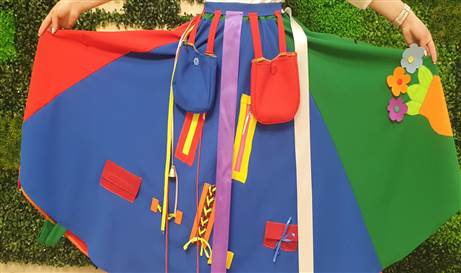 Юбка удобная, практичная, полифункциональная, ее можно использовать для активизации познавательной деятельности, развития пространственных отношений, развития активной речи при организации разных видов детской деятельности. Данное пособие интегрирует со всеми образовательными областями:при интеграции с ОО «Физическое развитие» ребенок развивает мелкую моторику и координацию движений, ведь в нижний край юбки вшиты клапаны, которые дают возможность превратить её в мешок на занятиях по физической культуре. Малышам удобно в него забрасывать мелкие предметы, и тем самым развивать физические качества: ловкость, быстроту, равновесие, глазомер, гибкость, силу и выносливость. 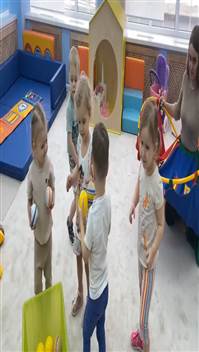 «Социально – коммуникативное развитие» - это главное назначение юбки, которое заключается в формировании адаптационных и коммуникативных способностей, социализации детей раннего возраста. Действуя с предметами, малыши приобретают навыки, необходимые для самообслуживания, например: умение застегнуть и расстегнуть пуговицу и замок, липучку, достать понравившийся предмет из кармашка, прикрепить его, снять, убрать на место. А если самостоятельно выполнить эти задачи получается не у всех, то суметь вовремя обратиться за помощью к взрослому или помочь сверстнику.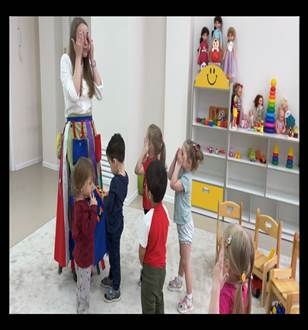 при интеграции с ОО «Познавательное развитие» происходит знакомство с сенсорными эталонами. Знакомясь с предметом, ребенок выделяет его качества, признаки и свойства, следовательно, развивается восприятие. Малыш запоминает предметы, действия с ними и их названия, а значит, развивается память и речь. Манипулирование и экспериментирование с предметами сопровождается разнообразными эмоциональными проявлениями, значит, наряду с предметным происходит и эмоциональное освоение мира. Складывая в карманы кубики или нанизывая бусины на шнурок дети учатся сравнивать, устанавливать сходство и различие предметов по их признакам: цвету, форме, величине.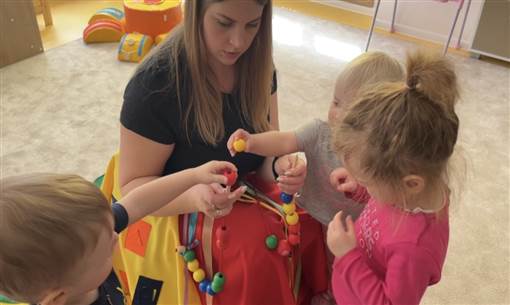 при интеграции с ОО «Речевое развитие» формируются предпосылки к коммуникативному развитию. Прикрепляя к липучкам картинки или игрушки малыши знакомятся с героями различных сказок. Игры с адаптационно-дидактической юбкой, которые можно сопровождать стихами и потешками, предполагают особую творческую атмосферу. 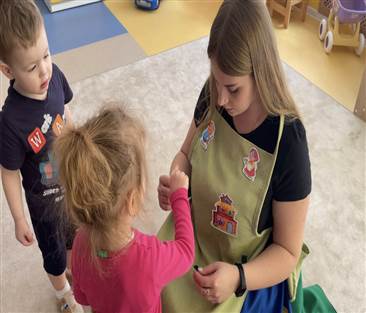 интеграция данного методического пособия с ОО «Художественно – эстетическое развитие» побуждает детей к проявлению творческих способностей. На музыкальных занятиях, держась за ленты, малыши учатся ходить по кругу, не меняя направление и останавливаться по сигналу; могут найти в кармане музыкальные инструменты и поиграть на них, выполнять музыкально-ритмические и танцевальные движения с различными предметами: лентами, платочками.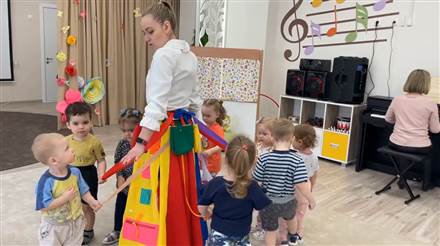 9.1. Картотека игровых упражнений«Варежка-болтушка»Цель: развитие коммуникативных навыков, снятие эмоционального и мышечного напряжения, развитие творческих способностей.Проявите свои творческие способности, активно побуждайте детей к общению в различных ситуациях. Варежка-болтушка может рассказать стихотворение, потешку, сказку, спеть песенку, рассмешить.«Мини-театр» (пальчиковый)Цель: развитие коммуникативных навыков, снятие эмоционального и мышечного напряжения, развитие творческих способностей.Положите в кармашек в виде домика героев и начинайте своё представление для детей. Можно разыграть сказку «Колобок».«Заплети косички»Цель: развивать мелкую моторику рук, формировать ориентировку на цвет. Предлагаем малышу заплести косичку из лент.«Катушка»Цель: развивать мелкую моторику рук и быстроту рук.Наматывание лент. «Молнии»Цель: учить детей застегивать молнии, формировать навыки самообслуживания.Предложите ребенку застегивать и расстёгивать молнии.«Ветер»Цель: упражнять детей в дыхательной гимнастике.Ребенку предлагается дунуть на пёрышки и снежинки, которые висят на юбке.«Собери цветочки»Цель: упражнять в умении приобретать навыки самообслуживания, формировать ориентировку на цвет.Предложить ребенку собрать (отлепить) цветочки.«Волшебная рыбка»Цель: развитие коммуникативных навыков, снятие эмоционального и мышечного напряжения, побуждение детей к двигательной активности, развитие общей моторики, моторики рук.Проявите свои творческие способности, активно побуждайте детей к общению и играм в различных ситуациях.«Солнышко»Цель: развитие коммуникативных навыков, снятие эмоционального и мышечного напряжения, побуждение детей к двигательной активности, развитие моторики рук.Пальчиковая игра «Солнышко». Прослушивание песни, стихотворения.«Геометрические фигуры»Цель: формировать у детей ориентировку на форму, цвет.Знакомим детей с геометрическими фигурами в игровой форме через ассоциации (круг – Божья коровка, квадрат – окошко, треугольник – ёлочка).«Погремушки»Цель: снятие эмоционального напряжения, развитие слухового сосредоточения.Отвлекаем детей, привлекаем их внимание.«Волшебный мешочек»Цель: развитие мелкой моторики, снятие эмоционального напряжения.Предложите детям потрогать ручками волшебный мешочек, потрясите им, обратите внимание на звук, который исходит от него.10. ПСИХОЛОГИЧЕСКОЕ СОПРОВОЖДЕНИЕПРОФЕССИОНАЛЬНОЙ ДЕЯТЕЛЬНОСТИ ПЕДАГОГОВ ДОУС УЧЕТОМ ТРЕБОВАНИЙ ФГОС ДОВ условиях системных изменений образования (реализация ФГОС ДО, разработка программ ДОУ по ФОП ДО, а также утверждения профессионального стандарта педагога) перед воспитателем ДОО встают новые профессиональные задачи, решение которых требуют от него высокого уровня профессионализма. Современному воспитателю необходимо не только владеть методами, методикой, приемами, средствами образования дошкольников, но и обладать психологической компетентностью. Психологическая компетентность для воспитателя является профессионально важным качеством, без которого невозможно успешно справиться с возникающими в профессиональной деятельности трудностями: ответственностью, напряженностью, нестандартностью педагогических ситуаций, сложностью труда, а также связанными с ними синдромом «эмоционального выгорания», состоянием психоэмоционального напряжения и др.Вместе с тем психологическая компетентность в профессиональной деятельности воспитателя формируется достаточно долго и связана с профессиональным становлением и ростом педагога, развитием его профессионального самосознания. Помощь в становлении этих процессов может оказать педагог-психолог ДОО, работая как со всем педагогическим коллективом, так и индивидуально.     В настоящем сборнике для педагогов-психологов предложены конспекты организационно-деятельной игры «Современному ребенку – современный воспитатель» и тренинговых занятий на тему: «Социально-психологическое восприятие как основа конструктивного педагогического общения» (психологические механизмы социальной перцепции, приводящие к ошибкам в межличностном восприятии и понимании)» и «Взаимодействие педагога ДОО с родителями».Подняты такие темы работы, как профессиональные компетенции и профессиональные умения педагога ДОО, проблема коммуникации воспитателя в организации взаимодействия с родителями, профилактика синдрома эмоционального выгорания; отдельно выделена тема диагностической деятельности воспитателя.Представленные разработки могут быть проведены как цикл занятий, а могут использоваться тематически, исходя из сложившейся ситуации в ДОО, стажа работы педагогов, имеющихся психологических трудностей.10.1. Организационно-деятельностная игра«Современному ребенку – современный воспитатель»Мы лишаем детей будущего, если продолжаем учить сегодня так,как учили этому вчера.Джон ДьюиЦель: создать условия для мотивации педагогов к профессиональному саморазвитию.Задачи:Сформировать у воспитателей представления об особенностях и противоречиях развития современного ребенка.Актуализировать представления воспитателей о профессионально значимых качествах личности, об основных профессиональных умениях и навыках педагога (по классификации Е.А. Панько).Создать условия для рефлексии собственной профессиональной деятельности.Создать условия для поиска педагогами ресурсов повышения эффективности собственной профессиональной деятельности.Материал: рисунок 1 и рисунок 2 в формате А2, раздаточный материал (таб. 1); магнитная доска, магниты, маркеры, проектор для демонстрации презентации; презентация; видеофрагменты; распечатанные кейсы; мешочек с мелкими предметами (бусины, ракушки, цветные камни марблс и т.п.).Время работы: 1 час 30 мин.Ход занятияВедущий: Уважаемые коллеги, перед вами на экране цитаты о воспитании детей. Как вы думаете, к какому времени они принадлежат? Современны ли, они? Характеризуют ли они современного ребенка? (Ответы участников).Цитата первая. «Наша молодежь любит роскошь, она дурно воспитана, она насмехается над начальством и нисколько не уважает стариков. Наши нынешние дети стали тиранами; они не встают, когда в комнату входит пожилой человек, перечат своим родителям. Попросту говоря, они очень плохие».Цитата вторая. «Я утратил всякие надежды относительно будущего нашей страны, если сегодняшняя молодежь завтра возьмет в свои руки бразды правления, ибо эта молодежь невыносима, не выдержана, просто ужасна».Цитата третья. «Наш мир достиг критической стадии. Дети больше не слушаются своих родителей. Видимо, конец мира уже не очень далек».Цитата четвертая. «Эта молодежь растлена до глубины души. Молодые люди злокозненны и нерадивы. Никогда они не будут походить на молодежь былых времен. Младое поколение сегодняшнего дня не сумеет сохранить нашу культуру».После того, как педагоги выскажут свое мнение, ведущий открывает имена авторов цитат. Первая заимствована у Сократа (470-399 гг. до н. э.); вторая у Гесиода (ок. 720 г. до н. э.); третье изречение принадлежит одному египетскому жрецу, жившему за 2000 лет до н. э.; четвертая обнаружена совсем недавно на глиняном горшке, найденном среди развалин Вавилона. Возраст этого горшка – свыше 3000 лет.Ведущий: Как видите, уважаемые коллеги, проблема воспитания имеет многовековую историю, и не теряет своей актуальности, и по сей день.Приглашаю вас к размышлению: какой он современный ребенок? Такой же он, каким был его ровесник 10 – 20 лет назад?Задание 1. «Портрет современного ребенка».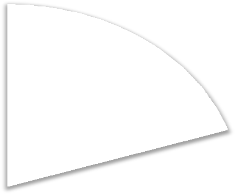 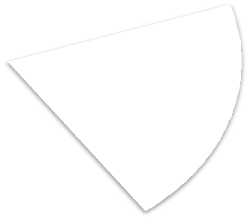 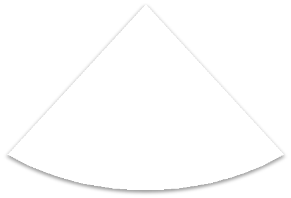 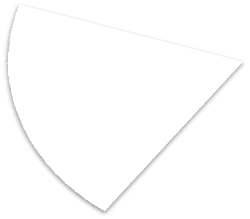 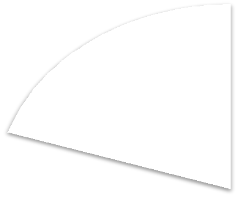 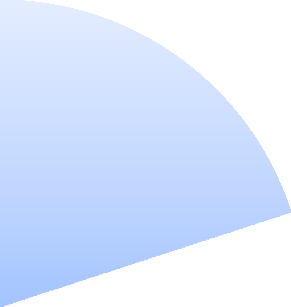 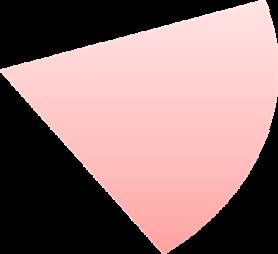 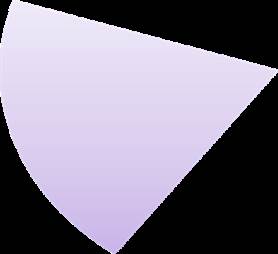 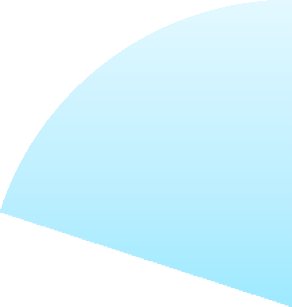 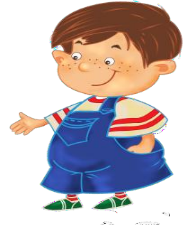 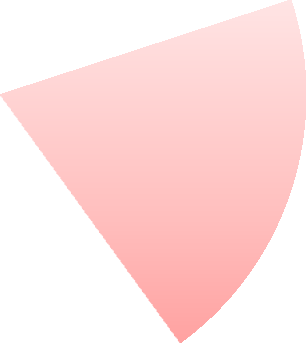 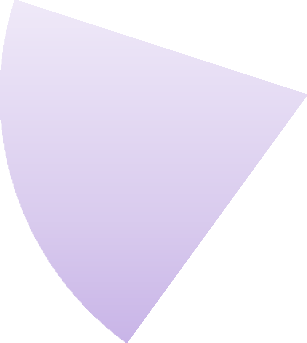 Рис. 1. Особенности развития современного дошкольникаКаждый педагог называет определенные характеристики современных детей. Ведущий записывает характеристики (рис. 1) в определенном секторе рисунка (цветовой сектор рисунка – направление развития ребенка).Примечание. Задание носит актуализирующий представления воспитателей и диагностический характер: педагог-психолог – ведущий деловой игры имеет возможность проанализировать, какие черты положительные или отрицательные преобладают в портрете ребенка, какое направление развития наиболее или наименее представлено характеристиками, какое направление чаще описывается положительными характеристиками, какое – отрицательными.Ведущий: Портрет дошкольника – нашего воспитанника получился многоплановым как многопланов мир, в котором растет и взрослеет современный ребенок. Портрет, «нарисованный» вами, подтверждает многочисленные наблюдения педагогов-практиков. Вы отметили и положительные и отрицательные характеристики ребенка XXI века.Ведущий   обращает   внимание	участников на слайд презентации, на котором представлены характеристики современного ребенка:Положительные характеристики: развитый, любознательный, умный, эрудированный, раскрепощенный, свободный.Отрицательные характеристики: импульсивный, капризный, плаксивый, драчливый, агрессивный, педагогически запущенный, воспитываемый телевизором.Мини-информацияВедущий: В настоящее время дети растут в условиях информационного общества. С самого рождения они сталкиваются с современными высокотехнологичными достижениями: компьютерные игры, интерактивные игрушки, рекламные ролики и видеопродукция, мобильные телефоны, гаджеты и планшеты. Как влияет современная социальная ситуация развития на ребенка? Каков современный ребенок? Сегодня этим вопросом всерьез озадачены и ученые.Обобщив фундаментальные академические исследования последних лет, академик Д.И. Фельдштейн обозначил круг из значимых изменений у современных детей.Ведущий обращает внимание участников на слайд «Данные Д.И. Фельдштейна»:Снизилось когнитивное развитие детей дошкольного возраста;Снизилась энергичность детей, их желание активно действовать. При этом возрос эмоциональный дискомфорт;Сужение уровня развития сюжетно-ролевой игры дошкольников, что приводит к недоразвитию мотивационно-потребностной сферы ребенка, а также его воли и произвольности;	Крайне низкие показатели в тех действиях детей, которые требуют внутреннего удержания правила и оперирования в плане образов;Неразвитость тонкой моторики руки старших дошкольников, отсутствие графических навыков, что свидетельствует не только об отсутствии графических двигательных умений, но и о несформированности определенных мозговых структур ребенка, ответственных за формирование общей произвольности;Дефицит произвольности – как в умственной, так и в двигательной сфере;Недостаточная социальная компетентность, беспомощность в отношениях со сверстниками, неспособность разрешать простейшие конфликты;Факты и факторы, связанные с приобщением детей к телеэкрану начиная с младенческого возраста, повышенная рассеянность, необходима постоянная внешняя стимуляция;Обеднение и ограничение общения детей, рост явлений одиночества, отвержения, низкий уровень коммуникативной компетентности;Больше становится детей с эмоциональными проблемами, находящихся в состоянии аффективной напряженности из-за постоянного чувства незащищенности, отсутствия опоры в близком окружении и потому беспомощности;Ухудшение механизмов произвольного регулирования;Ухудшаются	возможности	избирательного	внимания,	снижается	возможность избирательной оценки значимости информации, уменьшается объем рабочей памяти;Снижение темпов продольного роста, нарастание астенизации телосложения, отставание в приросте мышечной силы;Большую группу составляют дети, для которых характерно неблагоприятное, проблемное течение психического развития в онтогенезе;Имеется значительное число детей с ограниченными возможностями здоровья;Увеличивается категория одаренных детей.Ведущий: Что же особенного в современном ребенке? Приведенные данные указывают на существующие противоречия в развитии дошкольников (обращает внимание на текст на слайде «Противоречия в развитии современного дошкольника»):Информационно подкованы и технологичны, но воображение бедное, снижена творческая активность:Если раньше у ребенка был хорошо развит подражательный рефлекс, и он старался повторять действия за взрослым, то у современных детей преобладает рефлекс свободы – они сами выстраивают стратегию своего поведения;Говорит много, но плохо;Имеет низкие показатели физического здоровья, но много хаотично двигается, возбудим;Отдален от природы, не имеет «дворового сообщества», предпочитает индивидуальные игры.Ведущий делает вывод: сегодня уже не вызывает сомнений тот факт, что современный ребенок не такой, каким был его сверстник несколько десятилетий назад, и не потому, что изменилась природа ребенка или закономерности его развития. Принципиально изменилась жизнь, мир предметов и людей, окружающих ребенка, ожидания взрослых и детей, воспитательные модели в семье, педагогические требования в дошкольном учреждении.Изменился ребенок, меняется образование, это выдвигает новые требования к квалификации педагога.Уверена, вы согласитесь, что изменившейся по ряду объективных причин современный ребенок требует современного компетентного воспитателя.Профессионально компетентным можно назвать педагога, который на высоком уровне осуществляет образовательную деятельность, педагогическое общение, успешно решая профессиональные задачи разного уровня сложности и достигая высоких результатов профессионального труда (Ю.А. Афонькина).Какие же умения и профессионально важные личностные качества необходимы современному воспитателю для работы с современным ребенком, для решения новых задач, определенных ФГОС ДО? Прежде чем ответить, задумайтесь над вопросом: «Кто я как воспитатель?» Прошу вас закончить фразу: «Воспитатель – это…»Примечание. Варианты ответов могут отражать сложности в деятельности воспитателя (низкий статус, оплата труда, престиж; высокая нагрузка, меняющиеся требования и ответственность, профессиональная деятельность в условиях развития образования и профессиональных стандартов). Ведущему важно подчеркнуть, что данные ответы обозначают проблему. Как в нынешних условиях вызовов для профессии воспитателя быть и оставаться Человеком и Компетентным специалистом, Профессионалом?!Ведущий обобщает высказывания участников: современный педагог дошкольного образования является одновременно воспитателем, организатором разнообразной детской деятельности, профессиональным участником общения с воспитанниками, их родителями и коллегами. Он исследователь и эксперт педагогического процесса, консультант и просветитель, активный участник жизни учреждения.«Воспитатель – человек, на основе имеющейся у него квалификации и опыта способный развивать другого (растущего) человека средствами своей развитой личности» (В.М. Лизинский). Эти слова особенно актуальны сегодня, когда современные требования ориентируют педагога не только на передачу знаний, но и на формирование личности ребенка, его социализацию и творческое развитие.Многоплановость профессиональной деятельности воспитателя предполагает наличие развитых индивидуальных профессиональных качеств и умений.Задание 2. «Портрет современного воспитателя».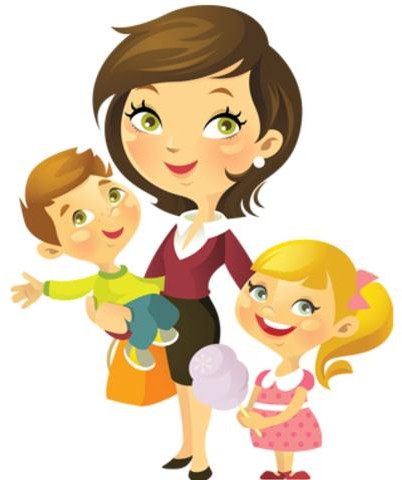 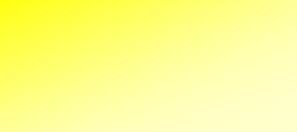 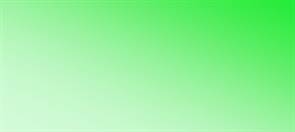 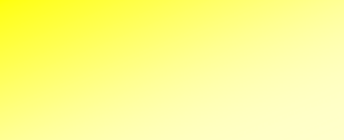 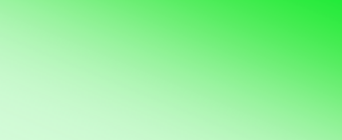 Рис. 2. Компетентный педагогВедущий выставляет рисунок (рис. 2), на начальном этапе наименования профессионально-личностных качеств и умений скрыты от участников.Участники делятся на три группы.Ведущий: Как мы уже отметили компетентный педагог должен прежде всего обладать системой профессионально-личностных качеств, для того чтобы эффективно решать стоящие перед ним профессиональные задачи. Предлагаю вам составить портрет современного воспитателя. Обсудите в группе и определите 8-10 на ваш взгляд наиболее важных для современного воспитателя профессионально-личностных качеств, необходимых для эффективной деятельности в условиях реализации приоритетов развития дошкольного образования на современном этапе. Прокомментируйте свой выбор.Группы записывают качества на листе формата А3.После выполнения задания ведущий открывает на рисунке (рис. 2) профессионально- личностные качества, определенные профессиональным стандартом педагога. Делает обобщение: Вы составили достаточно полный список качеств, которые затрагивают все аспекты профессиональной деятельности воспитателя. В контексте современных требований к профессиональной деятельности качества личности педагога тесно связаны с требованиями  профессионального стандарта педагога.Ведущий: Личностные качества имеют особую ценность в профессиональной деятельности воспитателя, определяя ее эффективность. Именно личностные качества опосредуют формирование профессиональных умений и навыков.Так какими же профессиональными умениями должен обладать педагог для того, чтобы быть профессионально компетентным?Е. А. Панько выделяет следующие профессиональные умения педагога. Ведущий обращает внимание участников на раздаточный материал (см. таб. 1).Таблица 1Система профессиональных умений педагоговЗадание 3. Работа с цитатами.Каждая группа получает три карточки с цитатами и определяет, о каких профессиональных умениях идет речь.«Не умея проникнуть во внутреннее содержание действий и поступков ребенка, в мотивы его действий и внутреннее отношение к задачам, которые перед ним ставятся, воспитатель по существу работает вслепую… Ему равно неизвестны и ребенок, на которого он должен воздействовать, и результаты его собственного воспитательного воздействия». С.Л. Рубинштейн. (Гностические умения)Он все сказки, и загадки, И стихи на память знает. В куклы, мячики, лошадки Он до старости играет.Он умеет из коробки Телевизор смастерить.Починить электропробки, В стенку гвоздики забить. Он на ёлке новогодней Ребятишек забавляет,И кого только угодноИз себя изображает. (Народное интернет-творчество) (Специальные умения)«Дети должны жить в мире красоты, игры, сказки, музыки, рисунка, фантазии, творчества. Этот мир должен окружать ребёнка и тогда, когда мы хотим научить его читать и писать». В.А. Сухомлинский. (Специальные умения)«Воспитатель должен себя так вести, что6ы каждое движение его воспитывало, и всегда должен знать, чего он хочет в данный момент и чего он не хочет. Если воспитатель не знает этого, кого он может воспитывать?» А.С. Макаренко. (Проектировочные умения)«Дайте разумное содержание жизни детей дошкольного возраста, и они у вас не будут ни тупыми, ни вялыми, ни рассеянными, ни скучающими, ни ленивыми, ни безнравственными…… Но что значит дать разумное содержание жизни ребенка дошкольного возраста? Это означает умение подыскать…материал, пригодный для разнообразных занятий ребенка, для его игр, упражнений и усовершенствования органов внешних чувств, а также для развития его наблюдательности над окружающей жизнью и природой. Этот материал должен быть доступен для его ума и сердца и должен укреплять его здоровье». Е.Н. Водовозова. (Конструктивные умения)«У каждого человека есть задатки, дарования, талант к определенному виду или нескольким видам (отраслям) деятельности. Как раз эту индивидуальность и надо умело распознать, направить затем жизненную практику ученика по такому пути, чтобы в каждый период развития ребенок достигал, образно говоря, своего потолка». В.А. Сухомлинский. (Гностические и проектировочные умения)«Педагог должен понимать душу (ребенка) во всех ее явлениях и много думать о целях, предмете и средствах воспитания прежде, чем он приступит к практике». К.Д. Ушинский. (Проектировочные умения)«Будьте осмотрительны, чтобы слово не стало кнутом, который, прикасаясь к нежному телу, обжигает, оставляя на всю жизнь грубые рубцы». В.А. Сухомлинский. (Коммуникативные умения)«Чтобы судить о ребенке справедливо и верно, нам нужно не переносить его из его сферы в нашу, а самим переселяться в его духовный мир». Н.И. Пирогов. (Коммуникативные умения)«Распознать, выявить, раскрыть, взлелеять, выпестовать в каждом ученике его неповторимо-индивидуальный талант – значит поднять личность на высокий уровень расцвета человеческого достоинства». В.А. Сухомлинский (Гностические умения, конструктивные умения). «Секрет успешного   воспитания   лежит   в   уважении   к   ученику». Р. Эмерсон. (Коммуникативные умения). «Чрезмерная строгость и слепая дисциплина – это проклятые учителя для детей». Ф.Э. Дзержинский. (Организаторские умения).«Говорят, что лучшее правило политики – не слишком управлять. Это правило столько же верно и в воспитании». Жан Поль. (Организаторские умения)«Все, что достигнуто дрессировкой, нажимом, насилием, — непрочно, неверно и ненадежно». Я. Корчак. (Организаторские умения)Ведущий открывает на рисунке (рис. 2) профессиональные умения и навыки воспитателя:Итак, мы с вами обсудили, какими качествами личности и умениями должен обладать современный педагог, для того чтобы решать стоящие передним сегодня профессиональные задачи.Предлагаю вам проявить ваш профессионализм в решении кейсов.Задание 4. Решение кейсов (ВАРИАНТ 1).Участники делятся на пять групп.Инструкция: Каждая группа получит описание одной проблемной ситуации. Определите, какие профессиональные умения у описанного педагога не сформированы, какие рекомендации вы можете ему предложить.Ситуация 1. «Я не знаю, что мне делать, разберитесь с ним сами»К заведующей ДОУ обратилась мама двухлетнего мальчика, посещающего ясельную группу. Мальчик адаптировался хорошо, быстро и до последнего времени все были удовлетворены детским садом. Но последние две недели ребенок приходит домой из сада покусанный, поцарапанный. Мама обратилась за информацией к воспитателю группы и получила такой ответ: «Да, это теперь у нас появилась проблема. Пришел новенький мальчик Вася Егоров – ужас, какой агрессивный ребенок, неуправляемый, он уже всех тут перекусал, перебил. Я уже не знаю, что с ним и делать. Вон он сидит, хотите подойдите, пригрозите ему. Нас никого он не слушает. А хотите, подождите, сейчас за ним родители придут – с ними поговорите. Я уже ничего сделать не могу».Решение: несформированные умения – гностические. Воспитатель не смог выявить причин, мотивов поведения ребенка. Отсутствует объективная оценка методов воспитания, которые применялись, умение учитывать опыт других с целью перенесения его содержания в свою педагогическую практику.Ситуация 2. «Я же столько делаю, или я что-то делаю не так?»Софья Андреевна активный, творческий, любящий детей и свою работу педагог. Она и ее воспитанники, участники многих конкурсов и фестивалей, но призовых мест никогда не занимали. Софью Андреевну в коллективе не любят. Потому что на мероприятия она и ее дети постоянно опаздывают. Поручения и просьбы она не выполняет или выполняет не вовремя, не правильно, забывает о данных обещаниях. Ее воспитанники – дети творческие, оригинальные, свободные, но «разболтанные», неорганизованные. При этом Софья Андреевна постоянно чем-то занята, нередко задерживается на работе. Но результатов ее работы никто не видит.Решение: несформированные умения – конструктивные. Испытывает затруднения в организации своей деятельности и деятельности воспитанников. Можно говорить о необходимости развития такого качества как профессиональная надежность, т.е. «экономичность» в использовании педагогом своих ресурсов (в том числе и временных) для осуществления профессиональной деятельности.Ситуация 3. «А он уже второй час орет»К заведующей обратилась мама ребенка 4-х лет, посещающего среднюю группу, с просьбой перевести ее сына в другую группу, так как воспитатель их не любит. Мама сделала такие выводы из-за того, что педагог никогда с ней общается. Во время утреннего приема, она закрывает дверь в раздевалку, очень редко здоровается с родителями, состоянием ребенка не интересуется. Вечером, когда мама приходит за сыном, воспитатель кивает головой, в знак того, что видит, что за ребенком пришли и больше с родителями не контактирует. Днем раньше, когда мама пришла за ребенком, она застала его плачущим на веранде в углу, воспитатель стояла в другой стороне участка, ребенка игнорировала. На вопрос мамы: «Что случилось?» Педагог ответила: «Да он уже второй час так орет». По дороге домой выяснилось, что ребенок расстроился из-за того, что потерял в раздевалке колготки, не мог быстро одеться, и воспитатель сказала, что это его проблемы и ели он быстро не оденется, то останется в раздевалке один.Решение: несформированные умения – коммуникативные. Ситуация 4. «Нелюбимый воспитатель»К заведующей обратилась группа родителей детей из старшей группы, с просьбой разобраться в деятельности педагога. Родители подозревают ее в чрезмерной строгости, в возможности применения наказаний. С их слов, к одному педагогу (Светлане Михайловне) дети в садик «бегут», дома рассказов только о Светлане Михайловне, показывают рисунки, поделки, которые делали в садике, организовывают домашние спектакли. А ко второму педагогу (Ирине Матвеевне) идут в группу неохотно, капризничают в раздевалке, никогда про нее ничего не рассказывают, на все вопросы, связанные со вторым педагогом, отвечают либо «не знаю», или «нормально».Педагог-психолог провела диагностику отношения к педагогам и выяснила, что Светлану Михайловну дети любят за то, что «она всегда красивая, туфли у нее красивые и прическа; что она умеет красиво рисовать; знает все на свете; интересные рассказывает сказки и истории; умеет показывать театры и фокусы». Второй воспитатель Ирина Матвеевна по описанию детей – нормальная или просто хорошая.Решение: несформированные умения – специальные.Ситуация 5. «Слишком разные дети или воспитатели?»К педагогу-психологу на консультацию пришла мама девочек-погодок. Старшая дочка Маша посещает подготовительную группу, младшая Даша – среднюю. У мамы вопрос, могут ли быть такими разными дети или эта разность обусловлена и воспитателями. Успехи и развитие старшей дочери мама видит, может сравнить, как менялись рисунки девочки, видит, как она взрослеет. Маша активная девочка, в группе постоянно проходят различные конкурсы, и девочка имеет уже первые грамоты. Маша посещает различные кружки, организованные в детском саду, результаты родители видят на утренниках, в дни открытых дверей. И в садике ее уже научили читать.Развитие Даши проходит незаметно, ярких изменений мама не замечает, младшая дочь как будто медленнее взрослеет. В группе никаких конкурсов не проводится, объявлений про кружки нет. На вопрос мамы, почему такие разные условия воспитания педагог ответила: «Да какие из них художники? Ничего они не нарисуют, не расскажут, не сделают. Вот живы, здоровы и ладно» На вопрос мамы о том, научится ли Даша читать в саду, воспитатель посоветовала «не забивать голову ни себе, ни ребенку. В школе пускай всему учат».Решение: несформированные умения – прогностические. Можно говорить о необходимости развития таких качеств, как профессиональный оптимизм и профессиональная креативность.Варианты рекомендаций для воспитателей по итогам решения ситуаций:консультирование с педагогом-психологом;обращение к опытному педагогу;заседание консилиума;посещение семинаров и открытых мероприятий;изучение опыта работы педагогов-мастеров;анализ интернет-ресурсов;консультации старшего воспитателя ДОУ;консультации методистов муниципальных методических центров;участие в экспериментальной инновационной деятельности, в проблемных, рабочих, творческих группах;наставничество;проектирование и реализация индивидуального	методического маршрута воспитателя;	участие в психологических тренингах и т.д.Задание 4. Решение кейсов (ВАРИАНТ 2).А) Воспитателям предлагается раздаточный материал (см. таб. 1).Инструкция: Опираясь на описание содержания профессиональных навыков, определить какие умения и навыки оказались не сформированы у персонажей мультфильмов.Ведущий предлагает к просмотру видеофрагменты.«Приключения Буратино» (видеофрагмент – урок Мальвины).Решение: у Мальвины не сформированы гностические умения, с помощью которых педагог изучает ребенка (его возрастные, индивидуальные особенности, личностные каче- ства, уровень актуального развития). Изучение ребенка – основа понимания его внутреннего мира. Оно дает педагогу возможность объяснить причины поведения, увидеть пути совершенствования собственной педагогической практики.«Осторожно, обезьянки».Решение: у мамы-обезьяны не сформированы конструктивные умения, которые необходимы воспитателю, для проектирования педагогической деятельности, воспитания детей с учетом перспектив развития («зоны ближайшего» развития). Педагог замечает«ростки» нового в развитии ребенка, коллектива и в соответствии с этим организует разнообразные виды детской деятельности.«Как Петя Пяточкин слоников считал».Решение: организаторские умения. Организаторские умения позволяют управлять поведением и активностью детей, увлекать детей играми, занятиями, объединять детей в группы во время деятельности с учетом их взаимоотношений и индивидуальных особенностей.«Мери Поппинс, до свидания!» (видеофрагмент с мисс Эндрю).Решение: коммуникативные умения, они проявляются в установлении педагогом быстрого контакта с разными людьми в различных ситуациях, нахождении общего с ними языка. Эти умения помогают воспитателю расположить к себе, вызвать сопереживание, доверие у детей, родителей, коллег.«Сказка о глупом мышонке» (видеофрагмент колыбельная лошади и щуки). Решение: специальные умения.Б) После обсуждения видеофрагментов, воспитателям предлагается в группах обсудить несколько трудных педагогических ситуаций, которые удалось продуктивно разрешить. Группа выбирает одну ситуацию для анализа. Вопрос для обсуждения ситуации: какие профессионально-личностные качества и умения помогли реализовать продуктивную стратегию взаимодействия в трудной педагогической ситуации?Заключение.Ведущий: Мы заканчиваем нашу встречу, прошу вас поделиться, что для вас было полезным? Что было сложным, что удавалось легко? Какие выводы вы для себя сделали?Воспитатель – это не только знаток своего дела, не только психолог, исследователь, но и яркая, творческая личность, способная к самопознанию, самопроектированию и самореализации.Осуществляя сегодня педагогическую деятельность в инновационном режиме воспитателю особенно необходимы ресурсы для профессионального развития.У каждого из вас есть его собственный внутренний потенциал для самосовершенствования, для дальнейшего развития в профессии. В завершении нашей встречи предлагаю вам отрыть доступ к вашим внутренним источникам развития.Упражнение «Ресурсный мешочек».Участники располагаются по кругу, занимают удобное место.Ведущий: У каждого человека есть его собственный внутренний ресурс. Он помогает нам выстоять в трудную минуту, найти силы, когда кажется, что уже ничего не получится. Подумайте: что это может быть?У меня есть мешочек. Это непростой мешок, а ресурсный мешочек. Пусть этот талисман напоминает вам о вашем внутреннем человеческом потенциале.По кругу передается мешочек с мелкими бусинками и ракушками. Каждый по очереди вынимает из мешочка талисман на память.Примечание: в конце встречи ведущий может подарить участникам оформленный лист с напечатанной на нем легендой о воспитателе (см. приложение 1).ПРИЛОЖЕНИЕ 1.Легенда о сотворении Богом воспитательницыКогда Бог создал воспитательницу, он работал сверхурочно шестой день. Ангел, наблюдавший за ним, сказал: «Господь, Вы, однако долго трудились над этой фигурой!» Бог ответил: «А ты видел, какие специальные пожелания к этому заказу? Она должна быть лёгкой во всём, но в то же время не из пластика, она должна иметь 160 подвижных частей. Нервы, как стальные тросы, колени, на которых одновременно могут сидеть одновременно десять детей, но сама она должна сидеть на детском стульчике. Она должна привыкнуть жить, склонившись. Её слова должны лечить всё: от шишек до душевной боли, а ещё у неё должно быть шесть пар рук».Ангел покачал головой и сказал: «Шесть пар рук, – меня больше всего беспокоят три пары глаз, которые должна иметь воспитательница». «Будут они по стандартной модели?» – спросил Ангел.Бог ответил: «Одна пара глаз для того, чтобы видеть через закрытую дверь, в то время как воспитательница спрашивает: «Что вы там делаете?», хотя она это уже давно знает. Вторая пара – на затылке, этими глазами она видит то. Что не обязана видеть. Но должна знать. И, конечно же, она должна ещё иметь два глаза впереди, которыми, глядя на шаловливого ребёнка, говорить: «Я тебя понимаю, и я тебя очень люблю! – не произнеся при этом ни слова».«О, Господь! – Сказал Ангел и дёрнул его тихонько за рукав, – Идите спать, а завтра продолжите свою работу».Я не могу, – ответил Бог, – ведь уже близко к тому, чтобы совершить задуманное. Я уже сделал так, что она себя лечит, если заболеет, что она сможет порадовать 30 детей одним маленьким пирогом к дню рождения, что она шестилетних научит мыть руки перед едой без напоминания, убедит трёхлеток в том, что пластилин несъедобен и может внушить им, что ноги задуманы мной не для бега, а для ходьбы».Ангел медленно обошёл вокруг модели воспитательницы. «Слишком мягкая», – вздохнул он. «Но зато стойкая», – сказал энергично Бог, – ты совсем не представляешь, что за воспитательница может делать и выдержать ВСЁ».«А может она думать?»«Не только думать, но и судить, и примерять», – сказал Бог, – и забывать!» Ангел наклонился и провёл пальцем по щеке модели. «Здесь протекает», – сказал он, – Я же говорил Вам, что слишком много пытаетесь вложить в эту модель»«Это не вода, – ответил Бог, – это слеза».«Отчего она?»«Она течёт от радости, печали, разочарования, боли и одиночества».«Вы гений», – восхищённо сказал Ангел.Бог задумчиво посмотрел на модель и сказал: «Слеза эта для того, чтобы не переполнить чашу её терпения». Автор: Э. Венке Перевод: Э. Анненков10.2. Тренинговое занятие«Взаимодействие педагога ДОО с родителями»Цель: развитие коммуникативной компетентности педагога в общении с родителями.Задачи:Расширить представление педагогов о собственных достижениях и проблемах в общении с родителями;Обучить воспитателей правилам построения эффективного общения с родителями, приемам установления хорошего контакта с ними, способам сообщения негативной информации о ребенке;Сформировать у педагогов умения моделировать стратегию общения с родителями с позиции диалога.Материал: презентация к занятию, раздаточный материал к упражнениям, памятки для участников.Время проведения: 1 час 30 минут.Ход занятияВВОДНАЯ ЧАСТЬВедущий: Представьте себе.... Утром мамы и папы приводят детей в детский сад, вежливо говорят: «Здравствуйте!» – и уходят. Целый день дети проводят в детском саду: играют, гуляют, занимаются... А вечером приходят родители и, сказав: «До свидания!», уводят ребятишек домой. Педагоги и родители не общаются, не обсуждают успехи детей и испытываемые ими затруднения, не выясняют, чем живет ребенок, что его интересует, радует, огорчает. А если вдруг возникают вопросы, то родители могут сказать, что было анкетирование и мы там обо всем рассказали. А педагоги ответят им так: «Ведь есть же информационные стенды. Прочитайте, там все сказано!» Согласитесь, картина получилась безрадостная ... И хочется сказать, что такое просто невозможно.У педагогов и родителей есть единые задачи: сделать все, чтобы дети росли счастливыми, активными, здоровыми, жизнелюбивыми, общительными, чтобы они стали гармонически развитыми личностями. Современные дошкольные учреждения много делают для того, чтобы общение с родителями было насыщенным и интересным. С одной стороны, педагоги сохраняют все лучшее и проверенное временем, а с другой — ищут и стремятся внедрять новые, эффективные формы взаимодействия с семьями воспитанников, основная задача которых – достижение реального сотрудничества между детским садом и семьей.Практика показывает, что эффективной является любая совместная деятельность родителей и педагогов. Например, коллективное обсуждение проблемы позволяет родителям почувствовать, что другие мамы и папы тоже столкнулись с похожими проблемами и сумели найти из них выход. А это рождает ощущение: любые трудности разрешимы.Трудностей в организации общения с родителями много: это и непонимание родителями важности режима детского сада, и постоянное его нарушение, отсутствие единства требований в семье и детском саду. Сложно складывается общение с молодыми родителями, а также с родителями из неблагополучных семей или имеющими проблемы личного характера. Они зачастую относятся к педагогам снисходительно и пренебрежительно, с ними трудно установить контакт, наладить сотрудничество, стать партнерами в общем деле воспитания ребенка. Но многие из них хотели бы общаться с педагогами «на равных», как с коллегами, прийти к доверительному, «душевному» общению.Далее ведущий задает вопросы:Кому принадлежит ведущая роль в организации общения?Как вы считаете, почему так важно взаимодействовать с родителями?Как вы понимаете, что такое «взаимодействие»?Ведущий может выписать ответы на доске и выделить те, которые ближе всего совпадают с понятиями термина «Взаимодействие».Ведущий делает акцент на понятиях «взаимопомощь, взаимоуважение и взаимодоверие» – как выстроить эффективное общение на их основе? Как расположить к себе родителей, которые приводят своих детей в детский сад, чтобы наладить с ними (родителями) доверительный контакт?Чтобы выстроить такое общение важно обладать коммуникативными умениями, ориентироваться в проблемах воспитания и нуждах семьи, быть в курсе последних достижений науки. Педагог должен дать родителям почувствовать свою компетентность и заинтересованность в успешном развитии ребенка, показать родителям, что он видит в них партнеров, единомышленников.Педагог, компетентный в сфере общения с родителями, понимает, зачем нужно общение, и каким оно должно быть, знает, что необходимо, чтобы общение было интересным и содержательным, и, главное, активно действует.Работа с семьей – это кропотливый труд. Нужно учитывать современный подход в работе с семьей. Главная тенденция – обучать родителей самостоятельному решению жизненных задач. И это требует от педагогов определенных усилий. И воспитатель, и родитель – взрослые люди, которые имеют свои психологические особенности, возрастные и индивидуальные черты, свой жизненный опыт и собственное видение проблем.Наше занятие посвящено тому, чтобы повысить уровень профессионального мастерства в вопросах взаимодействия с семьями воспитанников.ОСНОВНАЯ ЧАСТЬУпражнение «Аукцион идей»Ведущий: Какие формы взаимодействия с родителями вы можете назвать? – Ответы участников.Ведущий предлагает разбиться на 2 команды. Обе выписывают формы взаимодействия. Затем каждая команда делится опытом работы по вовлечению родителей в жизнь ДОУ (см. также таблицу) Таблица 1Дополнительная информация для ведущегоВедущий делает вывод: Повышение воспитателями родительской компетентности возможно через традиционные и нетрадиционные формы взаимодействия. Формы взаимодействия остаются прежними, но их содержание должно быть связано с теми возрастными проблемами в каждой группе, с которыми мы работаем каждый день и которые проходит каждый родитель, воспитывая своего ребенка. Для решения этих проблем и существуют воспитатели и родители могут выстроить эффективную ВЗАИМОПОМОЩЬ.Такие нетрадиционные формы взаимодействия как, например, ДОСУГОВЫЕ И ПОЗНАВАТЕЛЬНЫЕ можно реализовывать через традиционные формы, например – РОДИТЕЛЬСКИЕ СОБРАНИЯ.Упражнение «Родительское собрание»Ведущий: Я предлагаю вам разбиться на 3 группы и в каждой группе выбрать проблемы, соответствующие возрастному периоду ребенка, листочки с «проблемами» лежат у вас на столах:- ранний возраст (до 3 лет),- средний возраст (от 3 до 5 лет),- старший возраст (от 5 до 7 лет) – ведущий раздает каждой группе листок с ее «возрастом». На столах у каждой группы несколько листочков с «возрастными проблемами», задача – выбрать те, которые соответствуют заданному возрасту. Обсуждение – 3-5 мин. Затем каждая группа крепит на магнитную доску те проблемы, которые она выбрала для своего возраста.Обсуждение результата.Ведущий сообщает «возрастные проблемы» (по Е.Е. Алексеевой):РАННИЙ ВОЗРАСТ до 3 летАгрессивное поведениеДетско-материнские отношенияСтрахиПроблемы адаптацииНесоответствие пола ребенка ожиданиям родителейСРЕДНИЙ ВОЗРАСТ 3-5 летПроблемы общения со сверстникамиКонфликт в детско-материнских отношенияхСибс-конфликтыВербальная агрессияПатологические привычкиПроблемы адаптацииВоспитание не соответствует полу ребенкаСТАРШИЙ ВОЗРАСТ 5-7 летСтрахиЖестокость в детско-родительских отношенияхПсихологические защитыДисгармония в семейных отношенияхНарушения во взаимоотношениях педагогов ДОУ и воспитанниковПроблемы наказаний и поощренийВедущий: Таким образом, через родительские собрания, решая актуальные возрастные проблемы детей, мы можем привлечь родителей к активным формам взаимодействия. В какой форме будут проходить эти собрания – выбирать вам, но это должны быть нетрадиционные формы: круглые столы, родительские встречи, тренинги для родителей с привлечением других специалистов ДОУ: психолога, логопеда, музыкального руководителя или инструктора по физической культуре.Ведущий делает вывод: Повышение воспитателями родительской компетентности возможно через традиционные и нетрадиционные формы взаимодействия. Формы взаимодействия остаются прежними, но их содержание должно быть связано с теми возрастными проблемами в каждой группе, с которыми мы работаем каждый день и которые проходит каждый родитель, воспитывая своего ребенка. Для решения этих проблем и существуют родительские собрания. Именно через такие формы взаимодействия воспитатели и родители могут выстроить эффективную ВЗАИМОПОМОЩЬ.Такие нетрадиционные формы взаимодействия как, например ДОСУГОВЫЕ И ПОЗНАВАТЕЛЬНЫЕ можно реализовывать через традиционные формы, например – РОДИТЕЛЬСКИЕ СОБРАНИЯ.Релаксационная пятиминутка «Австралийский дождь» Цель: обеспечить психологическую разгрузку участников. Участники встают в круг.Ведущий: Знаете ли вы что такое австралийский дождь? Нет? Тогда давайте вместе послушаем, какой он. Сейчас по кругу цепочкой вы будете передавать мои движения. Как только они вернутся ко мне, я передам следующие. Следите внимательно!В Австралии поднялся ветер. (Ведущий трет ладони). Начинает капать дождь. (Клацание пальцами).Дождь усиливается. (Поочередные хлопки ладонями по груди). Начинается настоящий ливень. (Хлопки по бедрам).А вот и град – настоящая буря. (Топот ногами). Но что это? Буря стихает. (Хлопки по бедрам). Дождь утихает. (Хлопки ладонями по груди).Редкие капли падают на землю. (Клацание пальцами). Тихий шелест ветра. (Потирание ладоней).Солнце! (Руки вверх).Вопросы для обсуждения: Легко ли вам было выполнять это упражнение? Не запутывались ли вы в ходе выполнения заданий? Ваши впечатления по проведенному упражнению?Такое упражнение можно проводить с родителями, начиная родительское собрание.Мини-лекцияВедущий: Из чего складывается взаимоуважение? Кроме тех форм взаимодействия, которые мы с вами обсуждали, существуют общие «Правила построения эффективного общения».Общаясь с родителями, нужно помнить, что в общении существуют свои закономерности. Основа отношения к нам человека закладывается в первые 15 секунд! Для того, чтобы благополучно пройти через «минное поле» этих первых секунд, необходимо применить «Правило трех плюсов» (чтобы расположить к себе собеседника нужно дать ему как минимум три психологических плюса).Самые универсальные – это:Улыбка,Имя собеседникаКомплимент.Для того чтобы люди хотели с нами общаться, мы сами должны демонстрировать свою готовность общаться с ними. И собеседник должен это видеть. Необходима искренняя, доброжелательная улыбка!Упражнение «Приветствие»Ведущий: Я предлагаю вам поприветствовать друг друга по очереди, или сказать друг другу что-то приятное в 3х интонациях: сердитой; равнодушной; и доброжелательной (улыбаясь, стараясь расположить к себе того, к кому обращаетесь).Участники сидят в кругу и последовательно обращаются друг к другу, каждый в 3 интонациях.Обсуждение: легко ли было выполнить это упражнение, были ли затруднения, если были, то в чем.Ведущий: Имя человека – это самый сладостный и самый важный для него звук на любом языке. Важно использовать имя-отчество при приветствии. Не просто кивнуть или сказать: «Здрасьте!», а «Здравствуйте, Анна Ивановна!».Во время конфликтов, желая снять их остроту, люди подсознательно начинают чаще использовать имя своего собеседника (прийти к согласию можно значительно быстрее). Потому что часто нам нужно не столько настоять на своем, сколько увидеть, что люди к нам прислушиваются, услышать при этом свое имя. Зачастую имя бывает решающей каплей, чтобы дело обернулось в нашу пользу.Упражнение «Шушаника Минична»Упражнение выполняется в кругу. Каждый участник группы получает карточку, на которой написано имя и отчество.Ведущий начинает: «Меня зовут Шушаника Минична». Затем он спрашивает участника тренинга, находящегося рядом: «Скажите, пожалуйста, как вас зовут?» Тот читает вслух имя на карточке, например: «Глориоза Провна». В ответ на это ведущий должен ответить любой фразой, при этом обязательно повторить услышанное имя собеседника. Например: «Очень приятно Глориоза Провна, с вами познакомиться» или «Какое у вас необычное, красивое имя, Глориоза Провна». После ответа уже «Глориоза Провна» задает вопрос своему следующему соседу: «Представьтесь, пожалуйста, меня зовут Глориоза Провна», тот называет свое имя, Глориоза Провна – ему комплимент, повторяя его имя и уже  третий участник, представляется, обращаясь к четвертому и т. д. до тех пор, пока очередь не дойдет до первого участника (т.е. каждый участник должен сам представится – прочитать свое имя и повторить имя собеседника).Образцы карточек с именами даны в приложении №2.Обсуждение: участники обсуждают, легко ли далось им это упражнение.Упражнение «Живая шляпа» (комплимент родителю)Ведущий: В общении наиболее применим косвенный комплимент: мы хвалим не самого человека, а то, что ему дорого: охотнику – ружье, родителю его ребенка.Загруженные, усталые после работы родители особенно уязвимы в отношении хорошего и плохого поведения ребенка. Поэтому не стоит акцентировать внимание на плохом. Сначала нужно рассказать об успехах и только в конце тактично можно поведать о проблемных сторонах ребенка, но в положительном ключе.Пока звучит музыка, вы (участники) передаете шляпу по кругу. Когда музыка останавливается, тот, у кого она осталась, надевает ее на себя и говорит комплимент сидящему справа, называя его по имени отчеству. Это может быть поверхностный комплимент, касающийся одежды, украшений, внешности, или качеств собеседника, которые вам нравятся, так же можно сказать что-либо положительное о ребенке». Тот «родитель», которому адресован комплимент, должен принять его, сказав: «Спасибо, мне очень приятно! Да, мне это в себе тоже очень нравиться!»Обсуждение: Какие трудности возникли у вас при выполнении задания? Удалось ли вам сказать комплимент, обращаясь именно к родителю, а не к коллеге по работе?Ведущий делает вывод: Самым лучшим комплиментом для родителей служат добрые слова об их ребенке. Кроме того, умение педагогов отметить хорошее качество в каждом ребенке свидетельствует о его компетентности в глазах родителей.Мини-лекцияВедущий: Кроме этих приемов существуют и другие приемы установления хорошего контакта с собеседником:Одновременно с улыбкой необходим доброжелательный, внимательный взгляд (контакт глаз). Но не следует «сверлить» собеседника взглядом.Короткая дистанция и удобное расположение (от 50 см до 1,5 м). Такая дистанция характерна для беседы близких знакомых, друзей, поэтому собеседник подсознательно настраивается нас выслушать и помочь – благодаря этой дистанции мы воспринимаемся им«ближе». Но не переступать «границы» личного пространства собеседника!Убрать барьеры, «увеличивающие» расстояние в нашем восприятии в общении (стол, книга, лист бумаги в руках).Использовать по ходу разговора открытые жесты, не скрещивать перед собой руки, ноги.Всем своим видом поддерживать состояние безопасности и комфорта (отсутствие напряженности в позе, резких движений, сжатых кулаков, взгляд исподлобья, вызывающая интонация в голосе).Использовать прием активного слушания и присоединения, т.е. найти общее «Я»:«Я сам такой же, у меня то же самое!». Как можно реже употреблять местоимение «Вы…» (Вы сделайте то-то!», «Вы должны это…!») Чаще говорить; «Мы»: «Мы все заинтересованы, чтобы наши дети были здоровы, умели…, знали…!», «Нас всех беспокоит, что дети…», «Наши дети…», «Нас объединяет общее дело – это воспитание наших с вами детей!».Вот самые основные правила установления хорошего личностного контакта и построения эффективного общения и взаимодействия с родителями.От воспитателя требуется умение слушать!После того, как воспитатель закончит свое сообщение вопросом к родителю относительно данной проблемы, он, используя приемы активного слушания, может узнать много важного и необходимого о воспитаннике и его семье. Для этого педагогу нужно всем своим видом показать, что он внимательно слушает родителя.Что такое активное слушание? Подавляющее большинство людей, с которыми мы общаемся, чувствительно к активному слушанию. Почему? Активный слушатель, принципиально отличается от пассивного, он демонстрирует собеседнику искреннюю заинтересованность, личное участие в разговоре, создавая тем самым позитивный эмоциональный фон беседы. Тогда как пассивный слушатель, способен посвятить вам все свое внимание, не слушая ни слова из того, что вы говорите.Активное слушание – это процесс, который обладает несколькими ключевыми характеристиками.Во-первых, важна собственная настройка «слушающего». Иными словами, ему должно быть по-настоящему интересно все то, что ему говорит собеседник. Без личного, искреннего интереса «затевать процесс слушания» бессмысленно, поскольку обман чувствуется мгновенно.Слушание активное, в отличие от пассивного, отличается также физической включенностью в разговор с собеседником. Увлеченные беседой и информацией люди располагаются лицом к собеседнику, регулярно смотрят в глаза, достаточно часто кивают головой в процессе беседы.Задача активного слушания именно услышать, т.е. максимально правильно понять собеседника. А адекватное понимание возможно только в том случае, если у нас есть возможность уточнить правильность воспринятой информации.Кроме того, любая беседа – это активный и главное взаимный процесс, проходящий, как правило (в нормальном, естественном своем проявлении) в диалоговом режиме. Поэтому активное слушание включает в себя еще и реакцию на речь собеседника, просто кивания часто бывает недостаточно.Итак, активное слушание – способ ведения беседы в личных или деловых отношениях, когда слушающий активно демонстрирует, что он слышит и понимает, в первую очередь, чувства говорящего.Активно слушать собеседника означает:Дать понять собеседнику о том, что вы услышали из того, что он вам рассказал; Сообщать партнеру о его чувствах и переживаниях, связанных с рассказом.Результаты применения активного слушания:Собеседник начинает относиться к вам с большим доверием.Партнер по общению рассказывает вам гораздо больше, чем стал бы рассказывать в обычной ситуации.Вы получаете возможность понять собеседника и его чувства.Если партнер по общению чем-то взволнован или рассержен, то активное слушание помогает безболезненно «выпустить пар».Упражнение «Тренировка интонации»Ведущий раздает участникам по 2 карточки с фразой и комментарием, с какой интонацией ее произнести, при этом, стараясь использовать при произнесении фразы правила (приемы) эффективного общения. Участники по очереди выполняют упражнение в парах. Карточки с различными интонациями в приложении №2.Обсуждение: какие варианты фраз дались легче, какие вызвали затруднение. Удалось ли расположить к себе, произвести располагающее впечатление?Ведущий: Воспитатель несет ответственность за последствия того, что он говорит и какую информацию. От того, каким образом мы будем сообщать родителю информацию о его ребенке, и какие фразы использовать в своей речи, зависит, успешность отношений взаимодоверия.Чтобы речь положительно воздействовала на родителей, нужно выбирать фразы, исключающие срабатывание психологической защиты у родителей. Существует несколько правил, которые следует учитывать при выборе фразы: утверждается осведомленность собеседника в обсуждаемой проблеме; инициатор беседы уверен в себе; исключаются неуважение и пренебрежение к собеседнику, вынуждающие его обороняться и подыскивать контраргументы; обращение непосредственно к собеседнику формулируется в форме «Вы- подхода».Упражнение «Выбери фразу»Ведущий: я предлагаю вам разделиться на 2 группы. Каждая группа получит по листку с фразами, одинаковыми для обеих групп (см. Приложение №3). Вам задача: найти в предложенном перечне:пять «неудачных» фраз, которые не следует употреблять – выделить красным цветом;«нежелательные» фразы и подобрать смысловые («желательные») пары к ним.После выполнения упражнения проходит обсуждение и соотнесение с верными ответами, зачитывает каждая группа свой вариант. Затем Ведущий может прокомментировать некоторые фразы, например:«Неудачные» фразы:«Извините, если я помешала…» (в ответ можно услышать: «Помешали…»),«Я бы хотела еще раз услышать…»,«Давайте с вами быстренько обсудим…», «Пожалуйста, если у вас есть время меня выслушать…» (в ответ можно услышать: «Быстренько не получится, мне некогда…» или«Нет времени…»),«А у меня на этот счет другое мнение…».«Нежелательные» фразы в паре с «желательными»:«Я бы хотела…» – «Вы хотите…»;«Вероятно, вы об этом еще не слышали…» – «Вы, наверное, уже об этом слышали…»;«Мне представляется интересным то, что…» – «Вам будет интересно узнать…»;«Я пришла к такому выводу, что…» – «Думается, ваша проблема заключается в том, что…»;«Хотя вам это и неизвестно…» – «Конечно, вам уже известно…»;«Вы, конечно, об этом еще не знаете...» – «Как вы знаете...».Мини-лекцияВедущий: Одна из проблем, с которой встречаются воспитатели в своей работе, это проблема оказания помощи родителям в воспитании детей. Несомненно, перед многими педагогами встает вопрос о том, как давать советы родителям, как научиться оказывать им реальную помощь, как сообщать не только хорошую, но и негативную информацию о детях, если в этом есть необходимость. И если опытные воспитатели чувствуют себя более уверенно в этих вопросах, то молодые специалисты зачастую испытывают трудности в установлении контакта с родителями. Мы рассмотрим несколько способов сообщения негативной информации о ребенке.Способ первый: принцип «сэндвича» - принцип чередования положительного и отрицательного.В разговоре с родителями педагогу следует делать акцент не на обвинении, а на совместном поиске путей решения проблемы, что поможет сделать общение более эффективным. Беседу лучше начать:рассказав о ребенке хорошее, а затемпереходить к неприятным моментам,завершать такой разговор следует тоже на хорошей ноте,сообщая неприятные моменты, нужно говорить о проступке ребенка, а не о его личности. Способ второй: использование речевых штампов нацеливающих родителей на сотрудничество с педагогом.Можно использовать такие речевые штампы:«Вера Алексеевна! Не смогли бы вы ...» «Вера Алексеевна! Я прошу ...» (обращение к родителям лучше выражать в виде просьбы, а не требования) (Сравните: «Вера Алексеевна! Я требую ...!»)«Вы не замечали, что в последнее время ...» (желательно озадачить родителя). «Как вы думаете, с чем это может быть связано?» (Сравните: «Саша постоянно … сегодня он снова...») «Вы знаете, меня очень тревожит, что ... Как вы думаете, что может этому быть этому причиной?» (Сравните: «Ваш ребенок ... (такой-то), все время ...»)«Как выдумаете, с каким специалистом вам лучше обсудить ..?» (Сравните: «У Саши (такие-то проблемы) .., вам обязательно нужно показаться к ...(врачу, психологу, психиатру)»)«Давайте вместе попробуем поступить ...(так или так)»«Давайте вместе подумаем, как ...»«Мы с вами могли бы помочь Саше ...(здесь используется местоимение «Мы», что подчеркивает общность интересов, солидарность с родителями)«Как мы можем помочь вам в том чтобы ...» (нацеливание родителя на совместное решение проблемы)Способ третий: передача негативной информации о ребенке в позитивном ключе.При таком способе подачи информации о ребенке акцент следует делать на достижениях ребенка, даже если они не очень существенны для вас, как для взрослого. Перефразирование содержания в позитивном ключе дает возможность родителю понять ситуацию и не испытывать при этом дискомфорта и чувства вины за своего ребенка. Например: «Ваня сегодня смог целых 10 минут внимательно выполнять задание и ни разу не отвлекся». Сравните: «Ваня не может усидеть спокойно больше 10 минут, постоянно отвлекается».Ведущий: я предлагаю вам перефразировать следующую негативную информацию в позитивную. Ведущий последовательно открывает на доске фразы в негативном ключе, предлагает их перефразировать, после обсуждения предлагает свой вариант. Например:Марина ничего не может сделать сама! (Вариант ответа: Чтобы у Марины получилось, нужно делать вместе с ней).Саша не успевает на занятиях вместе с остальными детьми. (Вариант ответа: Саша может успевать на занятиях со всеми, но ему для этого требуется чуть больше времени).Коля не умеет договариваться с ребятами, часто конфликтует. (Вариант ответа: С помощью взрослого Коля соблюдает инструкции, выполняет совместные дела с ребятами).Способ четвертый. Применение при общении стиля «адвокат».При таком стиле общения педагог встает на позицию уважения и заинтересованности к родителям, задавая себе следующую внутреннюю установку:Какой бы серьезной ни была ситуация, мы попытаемся найти выход, и я протягиваю вам руку помощи.Я не обвиняю вас и вашего ребенка в случившемся. Если это произошло, значит, на это все же есть какие-то причины.Для меня важно не выявление этих причин (кто прав, кто виноват - решать не мне), не выражение своего одобрения или порицания, а оказание помощи в сложившейся ситуации.Я педагог, и моя профессиональная задача – дать знания ребенку, которые он сможет использовать в жизни.Упражнение «Как бы это сказать?» (отработка навыка сообщения негативной информации родителям с использованием техники «сэндвича»)Группа делится на две подгруппы: одна из них выполняет роль педагогов, другая – роль родителей. Желательно, чтобы каждый участник получил какой-нибудь опознавательный знак, символизирующий принадлежность к той или иной подгруппе. Например, бумажная повязка на руке синего цвета для «родителей», красная – для «педагогов» или бумажная медаль на шею с буквами «Р», «П» и др.После этого участники встают со стульев и начинают ходить по аудитории. По сигналу ведущего (звук колокольчика) каждый представитель команды «педагогов» находит себе пару из команды «родителей». Затем каждая пара организует пространство удобным для нее образом и начинает разыгрывать ролевую игру: Воспитатель сообщает родителю, что его сын Гоша нагрубил новой воспитательнице, обозвал ее и наотрез отказался извиняться.Сообщая эту информацию, «воспитатель» использует технику сэндвича.«Родитель» слушает, подавая минимальные вербальные реакции («Да», «Угу», «Кто?», «Как это произошло?» и т.д. – нерефлексивное слушание). Затем через определенный промежуток времени (3-5 минут) по сигналу ведущего «родитель» дает вербальную обратную связь«педагогу», информируя его о том, как он чувствовал себя в ходе беседы и что, на его взгляд, можно было сделать по-другому.После этого упражнение выполняется еще раз в новых парах, а затем «педагоги» и «родители» меняются ролями. Таким образом, каждый участник побывает в роли педагога и в роли родителя.Обсуждение: Первый вопрос ведущий задает «педагогам»: какими возможностями обладает техника «сэндвича»? Насколько удобна она в работе педагога? Ее достоинства и недостатки. Следующая группа вопросов адресована «родителям»: что они чувствовали во время данной «консультации»?При выполнении этого упражнения необходимо обратить особое внимание на обратную связь «родителей» и «педагога».Упражнение «Поймите меня правильно» (отработка техники постановки вопросов в стиле «адвокат»)Перед началом упражнения ведущий сообщает, что сейчас участники попробуют использовать стиль «адвокат» на практике.Для этого одна половина группы будет играть роль родителей, а другая половина – роль воспитателей детских садов. Группа станет разыгрывать различные ситуации. Родитель придет к воспитателю со своей проблемой, а воспитатель попытается выяснить, что же происходит.Ведущий: например, родитель приходит к воспитателю и жалуется: «Мой ребенок не имеете в группе друзей, поэтому он не хочет ходить в садик». В ответ на это воспитатель может сказать: «Я считаю, что он не хочет ходит в садик по другой причине. Вы спрашивали его, как он ведет себя в группе?» – это будет стиль «прокурор», который не способствует дальнейшему взаимопониманию между учителем и родителем. Придерживаясь стиля «адвокат», можно ответить: «Я тоже считаю, что ваш ребенок может подружиться с ребятами. Спасибо, что вы пришли с этой проблемой. Как вы думаете, это единственная причина, по которой он не хочет ходить в садик? С кем бы из ребят он бы хотел дружить? и т.д.».Затем ведущий предлагает участникам придумать свои ответы.После этого участники делятся на две равные подгруппы. Каждый участник первой подгруппы (родитель) получает карточку с кратким описанием какой-либо ситуации, после ознакомления с которой все участники начинают свободно перемещаться по аудитории. Время от времени участник первой подгруппы останавливается перед любым участником второй подгруппы (воспитателем) и рассказывает ему свою ситуацию, в ответ участник второй подгруппы задает ему вопрос, стараясь использовать стиль «адвокат». После этого происходит смена партнеров в паре. На поставленный вопрос можно не отвечать. Затем игра приостанавливается для того, чтобы ведущий раздал карточки с ситуациями участникам второй подгруппы, и все начинается сначала.Перечень различных ситуаций представлен в приложении №4.Вопросы для обсуждения: удалось ли использовать стиль «адвокат»? какие трудности возникли при выполнении данного упражнения? сколько времени уходило на то, чтобы сформулировать вопрос?ЗАВЕРШЕНИЕ ТРЕНИНГОВОГО ЗАНЯТИЯУпражнение «Эффективное общение с родителем - это...»Ведущий: В конце нашего тренингового занятия я хочу вам предложить перечислить критерии эффективного общения с родителями, используя первые буквы словосочетания «общение с родителем».Например: «О» – обаяние педагога, «Б» – безусловное принятие родителя таким, как он есть, и т. д.Участники выписывают критерии подбирая начало каждого на необходимую букву словосочетания, которые им запомнились, пригодятся, обобщают полученные знания, приобретенные навыки.ПРИЛОЖЕНИЕ 2Карточки с различными интонациямиПРИЛОЖЕНИЕ 3Раздаточный материал для упражнения «Выбери фразу»Выделите, на ваш	взгляд, «неудачные» фразы красным цветом, а «нежелательные» в паре с «желательными» – синей стрелочкой так, чтобы стрелка шла от «нежелательной» фразы к «желательной».Извините, если я помешала... Я бы хотела...Вероятно, вы об этом еще не слышали... Вам будет интересно узнать...Я бы хотела еще раз услышать...Мне представляется интересным то, что... Я пришла к такому выводу, что...Вы хотите...Думается, Ваша проблема заключается в том, что... Давайте с вами быстро обсудим...Как вы знаете...Хотя вам это и неизвестно...Пожалуйста, если у вас есть время меня выслушать... Вы, конечно, об этом еще не знаете...А у меня на этот счет другое мнение... Конечно, вам уже известно...ПРИЛОЖЕНИЕ №4Раздаточный материал к упражнению «Поймите меня правильно»-Мой ребенок играет допоздна и отказывается идти спать.-Мой ребенок грубо разговаривает с бабушкой и не слушается ее, поэтому она не может выполнять с ним задания логопеда.-Мой ребенок очень способный, я считаю, что он плохо ведет себя на занятиях, потому что воспитатели не понимают его.-Медицинская сестра вчера сделала укол моему ребенку, после этого он отказывается идти в детский сад, я хочу пожаловаться заведующей.-Моя дочка не слушается меня дома, но слушается мужа, который считает, что я ее балую. Я с ним не согласна. Посоветуйте, пожалуйста, что мне делать.-Я хотела бы, чтобы моя дочка стала балериной, но пока она немного полновата, не могли бы вы давать ей на обед только первое?-Мой ребенок очень стеснительный. Поэтому он не отвечает на занятиях, я боюсь, что воспитатели считают, что он ничего не знает.-Не могли бы вы следить, чтобы мой ребенок не общался с Васей? Мне очень не нравится Васина семья.-Мой ребенок постоянно мне грубит, я с ним не справляюсь. Может быть, мне его припугнуть?-Мой ребенок не может общаться с некоторыми воспитателями, потому что они не хотят понимать его.-Мой ребенок не любит посещать детский сад, потому что ему не нравится, как здесь кормят.-Я считаю, что некоторые воспитатели постоянно кричат на моего ребенка, но он не говорит об этом.-Мой сын, ему уже 4 года, сказал, что вы, Мария Ивановна, ударили его во время тихого часа тряпкой по шее.-Мой сын влюбился в героя сериала и теперь отказывается ходить в садик, смотрит записанные на видео серии. Что мне делать?Вы, наверное, об этом слышали...ЛитератураАлексеева Е. Е. Психологические проблемы детей дошкольного возраста. Как помочь ребенку? Учебно-методическое пособие. – СПб.: «Речь»; М.: «Сфера», 2009. – 283 с.Андреева И. Н. Азбука эмоционального интеллекта. - СПб.: БХВ- Петербург, 2012., 288 с.Алябьева Е.А. «Психогимнастика в детском саду». М., 2003.Веракса Н. Е., Веракса А. Н. Социальная ситуация развития в дошкольном детстве. // Современное дошкольное образование. Теория и практика. - 2008., №1, С. 12-20.Выготский Л. С. Игра и ее роль в психическом развитии ребенка. // Вопросы психологии., 1966., № 6., С. 62 - 68.Выготский Л. С. Собр. соч.: В 6 т. Т. 2.. М.: Педагогика, 1982., 401 с. 13. Веприцкая Ю.Е. «Развитие внимания и эмоционально-волевой сферы детей 4-6 лет». Разработки занятий, диагностические и дидактические материалы. Волгоград, 2011 г.Гавришова, Е.В. КВЕСТ – приключенческая игра для детей: справочник старшего воспитателя дошкольного учреждения/ Е.В. Гавришова, В.М. Миленко. –Москва, 2015 - №10.Гиппенрейтер Ю. Б. Развиваем эмоциональный интеллект. Вместе переживаем и играем. - М.: АСТ, 2014. - 96 с. Диагностика в арт-терапии. Метод «Мандала» / Под ред. А. И. Копытина. -СПб.: Речь, 2002.-144с.Зайцева О. В., Климанова Е. В., Лунина И. В. Повышение профессиональной компетентности педагогов в вопросах взаимодействия с семьями воспитанников [Электронный ресурс] http://открытыйурок.рф/статьи/638649/Катрин Дольто-Толич. «Всеми чувствами». Алтей, 1994.Киселева М.В. Арт-терапия в работе с детьми. Руководство для детских психологов, педагогов, врачей и специалистов, работающих с детьми. — СПб.: Речь, 2006. Князева О.Л., Стеркина Р.Б. «Мы все разные». М., 1998. Коломинский Я.Л., Панько Е.А. «Психология социальной одарённости», М., 2009. Кряжева Н. Л. Развитие эмоционального мира детей. Популярное пособие для родителей и педагогов. Ярославль: Академия развития, 1996. 208 с.Куракина А. О. Модель психолого-педагогического сопровождения развития эмоционального интеллекта дошкольников. // Фундаментальные исследования. 2013. № 11. С. 546-550.Лосева Л.Ю., Колесникова И.В. Игра КВЕСТ, как форма образовательной деятельности со старшими дошкольниками. 2016.- №2.-723с.Микляева Н.В. Создание условий для эффективного взаимодействия с семьей. – М., «Айрис-пресс», 2006. – 144с.Минаева В.М. «Развитие эмоций дошкольников». Занятия. Игры. М., 2003.Нгуен М. А. Психологические особенности формирования эмоционального интеллекта старших дошкольников (на примере российских и вьетнамских детей). // Диссер. на соискание уч. степени кандидата психологических наук. - Воронеж, 2008. 192 с.Нгуен М. А. Развитие эмоционального интеллекта. // Ребенок в детском саду. 2007. №5. С. 80-87. Осипук Э. Психодиагностическая и психокоррекционная работа с детьми с использованием мандалы // Газета «Дошкольный психолог» – 2007. - № 2 (13)Рылеева Е. «Как помочь дошкольнику найти своё Я». М., 2000.Сакович, Н.А. Использование креативных методов в коррекционно-развивающей работе психологов системы образования: Учебно-методическое пособие [В 3 ч.]/ Т.В.Сакович. – Ч.1. – Минск, 2003.Талызина, Н.Ф. Педагогическая психология / Н.Ф. Талызин. –М.: Просвещение, 1999. – 224 с.Фопель К. Энергия паузы. Психологические игры и упражнения. Практическое пособие. – М.: «Генезис», 2011. – 140с. Фролова Н. Д. Повышение профессиональной компетентности педагогов как важнейшее условие эффективного сотрудничества дошкольного образовательного учреждения с семьей [Электронный ресурс] http://открытыйурок.рф/статьи/581281/https://www.prodlenka.org/metodicheskie-razrabotki/486794-rekomendacii-dlja-roditelej-detej-migrantov-p Шевченко М. Мандалы своими руками. – СПб: Питер, 2011. – 128с.ВведениеВведение51.Психолого-педагогическое сопровождение адаптации несовершеннолетних иностранных граждан дошкольного возраста71.1.Рекомендации для педагогов-психологов и воспитателей по работе с детьми беженцев и вынужденными переселенцами111.2.Рекомендации для родителей детей мигрантов по адаптации ребенка в условиях детского сада к среде проживания122Использование нейроигр в работе педагога-психолога с детьми дошкольного возраста182.1.Картотека нейропсихологических игр и упражнений183.Рекомендации по использованию методики Железновых214.Использование современных цифровых технологий в профессиональной деятельности педагога-психолога при сопровождении детей дошкольного возраста265.КВЕСТ-технология в профессиональной деятельности педагога – психолога315.1.КВЕСТ-игра «Помоги Микки Маусу»325.2.КВЕСТ-игра «12 месяцев»345.3.КВЕСТ-игра «Проказы старухи зимы»375.4.КВЕСТ-игра для педагогов «Лестница успеха»406.Развитие эмоционального и социального интеллекта старших дошкольников. Программа психолого – педагогического сопровождения «Чудеса из волшебного ларца»426.1.Конспект занятия «Знакомство. Диагностика эмоционального и социального интеллекта»497.Формирование адекватной самооценки у детей старшего дошкольного возраста методом мандалотерапии. Коррекционно-развивающая программа «Я-справлюсь!»557.1.Картотека упражнений и игр, направленных на развитие адекватной самооценки577.2.Сказки, направленные на формирование адекватной самооценки637.3.Тренинг для педагогов по теме «Мандалотерапия как метод обретения душевной гармонии»727.4.Мастер-класс для педагогов-психологов «Молочная мандала»767.5.Конспекты занятий778.Профилактика и снижение эмоционального дискомфорта у детей младшего дошкольного возраста в период адаптации к дошкольному образовательному учреждению с использованием развивающих игр888.1.Рекомендации для родителей908.2.Памятка для воспитателей918.3.Картотека игр929.Адаптация и социализация детей раннего возраста к условиям ДОУ. Методическое пособие «Многофункциональная адаптационно-дидактическая юбка»979.1.Картотека игровых упражнений10110.Психологическое сопровождение профессиональной деятельности педагогов ДОУ с учетом требований ФГОС ДО10310.1Организационно-деятельностная игра «Современному ребенку – современный воспитатель»10410.2.Тренинговое занятие «Взаимодействие педагога ДОО с родителями»118ЛитератураЛитература134Раз, два, три, четыре, пять,Ладони лежат на коленях или на столе.Червячки пошли гулять.Пальцы, сгибая, подтягиваем к себе ладоньРаз, два, три, четыре, пять,Червячки пошли гулять.(движение ползущей гусеницы)Вдруг ворона подбегает,Складываем пальцы щепоткой,Головой она кивает,качаем ими вверх и вниз.Каркает: «Вот и обед!»Раскрываем ладонь, отводя большой палец вниз, а остальные вверх.Глядь – а червячков уж нет!Сжимаем кулачки, прижимая их к груди.Ветер дует, задувает,Руки стоят на столе, опираясь на локти. Кисти прижаты друг к другу.Пальму в стороны качает.Пальцы растопырены (крона пальмы).Ветер дует, задувает,Раскачиваем руками в разные стороны, стараясь не поднимать локтиПальму в стороны качает.А под пальмой краб сидитЛадони лежат на столе, прижаты друг к другу боковыми частями.И клешнями шевелит.Пальцы рук согнуты, растопырены (клешни). Шевелим ими.А под пальмой краб сидитИ клешнями шевелит.Чайка над водой летаетЛадони соединены большими пальцами остальные пальцы сжаты, разведены в стороны (крылья); «машем» ими в воздухе.И за рыбками ныряет.Ладони сомкнуты и чуть округлены; выполняем волнообразные движения.Чайка над водой летает,И за рыбками ныряет.А под пальмой краб сидит,Ладони лежат на столе, прижаты друг к другу боковыми частями.И клешнями шевелит.Пальцы рук согнуты, растопырены (клешни). Шевелим ими.А под пальмой краб сидит,И клешнями шевелит.Под водой на глубинеЛадони основаниями прижаты друг к другу, пальцы согнуты (зубы).Крокодил лежит на дне.Лёжа на тыльной стороне одной из рук,Под водой на глубине«открываем и закрываем рот» крокодила,Крокодил лежит на дне.А под пальмой краб сидитЛадони лежат на столе, прижаты друг к другу боковыми частями.И клешнями шевелит.Пальцы рук согнуты, растопырены (клешни). Шевелим ими.А под пальмой краб сидитЛадони лежат на столе, прижаты друг к другу боковыми частями.И клешнями шевелит.Пальцы рук согнуты, растопырены (клешни). Шевелим ими.Весёлая мышкаРаскрываем ладошку, пальцы растопырены (перчатка).Перчатку нашла,Поворачиваем руки то ладонью, то тыльной стороной вверх.Гнездо в ней устроив,Складываем ладоши "ковшом"Мышат позвала.Сгибаем - разгибаем пальцы ("зовущий" жест)Им корочку хлебаДала покусать,Кончиком большого пальца поочерёдно стучим по кончикам остальных пальчиков.Отшлепала всехБольшим пальцем "шлёпаем" остальныеИ отправила спать.Ладони прижимаем друг к другу, кладём под щёку (спим)У жирафов пятна, пятна, пятна, пятнышки везде.Хлопаем по всему телу ладонями.У жирафов пятна, пятна, пятна, пятнышки везде.На лбу, ушах, на шее, на локтях,Обоими указательными пальцами дотрагиваемся до соответствующих частей телаНа носах, на животах, на коленях и носках.У слонов есть складки, складки, складки, складочки везде.Щипаем себя, как бы собирая складки.У слонов есть складки, складки, складки, складочки везде.На лбу, ушах, на шее, на локтях,Обоими указательными пальцами дотрагиваемся до соответствующих частей телаНа носах, на животах, на коленях и носках.№Темы занятийКол-во часовФорма подведения итогов1.Знакомство. Диагностика эмоционального и социального интеллекта.1Начальная диагностика2.Органы чувств человека.1Продуктивная деятельность, рефлексия3.Школа волшебников.1Продуктивная деятельность, рефлексия4.Внешность человека.1Продуктивная деятельность, рефлексия5.Кто я? Какой я?1Продуктивная деятельность, рефлексия6.Средства понимания.1Продуктивная деятельность, рефлексия7.Мы все разные, но живём в одной группе.1Продуктивная деятельность, рефлексия8.Наше настроение.1Продуктивная деятельность, рефлексия9.Разноцветное настроение.1Продуктивная деятельность, рефлексия10.Мой любимый сказочный герой.1Продуктивная деятельность, рефлексия11.Какой я? Хороший или плохой?1Продуктивная деятельность, рефлексия12.Чудеса из волшебного ларца.1Итоговая диагностикаВсего12 часов№Тема, цель Задачи1.«Знакомство. Диагностика эмоционального и социального интеллекта».Цель:- исследование уровня развития эмоционального и социального интеллекта.- познакомить детей с телесно-ориентированными упражнениями;- активизировать работу головного мозга;- исследовать уровень развития эмоционального и социального интеллекта;- способствовать сплочению детского коллектива;- развивать навыки совместной деятельности.2.  «Органы чувств человека».Цель: знакомство с чувственной сферой человека.- формировать знания об органах чувств человека, об их роли в жизни человека;- развивать сенсорные ощущения, наблюдательность, внимание, воображение;- гармонизировать эмоциональную сферу; - формировать умение выслушивать друг друга; - формировать чувство принадлежности к группе;- способствовать повышению уверенности в себе.3.«Школа волшебников».Цель: формирование умения свободно выражать чувства и эмоций.разнообразную гамму чувств;- формировать умение понимать своё эмоциональное состояние и состояние другого человека;- развивать навыки совместной деятельности, чувство общности, понимания индивидуальных особенностей - содействовать осознанию физических и эмоциональных ощущений детей;- развивать эмоционально-выразительные движения;- формировать умение передавать в позе и в жестах других людей; - формировать внимательное отношение друг к другу.4.«Внешность человека».Цель: формирование представлений о внешнем облике человека.Задачи:- познакомить с понятиями «фоторобот» и «грим»;- формировать умение описывать внешность человека;- познакомить со способами преображать и изменять внешний облик человека;- развивать воображение и фантазию; - развивать навыки сознательного регулирования двигательной активности;- пробуждать интерес детей к окружающим людям;- развивать навыки совместной деятельности, чувство общности, понимания индивидуальных особенностей других людей; - формировать внимательное отношение друг к другу.5.Занятие 5. «Кто я? Какой я?» Цель: формирование осознания своей индивидуальности.- формировать умение описывать свою внешность;- помогать ребенку осознавать свои характерные особенности, предпочтения;- развивать навыки сознательного регулирования двигательной активности;- способствовать осознанию ребенком своих положительных качеств;- формировать позитивное отношение к сверстникам;- способствовать формированию уверенности в себе и своих способностях;- формировать внимательное отношение друг к другу.6.«Мы все разные, но живём в одной группе».Цель: формирование представлений об отличиях и сходствах между людьми.- формировать умение находить и называть отличия между людьми и животными;- формировать умение находить и называть сходства и отличия между детьми в группе;- помогать определять свои вкусы и предпочтения и сравнивать их со вкусами и предпочтениями других детей;- помочь осознанию своих индивидуальных качеств;- развивать навыки сознательного регулирования двигательной активности;- способствовать созданию доверительной атмосферы в группе;- формировать чувство принадлежности к группе;- повышать самооценку и уверенность в себе.7.«Средства понимания».Цель: развитие навыков невербального общения.- расширять представления детей о различных средствах понимания людьми друг друга;- развивать умение понимать других людей с помощью интонации, языка мимики и жестов; - развивать лицевую моторику, умение быстро сосредотачиваться, произвольное внимание; - помочь осознать, что интонация, мимика, взгляд, жесты являются дополнительными средствами выразительности устной речи;- развивать способность к эмоциональной регуляции собственного поведения; - развивать умение передавать настроение и информацию невербальными сигналами;- способствовать развитию взаимопонимания со сверстниками, снятию мышечного и эмоционального напряжения, сплочению детской группы.8.«Наше настроение».Цель:	формирование у детей представления и понимания эмоционального мира людей.- развивать умение передавать эмоциональное состояние с помощью мимики;- формировать умение сравнивать своё эмоциональное состояние с погодой или природным явлением;Задачи:- формировать представление об эмоциональном состоянии человека – настроении;- формировать умение распознавать и понимать различные эмоциональные состояния;- развивать способность к эмоциональной регуляции собственного поведения;- развивать умение определять и проговаривать своё эмоциональное состояние;- развивать выразительность движений, внимательность и произвольность;- развивать внимательность к другим людям;	- формировать чувство принадлежности к группе.9.«Разноцветное настроение».Цель: экспериментирование в области человеческих эмоций.- развивать познавательно-исследовательскую деятельность детей;- развивать любознательность и познавательную мотивацию; - установить ассоциативные связи между эмоциональным состоянием и цветом;- актуализировать прошлый эмоциональный опыт детей;- развивать творческое мышление;- способствовать сплочению детского коллектива и установлению положительного эмоционального настроя в группе.10.«Мой любимый сказочный герой».Цель: развитие эмоциональной сферы детей посредством сказок.- продолжать формировать навыки самовыражения;- формировать умение передавать средствами жестикуляции, мимики передавать наиболее характерные черты персонажа сказки;  - развивать способность к эмоциональной регуляции собственного поведения; - развивать интерес к совместной деятельности;- развивать психологическую наблюдательность и внимательность, возможность почувствовать настроение и состояние другого человека;- развивать творческое воображение;- упражняться в умении задавать вопросы и сочинительстве коллективной сказки;- создавать комфортный психологический микроклимат в группе, бодрое и радостное настроение;- формировать доброжелательные и равноправные отношения между сверстниками;- формировать навыки сотрудничества;- способствовать снятию эмоционального напряжения.11.«Какой я: хороший или плохой?»Цель: формирование адекватной самооценки.- формировать позитивное представление о себе и окружающих;- развивать элементы рефлексии;- формировать умение критически относиться к своим поступкам;- развивать овладение навыками управления своим телом и выполнение инструкции;- отработать механизмы саморегуляции;- способствовать снятию мышечного и эмоционального напряжения12.Итоговое занятие. «Чудеса из волшебного ларца».Цель: повышение значимости каждого ребенка, осознание своих положительных черт. - формировать доброжелательное отношение к сверстникам;- способствовать психоэмоциональному раскрепощению, снятию мышечного напряжения, преодолению тактильных барьеров;- развивать коммуникативные качества;- способствовать сплочению группы и созданию благоприятного эмоционального комфорта в группе.УменияХарактеристикаГностическиеЭффективно организовывает свою педагогическую деятельность с учетом знаний возрастных особенностей воспитанников (развитие познавательной, волевой и эмоциональной сферы) и учитывает индивидуальные особенности воспитанников (темперамент, способности, мотивы поведения). Учитывает опыт других с целью перенесения передового, творческого егосодержания в свою педагогическую практику.Конструктивные/проектировочныеПозволяют грамотно отбирать материал по разным видам деятельности для развития каждого ребенка и всей группы на каждом возрастном этапе. Видеть «завтрашний» день воспитанников.КоммуникативныеОбеспечение педагогически целесообразных взаимоотношений с отдельными	детьми	и	со	всей группой,	с	родителями воспитанников, с коллегами.ОрганизаторскиеУмение организовать различные формы деятельности с детьми,собственной деятельности и работы с родителями.СпециальныеПроявляются в умении выразительно читать произведения, хорошо рисовать, петь, танцевать, лепить, конструировать, делать наглядные пособия, игрушки, владеть основными видамидвижения, пользоваться техническими средствами обучения.Традиционные формы (виды) взаимодействия с родителямиИнновационные (нетрадиционные) формы (виды)взаимодействия с родителямиКонсультацииКонсультации с применением мультимедийной установкиРодительские собранияПрезентация детского садаОткрытые просмотрыСовместные праздникиПраздники для родителейКруглый стол. Организуются в форме свободного или регламентированного общения педагогов с родителями, во время которого последние имеют возможность получить ответы на интересующие их вопросы, высказать свое мнение по заявленной или волнующей проблеме. Например: «Детские капризы», «Подготовка ребенка к школе»БеседыТренинги. Предполагают организованное активное социально-психологическое обучение родителей психологическим навыкам. Например, «Тренинг общения с детьми», «Как решать конфликты»КонференцииТематические занятия с родителями, семинары- практикумы. Включают в себя активное обсуждение психолого-педагогических проблем, которое предполагает подготовку докладов, сообщений, активный обмен мнениями, разработку конкретных рекомендаций. Например: «Психологическое благополучие ребенка в семье и детском саду», «Легко ли быть родителями»Родительский уголокДеловые и ролевые игры. Деловые и ролевые игры. Включают обсуждение и воспроизведение (проигрывание) родителями различных проблемных педагогических ситуаций в семейном воспитании в условной обстановке для при обретения навыков и эмоционального опыта действия в таких ситуациях. Например: «Когда ребенок упрямится», «Когда малыш берет чужое», «Детская истерика в общественном месте»Тематические выставкиСовместная деятельность педагогов, родителей и детей. Включает в себя активную деятельность различного рода в групповом помещении, на участке. Это может быть их уборка, украшение; подготовка и посадка растений, совместное приготовление пособий, подарков,украшений и др.Видеосъемка.Означает видеосъемку различных моментов из жизни детей в детском саду с последующим совместным ее просмотром родителями, детьми, другими членами семьи, воспитателями. Например: »Один день в саду», «Наши праздники», «Строим, рисуем, лепим», «Музыкальные занятия».Произнести фразу:Мне	не	безразличны	успехи Вашего ребенка.(с иронией)Произнести фразу:Мне	хотелось	бы большей откровенности в нашем разговоре.(с иронией)Произнести фразу:Мне	не	безразличны	успехи Вашего ребенка.(с упреком)Произнести фразу:Мне	хотелось	бы большей откровенности в нашем разговоре.(доброжелательно)Произнести фразу:Мне	не	безразличны	успехи Вашего ребенка.(с безразличием)Произнести фразу:Мне	хотелось	бы.большей откровенности в нашем разговоре.(с упреком)Произнести фразу:Мне	не	безразличны	успехи Вашего ребенка.(требовательно)Произнести фразу:Мне	хотелось	бы большей откровенности в нашем разговоре.(с безразличием)Произнести фразу:Мне	не	безразличны	успехи Вашего ребенка.(доброжелательно)Произнести фразу:Мне	хотелось	бы большей откровенности в нашем разговоре.(требовательно)